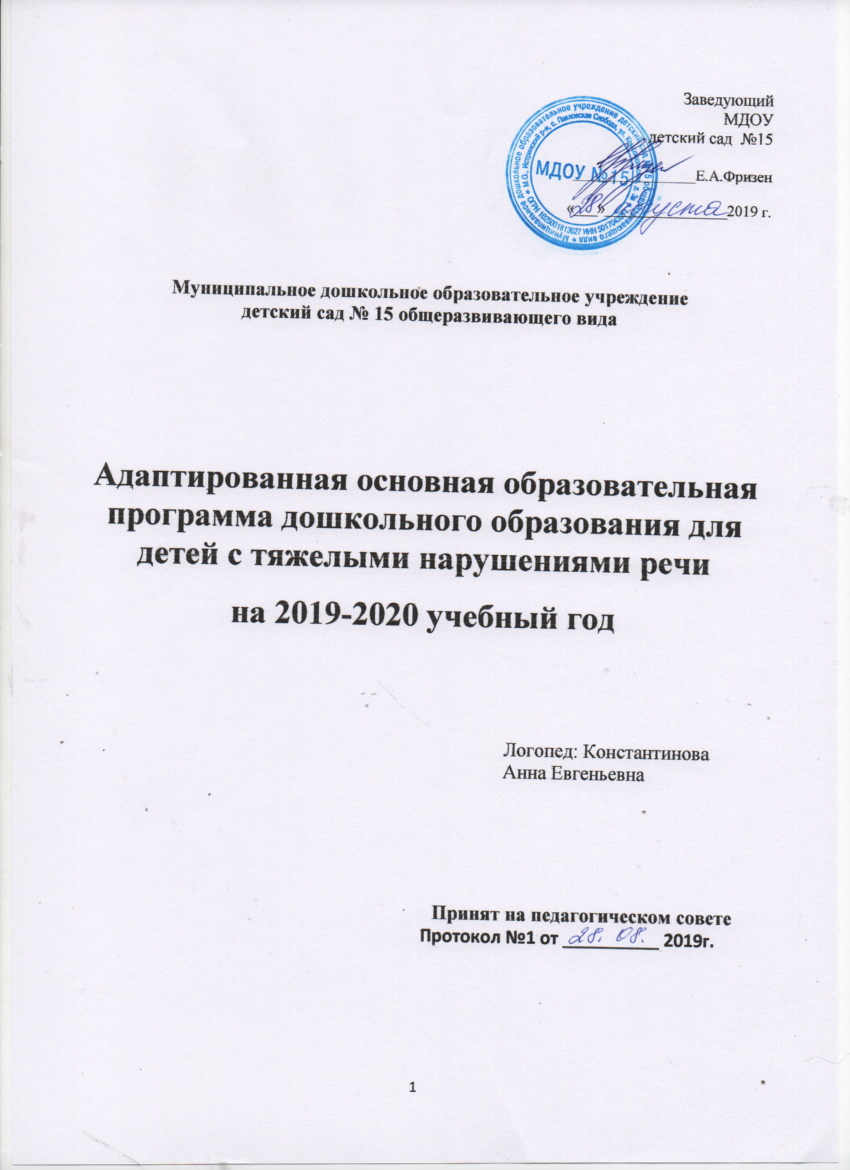 Содержание адаптированной основной образовательной  программы (АООП) дошкольного образования для детей с тяжелыми нарушениями речиI. Целевой раздел 1.  Пояснительная записка:  ……………………………………………………………..3  Общие положения (общая характеристика АООП) ………………………………….3  Цель, задачи …………………………………………………………………………….4  Характеристика особенностей развития и индивидуальных возможностей детей с нарушениями речи……………………………………………………………………….4 2. Планируемые результаты освоения адаптированной образовательной программы дошкольного образования для детей с тяжелыми нарушениями речи……………...12  Целевые ориентиры…………………………………………………………………....12 Психолого-педагогическая диагностика ……………………………………………...14Углубленная диагностика развития ребенка специалистами (учителя-логопеда, педагога-психолога) II.  Содержательный раздел 1.  Обязательная часть адаптированной образовательной программы дошкольного образования для детей с ОВЗ ………………………………………………………….181.1  Образовательная деятельность по реализации 5 образовательных областей….18  1.2  Образовательная деятельность по профессиональной коррекции нарушений речи детей……………………………………………………………………………….71 2.  Часть адаптированной образовательной программы дошкольного образования для детей с тяжелыми нарушениями речи, формируемая участниками образовательных отношений…………………………………………………………..79 III.  Организационный раздел 1.   Комплексное медико-психолого-педагогическое сопровождение воспитанников специалистами ………………………………………………………………………….842.  Методическое обеспечение адаптированной образовательной программы дошкольного образования для детей с ОВЗ………………………………………..…86 3.  Материально – техническое обеспечение адаптированной образовательной программы дошкольного образования для детей с ОВЗ…………………………….107  4.  Предметно-развивающая среда……………………………………………………108 5.   Режим пребывания воспитанников в образовательной организации ………….127  I. Целевой раздел 1.  Пояснительная записка Общие положения Адаптированная  основная  образовательная  программа  дошкольного  образования составлена   для детей старшего дошкольного возраста с тяжелыми нарушениями речи: ОНР (все уровни), заикание, ринолалия, дизартрия (все степени тяжести), ФФН в сочетании с дизартрией. ФФН, ФН, ф.и.д. (н.п.о.з.р.) не являются ТНР!  на основании следующих нормативно-правовых документов: -  Федерального закона «Об образовании в Российской Федерации» №  273-ФЗ от 29.12.2012 -  Федерального государственного образовательного стандарта дошкольного образования, утвержденного приказом Министерства образования и науки Российской Федерации (Минобрнауки России) от 17.10.2013 № 1155  - Санитарно-эпидемиологического требования к устройству, содержанию и организации режима работы в дошкольных организациях  СанПиН 2.4.1.3049-13, утвержденные Постановлением Главного государственного санитарного врача от 15.05.2013 №26. - Приказа Минобразования и науки РФ от 30 августа 2013 г. № 1014. «Об утверждении порядка организации и осуществления образовательной деятельности по основным общеобразовательным программам  –  образовательным программам дошкольного образования».  Адаптированная основная образовательная программа для дошкольников с тяжёлыми нарушениями речи разработана  на основе адаптированной примерной образовательной программы для дошкольников с тяжелыми нарушениями речи под редакцией профессора Л.В.Лопатиной. Адаптированная основная образовательная программа направлена на: -  охрану и укрепление здоровья воспитанников,  их всестороннее  (физическое, социально-коммуникативное, познавательное, речевое и художественно-эстетическое) развитие, коррекцию нарушений речевого развития; -  раскрытие потенциальных возможностей каждого ребенка через осуществление индивидуального и дифференцированного подхода в организации всех форм образовательной деятельности и формирование уровня готовности к школе; -  использование адекватной возрастным, типологическим и индивидуальным возможностям детей  с ТНР модели образовательного процесса, основанной на реализации деятельностного и онтогенетического принципов, принципа единства диагностики, коррекции и развития; - реализацию преемственности содержания общеобразовательных программ дошкольного и начального общего образования. При разработке программы учитывался контингент детей (5  -7 лет) МДОУ № 15, выявленных в ходе диагностики речевого развития.  Данная программа применяется  в группах компенсирующей направленности, где осуществляется образование детей с ограниченными возможностями здоровья в соответствии с образовательной программой дошкольного образования, адаптированной для детей с тяжелыми нарушениями речи с учетом особенностей их психофизического развития, индивидуальных возможностей, обеспечивающей коррекцию нарушений развития и социальную адаптацию воспитанников с ограниченными возможностями здоровья. Цель: Цель:  Развитие личности детей дошкольного возраста в различных видах общения и деятельности с учетом их возрастных, индивидуальных психологических и физиологических особенностей.   Задачи  коррекционной работы с детьми: 1.  Осуществление необходимой коррекции нарушений речи детей. 2.  Социальная адаптация детей с тяжёлыми нарушениями речи и формирование у них предпосылок учебной деятельности. 3.  Оказание помощи детям этой категории в освоении программы. 4.  Социальная адаптация детей в коллективе (формирование коммуникативных способностей и умения сотрудничать). 5.  Консультативно-методическая поддержка их родителей в организации воспитания и обучения ребёнка. 6.  Создание  развивающей среды и условий для обогащенной разнообразной деятельности детей.   Характеристика особенностей развития и индивидуальных возможностей детей с нарушениями речи. Типичные проявления речевого развития у детей с общим недоразвитием речи (далее ТНР Т.Н.Р.(О.Н.Р)  -  I уровень речевого развития характеризуется тем, что активный словарь детей с тяжелыми нарушениями речи находится в зачаточном состоянии. Он включает звукоподражания, лепетные  слова и небольшое количество общеупотребительных слов. Значения слов неустойчивы и недифференцированы. 1.  Звуковые комплексы непонятны окружающим (пол  —  ли, дедушка  —  де),  часто сопровождаются жестами. Лепетная речь представляет собой набор речевых элементов, сходных со словами  (петух —уту, киска — тита), а также совершенно непохожих на произносимое слово (воробей — ки). В речи детей могут встречаться отдельные общеупотребительные слова, но они недостаточно сформированы по структуре и звуковому составу,  употребляются в неточных значениях. Дифференцированное обозначение предметов и действий почти отсутствует. Дети с тяжелыми нарушениями речи объединяют предметы под одним названием, ориентируясь на сходство отдельных частных признаков. Например, слово  лапа обозначает лапы животных, ноги человека, колеса машины, то есть все, с помощью чего живые и неживые предметы могут передвигаться; слово лед обозначает зеркало, оконное стекло, полированную крышку стола, то есть все, что имеет гладкую блестящую поверхность. Исходя из внешнего сходства, дети с ТНР один и тот же объект в разных ситуациях называют разными словами, например, паук — жук, таракан, пчела, оса и т. п. 2. Названия действий дети часто заменяют названиями предметов (открывать  — дверь) или наоборот (кровать — спать). 3. Небольшой словарный запас отражает непосредственно воспринимаемые детьми предметы и явления. Слова, обозначающие отвлеченные понятия, дети с ТНР не используют. Они также не используют морфологические элементы для выражения грамматических значений. У детей отмечается преобладание корневых слов, лишенных флексий, или неизменяемых звуковых комплексов. Лишь у некоторых детей можно обнаружить попытки грамматического оформления с помощью флексий (акой — открой).  4. Пассивный словарь детей с первым уровнем речевого развития шире активного, однако понимание речи вне ситуации ограничено. На первый план выступает лексическое значение слов, в то время как грамматические формы детьми не учитываются. Для них характерно непонимание значений грамматических изменений слова: единственное и множественное число существи-тельных, прошедшее время глагола, мужской и женский род прилагательного и т д., например, дети одинаково реагируют на просьбу «Дай карандаш» и «Дай карандаши». У них отмечается смешение значений слов, имеющих сходное звучание (например, рамка — марка, деревья — деревня). 5. Фразовая речь у детей первого уровня речевого развития почти полностью отсутствует. Лишь иногда наблюдаются попытки оформления мысли в лепетное предложение: Папа туту — папа уехал. 6.  Способность воспроизводить звуковую и слоговую структуру слова у детей не сформирована. Бедность словарного запаса не позволяет точно определить состояние звукопроизношения у таких детей. При этом отмечается непостоянный характер звукового оформления одних и тех же слов: дверь — теф, вефь, веть. Произношение отдельных звуков лишено постоянной артикуляции. Способность воспроизводить слоговые элементы слова у детей с ТНР ограничена. В их самостоятельной речи преобладают односложные и двусложные образования. В отраженной речи заметна тенденция к сокращению повторяемого слова до одного-двух слогов:  кубики  —  ку.  Лишь некоторые дети используют единичные трех-  и четырехсложные слова с достаточно постоянным составом звуков (обычно это слова, часто употребляемые в речи). 7.  Звуковой анализ слова детям с ТНР недоступен. Они не могут выделить отдельные звуки в слове. Т.Н.Р.(О.Н.Р)  -  II  уровень  речевого  развития  характеризуется  тем,  что  они  начинают общаться  не  только  с  помощью  жестов,  лепетных  слов,  как  на  первом  уровне,  но  и  с помощью достаточно постоянных, хотя и искаженных в фонетическом и грамматическом отношении, речевых средств. 1. Активный словарь детей расширяется не только за счет существительных и глаголов, но  и  за  счет  использования  некоторых  (преимущественно  качественных) прилагательных и наречий. В результате коррекционно-логопедической работы дети начинают  использовать  личные  местоимения,  изредка  предлоги  и  союзы  в элементарных значениях. Пояснение слова иногда сопровождается жестом. Нередко нужное  слово  заменяется  названием  другого  сходного  предмета  с  добавлением частицы не. 2.  В речи детей встречаются отдельные формы словоизменения, наблюдаются попытки изменять  слова  по  родам,  числам  и  падежам,  глаголы  по  временам,  но  часто  эти попытки  оказываются  неудачными. Существительные  употребляются  в  основном  в именительном падеже, глаголы – в инфинитиве или в форме 3-го лица единственного и множественного числа настоящего времени. При этом глаголы в речи детей могут не согласовываться с существительными в числе и в роде. Употребление  существительных  в  косвенных  падежах  носит  случайный  характер. Фраза,  как  правило,  бывает  аграмматичной.  Также  аграмматично  изменение  имен существительных по числам. Форму прошедшего времени глагола дети нередко заменяют формой настоящего времени и наоборот.  В  речи  детей  встречаются  взаимозамены  единственного  и  множественного  числа глаголов,  смешение  глаголов  прошедшего  времени  мужского  и  женского  рода.  Средний род глаголов прошедшего времени в активной речи детей не употребляется. Прилагательные  используются  детьми  значительно  реже,  чем  существительные  и глаголы, они могут не согласовываться в предложении с другими словами. Предлоги  в  речи  детей  встречаются  редко,  часто  заменяются  или  пропускаются. Союзами и частицами дети пользуются крайне редко. У детей с ТНР обнаруживаются попытки найти нужную грамматическую форму слова, но эти попытки чаще всего бывают неуспешными. Способами словообразования дети не пользуются. 3.  У детей начинает формироваться фразовая речь. Они начинают более или менее развернуто рассказывать о хорошо знакомых событиях, о семье, о себе, о товарищах. Однако в их речи еще очень отчетливо проявляются следующие  недостатки: незнание многих слов, неправильное произношение звуков, нарушение структуры слов, аграмматизмы. 4.  У детей улучшается понимание речи, расширяется пассивный словарь. Дети начинают различать некоторые грамматические формы, но это различение неустойчиво. Дети способны дифференцировать формы единственного и множественного числа существительных и глаголов, мужского и женского рода глаголов прошедшего времени, особенно с ударными окончаниями. Они начинают ориентироваться не только на лексическое значение, но и на смыслоразличительные морфологические элементы. В тоже время дети не понимают формы числа и рода прилагательных, значения предлогов они различают только в хорошо знакомых ситуациях. 5.  Звукопроизношение  у  детей  значительно  нарушено.  Обнаруживается  их неподготовленность к овладению звуковым анализом и синтезом. В то же время у них появляется  более  точная  дифференциация  звуковой  стороны  речи.  Они  могут определять  правильно  и  неправильно  произносимые  звуки.  Количество  неправильно произносимых  звуков  в  детской  речи  достигает  16–20.  Чаще  нарушенными оказываются звуки [С], [С′], [З], [З′], [Ц], [Ш], [Ж], [Ч], [Щ] [Р], [Р′], [Т], [Т′], [Д], [Д′], [Г], [Г′].  Для  детей  характерны  замены  твердых  согласных  мягкими  и  наоборот. Гласные артикулируются ими неотчетливо. Между  изолированным  воспроизведением  звуков  и  их  употреблением  в  речи  имеются резкие  расхождения. Несформированность  звукопроизношения  у  детей  ярко проявляется при произнесении слов и предложений. Детям  более  доступно  воспроизведение  слоговой  структуры.  Они  могут  правильно воспроизводить  слова  различной  слоговой  структуры,  но  звуковой  состав  этих  слов является  диффузным.  Они  правильно  передают  звуковой  состав  односложных  слов  без стечения  согласных,  в  то же  время  повторение  двусложных  слов,  состоящих  из  прямых слогов,  во  многих  случаях  им  не  удается.  Ярко  выражены  затруднения  при воспроизведении  детьми  звукового  состава  двусложных  слов,  включающих  обратный  и прямой  слог .  Количество  слогов  в  слове  сохраняется,  но  звуковой  состав  слов, последовательность  звуков  и  слогов  воспроизводятся  неверно.  При  повторении двусложных  слов  с  закрытым  и  прямым  слогом  в  речи  детей  часто  обнаруживается выпадение звуков. Наибольшие затруднения вызывает у детей произнесение односложных и  двусложных  слов  со  стечением  согласных.  В  их  речи  часто  наблюдается  пропуск нескольких звуков. В трехсложных словах дети, наряду с искажением и пропуском звуков, допускают  перестановки  слогов  или  опускают  их  совсем.  Более  выражены  искажения  в трехсложных  словах,  чем  в  двусложных.  Четырех-,  пятисложные  слова  произносятся  детьми  искаженно,  происходит  упрощение  многосложной  структуры.  Еще  более нарушается  произнесение  слов  детьми  во  фразовой  речи.  Нередко  слова,  которые произносились  правильно  либо  с  небольшими  искажениями,  во  фразе  теряют  всякое сходство с исходным словом. Недостаточное  усвоение  звукового  состава  слов  задерживает  формирование  словаря детей  и  овладение  ими  грамматическим  строем,  о  чем  свидетельствуют  смешения значений слов. Т.Н.Р.(О.Н.Р)  -  III  уровень  речевого развития характеризуется более или менее развернутой обиходной речью, без грубых лексико-грамматических  и фонетических отклонений. У детей отмечаются лишь отдельные пробелы в развитии фонетики, лексики и грамматического строя речи. 1. На фоне сравнительно развернутой речи наблюдается неточное знание и неточное употребление многих обиходных слов. В активном словаре преобладают существительные и глаголы, реже употребляются слова, характеризующие качества, признаки, состояния предметов и действий, а также способы действий. При использовании простых предлогов дети допускают большое количество ошибок и почти не используют сложные предлоги. Отмечается незнание и неточное употребление некоторых слов детьми: слова могут заменяться другими, обозначающими сходный предмет или действие или близкими по звуковому составу. Иногда, для того чтобы назвать предмет или действие, дети прибегают к пространным объяснениям. Словарный запас детей ограничен, поэтому часто отмечается неточный выбор слов. Некоторые слова оказываются недостаточно закрепленными в речи вследствие их редкого употребления, поэтому при построении предложений  дети стараются избегать их. Даже знакомые глаголы часто недостаточно дифференцируются детьми по значению. Замены слов происходят как по смысловому, так и по звуковому признакам. Из числа прилагательных употребляются преимущественно качественные, обозначающие непосредственно воспринимаемые признаки предметов  –  величину, цвет, форму, некоторые свойства предметов. Относительные и притяжательные прилагательные используются только для выражения хорошо знакомых отношений. Наречия используются редко. Дети употребляют местоимения разных разрядов, простые предлоги (особенно для выражения пространственных отношений  –  в, к, на, под  и др.). Временные, причинные, разделительные отношения с помощью предлогов выражаются значительно реже. Редко используются предлоги, выражающие обстоятельства, характеристику действия или состояния, свойства предметов или способ действия. Предлоги могут опускаться или заменяться. Причем один и тот же предлог при выражении различных отношений может и опускаться, и заменяться. Это указывает на  неполную сформированность понимания значений даже простых предлогов. 2. У детей третьего уровня недостаточно сформированы грамматические формы. Они допускают ошибки в падежных окончаниях, смешение временных и видовых форм глаголов, ошибки в согласовании и управлении. Способами словообразования дети почти не пользуются. Большое количество ошибок допускается при словоизменении, из-за чего нарушается синтаксическая связь слов в предложениях: смешение окончаний существительных мужского и женского рода; замена окончаний существительных среднего рода в именительном падеже окончанием существительного женского рода; склонение имен существительных среднего рода как существительных женского рода; неправильные падежные окончания существительных женского рода с основой на мягкий согласный; неправильное соотнесение существительных и местоимений; ошибочное ударение в слове; неразличение вида глаголов; ошибки в беспредложном и предложном управлении; неправильное согласование существительных и прилагательных, особенно среднего рода, реже – неправильное согласование существительных и глаголов. Словообразование у детей сформировано недостаточно. Отмечаются трудности подбора однокоренных слов. Часто словообразование заменяется словоизменением. Редко  используются суффиксальный и  префиксальный способ словообразования, причем образование слов является неправильным. Преобразование слов затруднено и звуковыми смешениями (смешение [Р] – [Л], [С] – [Ц] и др.). 3. В активной речи дети используют преимущественно простые предложения. Большие затруднения (а часто и полное неумение) отмечаются у детей при распространении предложений и при построении сложносочиненных и сложноподчиненных предложений. Во фразовой речи детей обнаруживаются отдельные аграмматизмы, часто отсутствует правильная связь слов в предложениях, выражающих временные, пространственные и причинно-следственные отношения. 4. У большинства детей сохраняются недостатки произношения звуков и нарушения звукослоговой структуры слова, что создает значительные трудности в овладении детьми звуковым анализом и синтезом. Дефекты звукопроизношения проявляются в затруднениях при различении сходных фонем. Диффузность смешений, их случайный характер исчезают. Дети пользуются полной слоговой структурой слов. Редко наблюдаются перестановки звуков, слогов. Данные нарушения проявляются главным образом при воспроизведении незнакомых и сложных по звукослоговой структуре слов. 5. Понимание обиходной речи детьми в основном хорошее, но иногда обнаруживается незнание отдельных слов и выражений, смешение  смысловых значений слов, близких по звучанию, недифференцированность грамматических форм. Возникают ошибки в понимании речи, связанные с недостаточным различением форм числа, рода и падежа существительных и прилагательных, временных форм глагола, оттенков  значений однокоренных слов, а также тех выражений, которые отражают причинно-следственные, временные, пространственные отношения. Т.Н.Р.(Заикание)Характеристика экспрессивной речи заикающихся детей В.И.Селиверстовым:1)  нарушение плавности, темпа и частично мелодики. Речь прерывиста, с необоснованными паузами, повторениями, а то и вовсе трудным произнесением отдельных звуков, их сочетаний, или просто затрудненное начало фраз;2)  речевые уловки в виде вспомогательных звуков, их сочетаний или слов (эмболофразия);3) ограничение речевой активности у многих детей, снижение общения с окружающими, что говорит об определенных нарушениях коммуникативной функции речи;4)  недостатки произношения звуков, неправильное употребление слов, построение фраз и пр.;5)  недостатки в устной речи могут отражаться в письменной речи в виде повторения одинаковых букв, слогов, разрыва слова, неправильного построения предложения и пр.Т.Н.Р.(Ринолалия) Произношение некоторых согласных звуков представляет для детей особую трудность. Так, они не могут осуществить необходимой преграды у верхних зубов и альвеол для произнесения звуков верхней позиции: л, т, д, ч, ш, щ, ж, р; у нижних резцов для произнесения звуков с, з, ц с одновременным ротовым выдохом; поэтому свистящие и шипящие звуки у ринолаликов приобретают своеобразное звучание. Звуки к, г либо отсутствуют, либо замещаются характерным взрывом. Гласные звуки произносятся при оттянутом назад языке с выдохом воздуха через нос и характеризуются вялой губной артикуляцией.Таким образом, гласные и согласные звуки формируются с сильным носовым оттенком. Артикуляция их зачастую значительно изменена, и звуки между собой нечетко дифференцированы. Для самого ребенка такие артикулемы служат кинемой, т. е. двигательной характеристикой определенного звука, и в его речи выполняют смыслоразличительную функцию, что и позволяет использовать, их для речевого общения.Все произносимые детьми звуки на слух воспринимаются как дефектные. Общая их характеристика для слушающего - храпящие звуки с носовым оттенком. При этом глухие звуки воспринимаются как близкие к звуку "х", звонкие - к "г" фрикативному; из них губные и губно-зубные - как близкие к звуку "м", а переднеязычные - к звуку "н" с незначительной модификацией звучания.Иногда артикулемы в речи ринолалика очень близки к норме, а их произношение, несмотря на это, на слух воспринимается как дефектное (храпящее), так как речевое дыхание нарушено, и, кроме того, возникает излишнее напряжение лицевых мышц, что в свою очередь влияет на артикуляцию и звуковой эффект.Таким образом, звукопроизношение при ринолалии поражено тотально. Самостоятельное осознание дефекта речи у больных обычно отсутствует или критичность к нему сниженаТ.Н.Р.(дизартрия, стертая форма дизартрии ) Стертая форма дизартрии – одно из самых распространенных и трудно поддающихся коррекции нарушений произносительной стороны речи у детей дошкольного и младшего школьного возраста. При минимальных дизартрических расстройствах наблюдается недостаточная подвижность отдельных мышечных групп речевого аппарата (губ, мягкого неба, языка), общая слабость всего периферического речевого аппарата вследствие поражения тех или иных отделов нервной системы. Сегодня можно считать доказанным, что помимо специфических нарушений устной речи имеются отклонения в развитии ряда высших психических функции и процессов, отвечающих за становление письменной речи, а также ослабление общей и мелкой моторики.Дети со стертой дизартрией имеют некоторые характерные особенности. В раннем детстве они нечетко говорят и плохо едят. Обычно они не любят мясо, морковь, твердое яблоко, так как им трудно жевать. Немного пожевав, ребенок может держать пищу за щекой, пока взрослые не сделают ему замечание. Труднее у таких детей воспитываются культурно-гигиенические навыки, требующие точных движений различных групп мышц. Ребенок не может самостоятельно полоскать рот, т.к. у него слабо развиты мышцы языка и щек. Дети с дизартрией не любят и не хотят застегивать сами пуговицы, шнуровать ботинки, засучивать рукава. Они испытывают затруднения и в изобразительной деятельности: не могут правильно держать карандаш, пользоваться ножницами, регулировать силу нажима на карандаш и кисточку. Для таких детей характерны также затруднения при выполнении физических упражнений и в танцах. Им нелегко научиться соотносить свои движения с началом и концом музыкальной фразы, менять характер движений по ударному такту. Про таких детей говорят, что они неуклюжие, потому что они не могут четко, точно выполнять различные двигательные упражнения. Им трудно удерживать равновесие, стоя на одной ноге, часто они не умеют прыгать на левой или на правой ноге.Исследования неврологического статуса детей со стертой дизартрией выявляет мозаичность нарушений иннервации лицевого, языкоглоточного или подъязычного нервов. Волокна подъязычного нерва иннервируют мышцы языка. Эти нервные волокна идут в виде веера вверх и вперед, прикрепляясь к слизистой оболочке спинки языка, что придает языку подвижность и гибкость, а также умение осаживать язык книзу.В случаях нарушения функций подъязычного нерва отмечается отклонение кончика языка в сторону пареза (девиация), ограничивается подвижность в средней части языка. При подъеме кончика языка зазубно средняя часть его быстро опускается на сторону пареза, обуславливая возникновение боковой струи воздуха. При поражениях подъязычного нерва затруднены движения нижней челюсти, отмечается повышенная саливация, нарушения функции глотания.Языкоглоточный нерв иннервирует язык, глотку, среднее ухо, околоушную железу. У детей с преобладанием нарушения функции языкоглоточного нерва, ведущими в симптоматике являются изменения мышечного тонуса корня языка и мягкого неба, что приводит к расстройствам фонации, появлению назализации, искажению или отсутствию заднеязычных звуков [К ] [ Г] [Х]. Существенно страдает голос, он становится хриплым, напряженным или же, наоборот, очень тихим, слабым. Таким образом, неразборчивая речь при дизартрии обусловлена не только расстройством собственно артикуляции, но и нарушением окраски речи, ее мелодико-интонационной стороны, невыразительностью речи, монотонностью, т.е. нарушением просодики.Исследования Лопатиной Л.В. и других авторов выявили у детей со стертой дизартрией нарушения иннервации мимической мускулатуры: наличие сглаженности носогубных складок, нарушения мышечного тонуса губ и их асимметрия, сниженный объем движений губ, наблюдаются трудности растягивания губ, подъема бровей, зажмуривания глаз.Наряду с этим выделяются характерные для детей со стертой дизартрией симптомы: трудности переключения с одного движения на другое. При выполнении упражнений для языка отмечается избирательная слабость некоторых мышц языка, неточность движений, трудности распластывания языка, подъема и удержания языка наверху, тремор кончика языка; у части детей – замедление темпа движений при повторном выполнении задания, синюшность части языка при увеличении нагрузки. У многих детей отмечается: быстрое утомление, наличие гиперкинезов мышц лица и язычной мускулатуры.Особенности мимической мускулатуры и артикуляционной моторики у детей со стертой дизартрией свидетельствуют о неврологической микросимптоматике. Эти нарушения чаще всего не выявляются первично неврологом и могут быть установлены только в процессе тщательного логопедического обследования и динамического наблюдения в ходе коррекционно-логопедической работы. Таким образом, характер речевых расстройств зависит от состояния нервно-мышечного аппарата органов артикуляции.2.  Планируемые результаты освоения адаптированной образовательной программы для дошкольников с тяжёлыми нарушениями речи.  Целевые ориентиры  в соответствии с ФГОС ДО определяются независимо от: - форм реализации АООП, ее характера - особенностей развития детей - организации, реализующей АООП - не являются основанием для их сравнения с реальными достижениями детей -  не являются основой оценки соответствия требованиям образовательной деятельности и подготовки детей Освоение АООП не сопровождается проведением промежуточных аттестаций и итоговой аттестации. К Целевым ориентирам дошкольного образования относятся следующие социально-нормативные возрастные характеристики возможных достижений ребенка:     Целевые ориентиры  на этапе завершения дошкольного образования -  Интересуется окружающими предметами и активно действует с ними; эмоционально вовлечён в действия с игрушками и предметами, стремится проявлять настойчивость в достижении результата; -    Использует специфические предметные действия, знает назначение бытовых предметов и умеет пользоваться ими.   -     Владеет простейшими навыками самообслуживания; -  Стремится проявлять самостоятельность в бытовом и игровом поведении;  Владеет активной речью, включенной в общение; -    Может обращаться с вопросами и просьбами, понимает речь взрослых, знает названия окружающих предметов и игрушек;  -  Стремится к общению со взрослыми и активно подражает им в движениях и действиях;  -  В играх воспроизводит действия взрослого, проявляет интерес к сверстникам, наблюдает за их действиями и подражает им; -    Проявляет интерес к стихам, песням, сказкам, рассматриванию картинки, стремится двигаться под музыку, эмоционально откликается на различные произведения культуры и искусства;  - У ребёнка развита крупная моторика, он стремится осваивать различные виды движения (бег, лазание, перешагивание и пр.) -  У ребенка развита крупная и мелкая моторика;  он подвижен, вынослив, владеет основными движениями;   может контролировать свои движения и управлять ими;  может соблюдать правила безопасного поведения и личной гигиены.  - Ребёнок проявляет любознательность; - Задаёт вопросы взрослым и сверстникам; -  Интересуется причинно-следственными связями, пытается самостоятельно придумать объяснения явлениям природы и поступкам людей; - Склонен наблюдать, экспериментировать. -  Способен договариваться, учитывать интересы и чувства других, сопереживать неудачам и радоваться успехам других; - Адекватно проявляет свои чувства, в том числе чувство веры в себя; -  Ребёнок обладает установкой положительного отношения к миру, к разным видам труда, другим людям и самому себе; -  Обладает чувством собственного достоинства.  -  Ребёнок достаточно хорошо владеет устной речью; - Может выражать свои мысли и желания; - Может использовать речь для выражения своих мыслей, чувств и желаний, построения речевого высказывания в ситуации общения; - Может выделять звуки в словах; -  У ребёнка складываются предпосылки грамотности. - Старается разрешать конфликты. Ребёнок умеет подчиняться разным правилам и социальным нормам.  -  Ребёнок способен к принятию собственных решений, опираясь на свои знания и умения в различных видах деятельности. Обладает начальными знаниями о себе, о природном и социальном мире, в котором живёт. -  Знаком с произведениями детской литературы; -  Обладает элементарными представлениями из области живой природы, естествознания, истории и т.п.  - Ребёнок способен к волевым усилиям.     Психолого-педагогическая диагностика Диагностика проводится воспитателями,  специалистами,  работающими с детьми дошкольного возраста, с целью оптимизации образовательного процесса в учреждении. Диагностический материал направлен на оценку качества педагогического процесса в группе любой направленности (общеразвивающей, компенсирующей).  Система мониторинга содержит 5 образовательных областей, соответствующих Федеральному государственному образовательному стандарту дошкольного образования, что позволяет комплексно оценить качество образовательной деятельности в группе и при необходимости индивидуализировать его для достижения достаточного уровня освоения каждым ребёнком содержания образовательной программы детского сада. Материал для диагностики структурирован в таблицу. Диагностика проводится два раза в год (сентябрь, май). Для проведения диагностики используются диагностические тетради, разработанные автором-составителем Верещагиной Н.В. по всем возрастным группам. Структура психолого-педагогической диагностики: Объект наблюдения -  освоение программы по образовательным областям; Формы для сбора, оформления информации  для всех категорий педагогических кадров, участвующих в  психолого-педагогической диагностики  -  диагностические тетради, сводные таблицы – для воспитателей, для специалистов; Инструментарии: -  Наблюдение, беседа, анализ продуктов деятельности  –  для воспитателей, муз руководителей; - Баллы ( в диагностических тетрадях) – меньше 2,3 балла – низкий уровень, от 2,3 до 3,7 – средний уровень, больше 3, 7 – высокий уровень; - Цвет по уровням ( синий – низкий уровень, зеленый – средний уровень, красный – высокий уровень)- для средних значений; - % продвижения в развитии ( для сводной таблицы и аналитической справки) Сроки и периодичность сбора информации  –  2 раза в год ( первые  3 недели в сентябре, первые 3 недели в мае); Ответственные за сбор и хранение информации: - Материалы хранятся в ДОУ на время пребывания ребенка; -  Сводные таблицы, аналитические справки  -  ответственный за хранение ст. воспитатель - Диагностические карты, тетради, бланки – ответственные за хранение педагоги на группах Углубленная диагностика развития ребенка учителем-логопедом  Система получения точных данных о состоянии деятельности учителя-логопеда ДОУ может быть обеспечена посредством мониторинга, представляющего собой систему сбора, обработки, хранения и распространения информации. Данная информация анализируется учителем-логопедом, и на её основе оценивается состояние качества логопедической работы, выявляются проблемы и разрабатываются своевременные пути их решения. (Приложение)  Углубленная диагностика развития ребенка педагогом - психологом   Психологическая диагностика проводится с целью получения информативных данных об индивидуальных особенностях психического развития детей, которые используются для  решения задач психологического сопровождения и проведения коррекции развития детей, оптимизации работы с группой детей. Психологическая диагностика делиться на обязательную, которая включает диагностику психического развития, индивидуальных личностных особенностей детей компенсирующих групп 5-6 лет, готовность к обучению в школе детей 6-7 лет. Дополнительная диагностика проводится  по запросу участников образовательного процесса.   (Приложение) ПРИНЦИПЫ ОРГАНИЗАЦИИ ПСИХОДИАГНОСТИЧЕСКОЙ РАБОТЫ ПРИНЦИП ЗАКОННОСТИ диагностическая работа должна проводиться на законных основаниях, с соблюдением нормативно – правовых документов   ПРИНЦИП НАУЧНОСТИ диагностическая работа должна опираться на научные исследования, обосновывающие выбор изучаемых показателей, методы, сроки и организацию обследования ПРИНЦИП ЭТИЧНОСТИ диагностическая работа должна проводиться с соблюдением этических норм и правил   ПРИНЦИП ОПТИМАЛЬНОСТИ в диагностических исследованиях должно быть получено достаточное количество диагностической информации  ЗАДАЧИ ДИАГНОСТИЧЕСКОЙ РАБОТЫ ИЗУЧЕНИЕ И ВЫЯВЛЕНИЕ ОСОБЕННОСТЕЙ   РАЗВИТИЯ КАЖДОГО РЕБЕНКА И ГРУПП С ЦЕЛЬЮ ОПТИМИЗАЦИИ ОБРАЗОВАТЕЛЬНОЙ РАБОТЫ С УЧЕТОМ ФГОС, РЕАЛИЗАЦИЯ ИНДИВИДУАЛЬНЫХ И ГРУППОВЫХ КОРРЕКЦИОННО – РАЗВИВАЮЩИХ ПРОГРАММ  НАПРАВЛЕНИЯ ДИАГНОСТИЧЕСКИХ ИССЛЕДОВАНИЙ ИЗУЧЕНИЕ ПСИХИЧЕСКИХ ПРОЦЕССОВ  ОЦЕНКА ГОТОВНОСТИ К ШКОЛЕ ИЗУЧЕНИЕ ПСИХИЧ. СОСТОЯНИЯ И СВОЙСТВ ЛИЧНОСТИ ИЗУЧЕНИЕ МЕЖЛИЧН. ВЗАИМООТНОШЕНИЙ ИЗУЧЕНИЕ ДЕТСКО – РОДИТЕЛЬ – СКИХ ВЗАИМООТНОШЕНИЙ  МЕТОДЫ ДИАГНОСТИЧЕСКИХ ИССЛЕДОВАНИЙ НАБЛЮДЕНИЕ БЕСЕДА ТЕСТИРОВАНИЕ ОРГАНИЗОВАННЫЕ ИГРЫ ФОРМЫ ДИАГНОСТИЧЕСКОЙ РАБОТЫ ИНДИВИДУАЛЬНАЯ  ГРУППОВАЯ СРОКИ ПРОВЕДЕНИЯ ДИАГНОСТИЧЕСКОЙ РАБОТЫ 1. ПЛАНОВЫЕ:  - НАЧАЛО ГОДА – КОНЕЦ ГОДА (СЕНТЯБРЬ, ОКТЯБРЬ –  АПРЕЛЬ, МАЙ) - ПРОМЕЖУТОЧНЫЕ ДИАГНОСТИЧЕСКИЕ ИССЛЕДОВАНИЯ ГРУППЫ РИСКА (ЯНВАРЬ) 2. ПО ЗАПРОСУ УЧАСТНИКОВ ОБРАЗОВАТЕЛЬНОГО ПРОЦЕССА: - В ТЕЧЕНИЕ ГОДА НАПРАВЛЕНИЕ ДИАГНОСТИЧЕСКИХ ИССЛЕДОВАНИЙ ПРИ ВОЗНИКНОВЕНИИ ПРОБЛЕМ ОСВОЕНИЯ РЕБЕНКОМ ОБРАЗОВАТЕЛЬНЫХ ОБЛАСТЕЙ (ФГОС)  ИЗУЧЕНИЕ ПСИХИЧЕСКИХ ПРОЦЕССОВ  ОЦЕНКА ГОТОВНОСТИ К ШКОЛЕ (ДЕТИ 6-7 ЛЕТ) ИЗУЧЕНИЕ ПСИХИЧЕСКИХ СОСТОЯНИЙ И СВОЙСТВ ЛИЧНОСТИ ИЗУЧЕНИЕ МЕЖЛИЧНОСТ-НЫХ ОТНОШЕНИЙ В ГРУППЕ  СОЦИАЛЬНО-КОММУНИКАТИВНОЕ РАЗВИТИЕ  ПОЗНАВАТЕЛЬНОЕ РАЗВИТИЕ  РЕЧЕВОЕ РАЗВИТИЕ  ХУДОЖЕСТВЕННО-ЭСТЕТИЧЕСКОЕ РАЗВИТИЕ  ФИЗИЧЕСКОЕ РАЗВИТИЕ  II. Содержательный раздел Содержание коррекционно-развивающей работы в образовательных областях сгруппировано по разделам, которые являются сквозными на весь период дошкольного образования и отрабатываются в процессе разнообразных видов деятельности. 1. Обязательная часть  адаптированной образовательной  программы  дошкольного образования для детей с тяжелыми нарушениями речи 1.1  Образовательная деятельность по реализации 5 образовательных областей:  «Социально-коммуникативное развитие» Содержание образовательной области «Социально-коммуникативное развитие» направлено на всестороннее развитие у детей с ТНР навыков игровой деятельности, дальнейшее приобщение их к общепринятым нормам и правилам взаимоотношения со сверстниками и взрослыми. В этот период в коррекционно-развивающей работе с детьми взрослые создают и расширяют знакомые образовательные ситуации, направленные на стимулирование потребности детей в сотрудничестве, в кооперативных действиях со сверстниками во всех видах деятельности, продолжается работа по активизации речевой деятельности, по дальнейшему накоплению детьми словарного запаса Характер решаемых задач позволяет структурировать содержание образовательнообласти «Социально-коммуникативное развитие» по следующим разделам: 1.  Игра. 2.  Представления о мире людей и рукотворных материалах. 3.  Безопасное поведение в быту, социуме, природе. 4.  Труд. Образовательную деятельность в рамках области «Социально  -  коммуникативное развитие» осуществляют воспитатели, интегрируя ее содержание с тематикой логопедической работы, проводимой логопедом. Совместная образовательная деятельность педагогов с детьми с ТНР  предполагает следующие направления работы: дальнейшее формирование представлений детей о разнообразии окружающего их мира людей и рукотворных материалов; воспитание правильного отношения к людям, к вещам и т.д.; обучение способам поведения в обществе, отражающим желания, возможности и предпочтения детей. В процессе уточнения представлений о себе и окружающем мире у детей активизируется речевая деятельность, расширяется словарный запас. В рамках этой образовательной области большое внимание уделяется формированию у детей интеллектуальной и мотивационной готовности к обучению в школе. У детей старшего дошкольного возраста активно развивается познавательный интерес (интеллектуальный, волевой и эмоциональный компоненты). Взрослые, осуществляя совместную деятельность с детьми, обращают внимание на то, какие виды деятельности их интересуют, стимулируют их развитие, создают предметно-развивающую среду, исходя из потребностей каждого ребенка.     Игра При обучении детей с  ТНР  основное  внимание  обращается на совершенствование игровых действий и точное выполнение игровых правил в дидактических и подвижных играх и упражнениях. Большое значение приобретает создание предметно-развивающей среды и привлечение детей к творческим играм. Воспитатели организуют  сюжетно-ролевые и театрализованные игры  с детьми, осуществляя косвенное руководство ими. Элементы сюжетно  - ролевой и сюжетно-дидактической игры, театрализованные игры, подвижные, дидактические игры активно включаются в занятия с детьми  по всем направлениям коррекционно-развивающей работы. Происходит активное приобщение детей к театрализованной деятельности: совершенствуются  исполнительские умения детей (под руководством педагогов и самостоятельно); обогащается театрально-игровой опыт детей (за счет освоения разных видов режиссерской театрализованной игры и игры-драматизации). Режиссерские игры  проводятся с использованием настольного объемного и плоскостного театра, стендового театра на фланелеграфе, ковролинографе или магнитной доске, пальчикового театра, театра кукол бибабо, театра на рукавичках, театра - оригами и т. п. В режиссерских играх дети используют разные предметы (ложки, прищепки, куклы-марионетки, образные игрушки и др.). Игры - драматизации представляют собой разыгрывание литературных произведений с полным или частичным костюмированием.  Для постановок выбираются более сложные тексты, основой театрализованной игры становится фантазирование, которое впоследствии делает возможным применение таких психокоррекционных технологий и др. При обучении детей используются сказки, богатые диалогами, репликами, что дает ребенку возможность усвоить разнообразные выразительные вербальные и невербальные средства. В этот период дети учатся самостоятельно организовывать знакомые подвижные игры. Вводятся командные и спортивные игры, которые требуют большей четкости, точности выполнения заданий, групповой сплоченности и развитых двигательных навыков. (Содержание работы с детьми с использованием подвижных игр представлено в образовательной области «Физическое развитие» — раздел «Физическая культура».) Занятия по психотерапевтическим методикам (работа с детской агрессией, страхами, тревожностью) проводит педагог-психолог, согласуя их с педагогами группы и родителями. Сюжетно - ролевые игры Педагогические ориентиры: —  вызывать у детей интерес к творческим играм, желание поиграть в новую игру и наполнить знакомую игру новым содержанием; —побуждать детей использовать в играх знания, полученные в ходе наблюдений, знакомства с художественной литературой, картинным материалом, народным творчеством, историческими сведениями, мультфильмами и т. п.; закреплять ролевые действия в соответствии с содержанием игры и умения переносить эти игровые действия на ситуации,  тематически близкие знакомой игре;   предоставлять детям возможность обыгрывать сюжеты играть роли в соответствии с их желаниями и интересами;   учить детей использовать в новых по содержанию играх различные натуральные предметы и их модели, предметы-заместители;  поддерживать желание детей изготавливать атрибуты для игры, учить их этому; развивать воображение детей в ходе подвижных, сюжетно  -  ролевых и театрализованных игр с помощью воображаемых действий; формировать умение детей моделировать различные постройки из крупного и мелкого строительного материала, которые могут быть использованы в процессе строительно-конструктивных, сюжетно-ролевых и театрализованных игр;  учить детей создавать воображаемую игровую ситуацию, брать на себя роль и действовать в соответствии с нею, проявляя соответствующие эмоциональные реакции по ходу игры; закреплять кооперативные умения детей в процессе игры, проявлять отношения партнерства, взаимопомощи, взаимной поддержки; учить детей отражать в играх свой жизненный опыт, включаться в игры и игровые ситуации по просьбе взрослого, других детей или самостоятельно; учить детей играть в дидактические игры, формируя у них умения организаторов и ведущих игр: в процессе игровой деятельности формировать речевую, интеллектуальную, эмоциональную и физическую готовность к обучению в школе. Основное содержание: Подготовка к игре (вместе с детьми): изготовление игровых атрибутов  (интеграция с разделом «Труд»). Строительно-конструктивные игры с последующим разыгрыванием игровых сюжетов и т. п.  (интеграция с образовательной областью «Познавательное развитие»  —  раздел «Конструирование»). Создание игровой предметно-развивающей среды, побуждающей детей дополнять предложенные педагогом игры, а также самостоятельно разворачивать игры в игровом уголке. Самостоятельная постройка автобуса, пожарной машины, корабля, поезда из игровых и бытовых предметов (мягкие модули, крупный строительный конструктор, стульчики, сервировочные столы) для дальнейшей игры  (интеграция с образовательной областью «Познавательное развитие» — раздел «Конструирование»).  Самостоятельные игры детей и игры с участием взрослых по различным темам, способствующим обогащению социально-бытового опыта дошкольников. Проигрывание сюжетных линий, соединение двух-  трех сюжетных линий в единую игру, например, «Семья» и «Транспортные средства», «Магазин» и «Почта» (интеграция  с разделами «Представления  о  мире людей и рукотворных материалах»:  «Безопасное поведение в быту, социуме, природе», «Труд»). Организация и проведение сюжетно дидактических игр (при косвенном руководстве взрослым):  «Азбука дорожного движения», «Азбука пожарной безопасности» и др. (интеграция с разделом «Безопасное поведение в быту, социуме, природе»). Игровые ситуации, в которых возникает необходимость менять сюжетную линию в определенных условиях (эти условия задаются взрослым или кем-то из детей), например, в ходе игр «Космос», «Азбука пожарной безопасности» и др.   Театрализованные игры Педагогические ориентиры: —приобщать детей к театральной культуре, знакомить их с назначением театра, с видами и жанрами театрального искусства (драматический, музыкальный, кукольный, театр зверей, клоунада пр.), учить выбирать сюжеты для театрализованных игр, распределять роли на основе сценария, который разрабатывается вместе с детьми; учить детей имитировать движения, голоса, преображаться в процессе театрализованных игр; учить детей использовать предметы в новом значении, исходя из игровой ситуации; учить детей подробно характеризовать главных и второстепенных героев игры; учить детей пересказывать произведение от лица разных персонажей, используя языковые (эпитеты, сравнения, образные выражения) и интонационно-образные (модуляция голоса, интонация) средства выразительности речи; учить детей согласовывать свои действия с партнерами, проявлять творческую активность на всех этапах работы над спектаклем. Основное содержание Игры-имитации последовательных действий человека, животных и птиц в соответствии с заданной ситуацией для театрализации и демонстрации различных эмоций человека. Разыгрывание представлений по сюжетам литературных произведений, используя выразительные средства (мимику, жесты, интонацию). Игры-имитации образов сказочных персонажей в соответствии с сюжетом произведения. Игры-импровизации по сюжетам сказок, рассказов и стихотворений, которые читает педагог (дети прослушивают в аудиозаписи). Игровые импровизации с театральными куклами (бибабо, куклы на рукавичках, куклы-марионетки, пальчиковые куклы),игрушками, бытовыми предметами под музыку во время чтения сказок, потешек, стихов и других литературных произведений. Использование в театрализованных играх построек, создаваемых по сюжету литературных произведений (из строительных материалов, полифункциональных наборов мягких модулей и др.).  Изготовление совместно со взрослыми и самостоятельно атрибутов для театрализованных игр: простых по конструкции кукол бибабо кукол из платочков, игрушек из пластилина, способом оригами и др.  (интеграция с разделом «Труд», с образовательной областью «Художественно-эстетическое развитие»  —  раздел «Изобразительное творчество»). Представления о мире людей и рукотворных материалах Основное внимание уделяется формированию связной речи. Особую роль в этом процессе играет рассказывание о предметах и игрушках, по сюжетным картинкам, отражающим бытовой, предметно-практический, игровой, эмоциональный и познавательный опыт детей. При этом широко используются символические средства, рисование, театрализованные игры. Работу в рамках раздела «Представления о мире людей и рукотворных материалах» проводит воспитатель в процессе совместной образовательной деятельности, в различных образовательных ситуациях которые организуются по подгруппам (в зависимости от  уровня речевого развития воспитанников). Дети вовлекаются различные виды деятельности, естественным образом обеспечивающие их коммуникативное взаимодействие со взрослыми и сверстниками, развитие познавательного интереса и мотивации к деятельности. Педагогические ориентиры: продолжать развивать стремление детей передавать (изображать, демонстрировать) радость, огорчение, удовольствие,  удивление в процессе моделирования социальных отношений; формировать представления о Родине: о городах России, о ее столице, о государственной символике, гимне страны и т. д. расширять и закреплять представления детей о предметах быта, необходимых человеку (рабочая, повседневная и праздничная одежда; обувь для разных сезонов; мебель для дома,  для работы и отдыха; чайная, столовая посуда; технические средства и др.);  расширять и уточнять представления детей о макросоциальном окружении (улица, места общественного  питания, места отдыха, магазины, деятельность людей, транспортные средства и др); продолжать формировать экологические представления детей, знакомить их с функциями человека в природе (потребительской, природоохранной, восстановительной); расширять представления детей о праздниках (Новый год, день рождения,   Рождество, Пасха, Масленица, выпускной праздник в детском саду, День знаний — 1 сентября,  День защитника Отечества, День города, День Победы, спортивные праздники и др.); расширять представления детей о художественных промыслах (различные росписи, народные игрушки и др.);  расширять словарный запас, связанный с содержанием эмоционального, бытового, предметного, социального и игрового опыта детей; учить детей понимать и устанавливать логические связи (причина —  следствие, часть — целое, род — вид). Основное содержание Жизнь ребенка среди взрослых и сверстников.  Беседы по фотографиям из жизни детей (прогулки, игры, занятия, хозяйственно  - бытовой труд, сон, пробуждение и т. д.). Комментированное рисование на темы, отражающие процесс вхождения ребенка в мир социальных отношений, игровое партнерство, наблюдения и впечатления, полученные на прогулке, в повседневной жизни, отношение к окружающему (интеграция логопедической работой и образовательной областью «Речевое развитие») Рассказы, видеофильмы с целью ознакомления с играми и жизнью детей в разные времена в разных странах.  Эмоции и чувства детей разного возраста в реальной жизни. Этюды, рассматривание иллюстраций (картинок, фотографий) об эмоциональном состоянии детей в различных ситуациях (радуется, печалится, плачет и т. п.). Связь между настроением взрослых, сверстников и собственным поведением.  Ребенок в мире игрушек и игр.  Игры с детскими конструкторами, полифункциональными наборами. Описание игрушки, узнавание знакомых игрушек по описанию  (интеграция с образовательной областью «Познавательное развитие»  — раздел «Конструирование»). Использование графических схем, символических изображений и других наглядных опор. Обучение детей выполнению  вспомогательных схематических рисунков, изображающих игры и игрушки, и рассказывание по ним (три-четыре схемы) (интеграция с логопедической работой и образовательной областью «Резвое развитие»). Выставки детских рисунков и аппликаций, лепных поделок на тему игр и игрушек. Составление детьми связных рассказов по сюжетам собственных рисунков, поделок (интеграция с образованными областями «Речевое развитие», «Художественно  –эстетическое развитие» — раздел «Изобразительное творчество»),  Ребенок в семье. Рассматривание фотографий, беседы о семье ребенка, о членах семьи и их взаимоотношениях, о ближайших родственниках. Сюжетно-ролевые и дидактические игры, отражающие занятия и труд членов семьи. Наблюдения за трудом взрослых с последующим разыгрыванием ситуаций в сюжетно-ролевых и театрализованных играх. Беседы и игры по содержанию домашней хозяйственной деятельности взрослых в семье. Беседы о посильной помощи ребенка в семье с использованием фотографий, картинного материала  (интеграция с разделами «Игра», «Труд»). Общие представления о труде родителей, о ценности их труда.  Беседы и игры по содержанию общих праздников в семье (Новый год, Рождество дни рождения, Пасха, Международный женский день и др.). Семейный альбом — фотографии членов семьи. Семейные праздники. Жизнь семьи вне дома: посещение мест общественного питания, магазинов, развлекательных центров, кинотеатров, театров, музеев и т. п. Ребенок в детском саду.  Экскурсии по детскому' саду, расширяющие представления детей о помещениях детской организации, о труде ее сотрудников. Беседы с детьми о правилах поведения во время прогулок: нельзя уходить с территории детского сада, поднимать незнакомые предметы, рвать и пробовать на вкус растения и т. д. (интеграция с разделом «Безопасное поведение в быту, социуме, природе»). Игры на полоролевую идентификацию: мальчики и девочки группы.  Дорога к детскому саду, его адрес. Целенаправленные наблюдения на участке детского сада в разное время года. Оборудование участка дошкольной организации и игры  на детской площадке на прогулке. Труд детей и взрослых на участке в разное время года. Субботники и их роль в благоустройстве территории. Рассказы детей (по вопросному плану) о наиболее ярких изменениях, происходящих на участке детского (детского дома) в разное время года  (интеграция с раздела, «Безопасное поведение в быту, социуме, природе», «Труд»). Праздники, игры и развлечения в детском саду: Новый год, дни рождения,  Рождество, Пасха, Масленица, выпускной праздник в детском саду, День знаний — 1 сентября, День учителя (дошкольного работника),  защитника Отечества, День Победы, спортивные праздники и др.  (интеграция с образовательной  областью  «Художественно  - эстетическое развитие» — раздел «Музыка») Ребенок знакомится со страной, жизнью людей в обществе и их  трудом. Экскурсии, рассказы, беседы, чтение художественной литературы, просмотр видеофильмов о родном  крае. Наша Родина — Россия. Столица России — Москва. России. Основная символика (флаг, герб, гимн). Российская армия. Знакомство детей с государственными и  негосударственными праздниками (День города, день рождения страны, День защитника Отечества и т. п.). Родной край, город. Экскурсии, просмотр видеофильмов, рассматривание фотографий, картин о городе, в котором живут дети. Улицы города, парки, памятные места. Художественные музеи, выставки. Театры (драматические, оперные, кукольные) и концертные залы. Труд людей искусства художники, артисты и др). Игры и праздники по ознакомлению культурой разных народов (танцы, костюмы, традиции). Истоки Народной культуры (фольклорные праздники, музыка, изобразительная деятельность) (интеграция с образовательной областью «Художественно-эстетическое развитие»). Профессии, имеющие исторические корни (продавец, портной, парикмахер, сапожник, строитель, учитель, водитель, машинист поезда и др.), и современные профессии (космонавт, фермер, художник-модельер, менеджер и др.). Экскурсии, беседы, дидактические, сюжетно-ролевые игры о  труде взрослых, орудиях труда и особенностях труда людей разных  профессий  (интеграция с разделами «Игра», «Труд»). Транспорт (наземный, подземный, воздушный водный): история и современность. Особенность современной жизни  —  многообразие транспортных средств, появление новых экологически чистых видов транспорта  (интеграция с разделом «Безопасное по-ведение в быту, социуме, природе»). Чтение детской литературы, рассматривание иллюстраций беседы-рассуждения, беседы-фантазии о транспорте будущего  (интеграция с образовательными областями «Познавательное развитие», «Речевое развитие). Труд медицинских работников в детской организации, в поликлинике, в больнице. Аптека и ее назначение. Сюжетно-ролевые, дидактические игры о труде врачей, медицинских сестер и т. д.  (интеграция с разделами «Игра», «Труд», с образовательной областью «Физическое развитие» — раздел «Представления о здоровом образе жизни и гигиене»). Чтение литературных произведений о труде взрослых, праздниках. Пересказ прочитанных произведений. Разыгрывание ситуаций по прочитанным произведениям. Разыгрывание ситуаций типа «Мы были на параде», «Мы смотрели салют», «На спектакле в театре кукол», «Я ходил с мамой в музей» на основе личного опыта и по литературным произведениям  (интеграция с  логопедической работой и образовательными областями «Речевое развитие», «Познавательное развитие», а также с разделами «Игра», «Безопасное поведение в быту, социуме, природе»). Ребенок познает мир техники. Беседы об использовании технических бытовых приборов дома. Чтение литературных произведений (загадки, сказки, рассказы, стихотворения), рисование разных  ситуаций, в которых используются эти приборы. Беседы, театрализованные игры, сюжетно-ролевые игры с применением детских бытовых приборов (игрушечные аналоги) и проигрыванием ситуаций по правилам безопасного обращения с ними  (интеграция с логопедической работой и образовательными областями «Речевое развитие», «Познавательное развитие», а также с разделами «Игра», «Безопасное поведение в быту, социуме, природе»). Безопасное поведение в быту, социуме, природе Содержание данного раздела направлено:   на уточнение и закрепление уже известных правил осторожного и осмотрительного поведения в стандартно опасных для человека и окружающего социального и природного мира и чрезвычайных ситуациях и ознакомление с новыми, доступными пониманию детей; расширение представлений о правилах безопасности дорожного движения в качестве пешехода и пассажира транспортного средства. Формирование у детей представления и понятия о том, что безопасность окружающего мира — необходимое условие существование каждого человека.  Решение  задач раздела осуществляется комплексно на основе интеграции содержания образовательной области «Социально  -  коммуникативное развитие» с содержанием других образовательных областей, прежде всего с областями «Познавательное развитие», «Физическое развитие» и др. В рамках раздела,  особое внимание обращается на развитие у детей устойчивого алгоритма и стереотипа поведения в опасных ситуациях.  В процессе овладения правилами безопасного поведения в окружающем мире старшие дошкольники вместе со взрослыми  решают предметно-практические и игровые  задачи, учатся выполнять определенные действия, необходимые для собственной безопасности и безопасности окружающих людей (взрослых и сверстников), природы, животных. Следует создавать такие образовательные ситуации, в которых актуализируются имеющиеся представления детей, их знания, необходимые для выполнения правил безопасности. Образовательные ситуации должны стимулировать старших дошкольников выполнять игровые и практические действия с учетом правил безопасности в быту, социуме, природе, контролировать и оценивать свои действия, осознавая их правильность или не-правильность. При этом важным является вербализация действий, которые планируют или выполняют дети. В основе процесса обучения детей с ТНР правилам безопасного поведения в быту, социуме, природе лежит комплексный подход, который предполагает: ознакомление детей с окружающим социальным миром и правилами поведения в различных ситуациях, исходя из требований безопасности жизнедеятельности; организацию предметно-развивающей среды для обучения детей правилам безопасного поведения; развитие мотивационно  -  потребностной сферы детей, ориентированной на соблюдение правил безопасности; формирование способности детей к моделированию и символизации в обучающих играх; индивидуальный и дифференцированный подход в общении взрослого и детей с ТНР в процессе игр и игровых упражнений; последовательно-параллельную работу по обучению детей  с нарушением речи правилам безопасного поведения в окружающем социальном и природном мире. Содержание игр и упражнений по лексическим темам «Правила дорожного движения», «Правила пожарной безопасности», «Труд взрослых» и др. поможет учителям-логопедам при формировании предметного, предикативного словаря экспрессивной речи, в процессе развития связной речи детей. Таким образом, задачи раздела «Безопасное поведение в быту, социуме, природе» образовательной области «Социально-коммуникативное развитие» решаются в  совместной образовательной деятельности воспитателей с детьми, в самостоятельной деятельности детей, а также в ходе логопедической работы по формированию вербализованных представлений о безопасном поведении в окружающем мире, дифференцированного восприятия предметов и явлений, элементарных обобщений в сфере предметного мира и др. В дошкольной организации проводится день, посвященный правилам дорожного движения, правилам пожарной безопасности и т. п., организуя многоплановую игровую ситуацию с развитием разнообразных сюжетных линий. В этот период игра становится частью жизни детей. Творчески  организовать обучение дошкольников с ТНР правилам безопасного поведения в быту, социуме и природе можно с помощью метода  проектов. Исходя из программных требований, метод проектов позволяет конструировать цепочку ситуаций образовательной направленности, которая реализуется в совместной деятельности всех участников образовательного процесса (детей, педагогов, родителей). В результате этой деятельности появляется новый значимый для детей «продукт» (например, книга о правилах дорожного движения или противопожарной безопасности, правилах поведения у водоемов и т п.; альбом рисунков, последовательно знакомящих с правилами безопасного поведения в конкретной ситуации; детский спектакль, в котором обыгрываются знаки безопасности или разыгрываются случаи, происходящие с детьми в различных ситуациях). Метод проектов включает мотивацию детской деятельности, постановку проблемной задачи, совместную разработку плана действий, освоение детьми новой деятельности и упражнения ее осуществлении, презентацию остальным участникам проекта «продуктов» собственной деятельности. В это время огромное значение имеет тесный контакт с семьями детей, которые в повседневной жизни содействуют закреплению получаемых детьми в образовательной организации знаний и умений, стимулируют их к безопасному поведению в конкретных жизненных ситуациях. Педагогические ориентиры: побуждать детей использовать в реальных ситуациях и играх знания основных правил безопасного поведения в стандартных и чрезвычайных ситуациях, полученные в ходе экскурсий, наблюдений, знакомства с художественной литературой, картинным материалом, историческими сведениями, мультфильмами и т. п.; стимулировать интерес детей к творческим играм, желание играть в новые игры с сюжетами, расширяющими и уточняющими их представления о способах поведения в чрезвычайных ситуациях и в ситуациях, стандартно опасных для жизни и здоровья детей и взрослых, учить детей наполнять знакомую игру новым содержанием; формировать представления детей о труде взрослых в стандартно опасных и чрезвычайных ситуациях: сотрудник МЧС  (спасатель, пожарный), сотрудник полиции и ГИБДД (регулировщик, постовой), водители транспортных средств и т. п.; учить детей называть и набирать специальные номера телефонов, четко и правильно сообщать необходимую информацию (в соответствии с возрастными и интеллектуальными особенностями детей);  расширять и дополнять представления детей о действиях с игровыми материалами по правилам безопасности жизнедеятельности, по ориентировке в окружающем пространстве: сборка игровых конструкций  (установка на штативах светофоров, знаков  дорожного движения, знаков безопасности, расстановка макетов шлагбаумов, домов и т. д в соответствии с правилами;  формировать элементарные представления о безопасном поведении в информационной среде: умение включить телевизор для просмотра конкретной передачи, допустимая продолжительность просмотра телевизионной передачи, включение компьютера и продолжительность занятий на нем, необходимость согласовать свои действия со взрослыми; учить детей создавать воображаемую игровую ситуацию на тему безопасного поведения в социальном и природном мире, брать на себя роль и действовать в соответствии с нею, проявляя соответствующие эмоциональные и поведенческие реакции по ходу игры; закреплять кооперативные умения детей в  процессе игр и образовательных ситуаций, их стремление проявлять отношения партнерства, взаимопомощи, взаимной поддержки в ходе проигрывания ситуаций по основам безопасности жизнедеятельности;  расширять объем предметного (существительные), предикативного (глаголы) и адъективного (прилагательные) словаря импрессивной и экспрессивной речи детей, называя объекты, явления, ситуации по рассматриваемой теме, объяснять семантику слов (пассажир, пешеход, водитель транспортного средства, сотрудник МЧС, ГИБДД, правила движения, информационные, запрещающие, предупреждающие знаки и т. п.); поощрять проявления осмотрительности и осторожности у детей в нестандартных и потенциально опасных ситуациях; расширять, уточнять и систематизировать представления детей о некоторых источниках опасности для окружающего природного мира (загрязнение мест отдыха, неосторожные действия, наносящие вред природе, опасные природные явления: гроза, наводнение  и т. п.); расширять, уточнять и систематизировать представления  о безопасном для окружающей природы поведении, учить выполнять правила без напоминания взрослых (не ходить по клумбам, газонам, не рвать растения, листья и ветки деревьев и кустарников, не распугивать птиц, не засорять водоемы, не оставить мусор в лесу, парке, разводить  огонь только в присутствии взрослого и в специально оборудованном месте, тщательно заливать место костра водой перед уходом и т. д.); —формировать умения детей обращаться к окружающим напоминаниями о необходимости выполнять правила безопасной жизнедеятельности. Основное содержание Безопасность в доме (детском саду). Уточнение и расширение представлений детей о правилах поведения в детской организации. Образовательные ситуации, в ходе которых дети знакомятся с пожароопасными предметами, средствами пожаротушения, со знаками пожарной безопасности, запрещающими и эвакуационными знаками: «Указатель выхода»,  «Питьевая вода» и др. Мини-экскурсии для расширения знаний детей о помещениях детского сада, расположенных рядом с группой, формирования ориентировочно-поисковых представлений и умений («Где наша группа?», «Как найти группу?» и т. п.) (интеграция с разделом «Представления о мире людей и рукотворных материалах»).  Использование специальных и естественных ситуаций дл формирования у детей представлений и умений воспринимать разнообразие звуков окружающей действительности (природных, связанных с сезонными изменениями, предметных, связанных с действиями человека) (интеграция с разделом «Представления  о мире людей и рукотворных материалах»). Педагогические ситуации, требующие от детей проявления осторожности при встрече с незнакомыми людьми, следования правилам безопасности: не уходить с территории детского сада не входить в лифт с незнакомыми людьми и пр. Практические и речевые упражнения на запоминание каждым ребенком домашнего адреса, адреса детской организации. Создание ситуаций, в которых ребенок должен обратиться за помощью  к полицейскому, по телефону экстренного вызова. Систематическое повторение, закрепление в памяти детей держания «памяток» и умений действовать по ним: «Каждый ребенок должен знать...», «Чего никогда не нужно делать...», «Что нужно делать, если...» (при отсутствии рядом взрослого), которые педагоги могут представить в виде картинок  (интеграция с образовательной областью «Речевое развитие») Безопасность на улице, в природе.  Занятия, игры и игровые упражнения на ознакомление с правилами дорожного движения: светофор, знаки дорожного движения («Пешеходный переход», «Движение пешеходов запрещено», «Движение на велосипедах решено» и др.). Игровые  упражнения на уточнение ранее полученных представлений о цветовых сигналах светофора, величине, цвете  и  форме знаков дорожного движения, знаках «Дорожные работы», «Прочие опасности»,  «Подземный пешеходный переход» и т. п. (интеграция с разделом «Представления о мире людей и рукотворных материалах» ). Занятия, игры и игровые упражнения на ознакомление с правилами пожарной безопасности: знаки пожарной безопасности, запрещающие знаки (интеграция с разделом «Представления о мире людей и рукотворных материалах»).  В образовательных ситуациях формирование представлений об алгоритме поведения на железной дороге, в метрополитене,  (последовательность действий при переходе железнодорожных путей, правила поведения при поездке в электричке, в поезде дальнего следования, на метрополитене и т. п.) и отображение этих правил в ходе сюжетно-дидактических игр (интеграция с разделом «Игра»), Моделирование ситуаций по правилам дорожного движения, пожарной безопасности. Труд сотрудников полиции, ГИБДД. Сюжетно-дидактические игры с детскими игровыми комплектами «Азбука пожарной безопасности», «Азбука дорожного движения», (интеграция с разделами «Игра», «Представления о мире людей и рукотворных материалах») Служба спасения. Телефоны службы спасения. Дидактические, сюжетно-дидактические игры о труде сотрудников МЧС, службы спасения  (интеграция с разделами «Игра», «Представления о мире людей и рукотворных материалах»). Игры и игровые упражнения на освоение детьми знаково  -  символических средств общения, расширение словарного запаса, формирование представлений о символах, необходимых для инициации общения и действий, то есть для развития их коммуникативных способностей с помощью различных пиктограмм (предупреждающие, запрещающие знаки, информационные знаки дорожного движения, знаки дополнительной информации)  (интеграция с логопедической работой, образовательной областью «Речевое развитие», разделом «Игра»).  Упражнения на обучение детей операциям внутреннего программирования с опорой на реальные и воображаемые действие на невербальном и вербальном уровне: раскладывание в последовательности серии сюжетных картинок, фотографий, отражающих правильное поведение пассажиров, машинистов, проводников, кассира,  сотрудника полиции, водителей и рассказывание по ним; моделирование ситуаций по картинкам-нелепицам и оценка правильности/ошибочности действий и поведения участников дорожного движения,  людей на вокзале, в метрополитене, на улице, в парках и т. п.;  использование графических схем, моделирование на стенда в рисунках (альбом для практических упражнений по ознакомлению с правилами безопасного поведения в быту, природе, социуме), в театрализованных, сюжетно-дидактических и сюжетно-ролевых играх ситуаций, отражающих поведение на улице, метрополитене, у водоема, в парке и т. п. Постепенный перевод действий внутреннего программирования в речевой, а затем в умственный план: умение согласовывать действия, телодвижения, движения рук и глаз, произносить диалоги в ходе театрализованных игр по сюжетам сказок, рассказов, модулирование и интонирование речи в ходе игровой деятельности  (интеграция с логопедической работой, образовательной областью «Речевое развитие», разделом «Игра»). Расширение объема предметного (существительные), предикативного (глаголы) и адъективного (прилагательные) словаря импрессивной и экспрессивной речи в процессе называния объектов дорожного движения, ситуаций, соответствующих тому или иному правилу движения и объяснение семантики слов (пассажир, водитель транспортного средства, автомобиль, машинист, правила дорожного движения, правила пожарной безопасности, правила поведения у водоемов  и т. п.)  (интеграция с логопедической работой, образовательной областью «Речевое развитие», разделом «Труд»), В игровых ситуациях побуждение детей выражать с помощью вербальных и невербальных средств радость от выполнения правил безопасного поведения, вступать в общение со сверстниками (парное, в малых группах)  (интеграция с логопедической работой,  образовательной областью «Речевое развитие», разделом «Представления о мире людей и рукотворных материалах»). Игры, этюды на обогащение знаний об эмоциональной экспрессии (удивление, удовлетворение, тревога, спокойствие, интерес, воодушевление, уверенность, страх, радость), проявляющейся в опасных или безопасных ситуациях.  (интеграция с логопедической работой, образовательной областью «Речевое развитие», психокоррекционной работой). Беседы с детьми, чтение рассказов о назначении поводка и намордника при выгуле собак.  Выяснение, почему опасно приближаться к незнакомой собаке, если она без намордника, как себя вести, если собака без поводка  (интеграция с логопедической работой, образовательными областями «Речевое развитие», «Познавательное развитие»  —  раздел «Развитие представлений о себе и об окружающем природном  мире»). Конструктивные и строительные игры и включение постройки (автобус, пожарная машина, корабль, поезд) в игровую среду (интеграция с образовательной областью «Познавательное развитие» — раздел «Развитие предоставлений о себе и об окружающих природном мире»). Чтение детям художественной литературы о безопасности жизнедеятельности (интеграция с образовательной областью «Речевое развитие»).  Создание мини-библиотеки детской литературы, открыток, календарей, рассказывающих об истории транспортных средств, о поведении детей на улице, о правилах дорожного движения и пожарной безопасности, о поведении в природе и в чрезвычайных природных ситуациях (интеграция с образовательной областью «Речевое развитие», разделом «Представления о мире людей и рукотворных материалах»). Побуждение детей к рисованию, аппликации, изготовлению поделок, книжек-самоделок, раскрашиванию рисунков в альбомах, дорисовыванию, вырезанию, склеиванию    (интеграция с образовательной областью  «Художественно-эстетическое развитие» — раздел «Изобразительное  творчество», а также с разделом «Труд»), Изготовление по трафаретам и вывешивание в доступных для детей местах информационных стендов с телефонами службы спасения, скорой помощи, пожарной службы, полиции. Знакомство детей с фильмами о правилах дорожного движения и правилах  пожарной безопасности, чрезвычайных ситуациях в природе и т. п. Совместная с детьми проектная деятельность по темам: «Месячник воспитанных водителей и пешеходов», «Пожарам не бывать» и т. п.  (интеграция с логопедической работой, различными образовательными областями»). Труд Трудовое воспитание дошкольников с тяжелыми нарушениями речи обучения направлено на совершенствование навыков самообслуживания, культурно-гигиенических навыков, выполнение элементарных трудовых поручений с помощью взрослого. В приобщении к здоровому образу жизни именно эти направления работы являются основными. Как мы уже указывали, в «Программе» принцип «логопедизации» является основополагающим для всех направлений коррекционной работы. Он реализуется в подборе доступного детям речевого материала применительно к трудовым процессам, которые осваивает ребенок с нарушениями речи. Взрослые учат детей использовать невербальные и вербальные средства общения в процессе самообслуживания, выполнения культурно-гигиенических процедур, элементарных трудовых поручений; при необходимости обращаться за помощью. Все необходимое для развития навыков самообслуживания, культурно-гигиенических навыков (предметы гигиены, одежда, и т. п.), для элементарных трудовых действий (клеенка, фартучки, тряпочки и т. п.) располагается в определенных местах хранения, что позволяет детям достаточно быстро запомнить их местонахождение. Большую помощь здесь могут оказать специальные символы (картинки, пиктограммы), с которыми дети многократно знакомятся в различных бытовых и игровых ситуациях. В реализации задач раздела «Труд» принимают участие все педагоги, однако ведущая роль здесь принадлежит воспитателям и помощникам воспитателей. Важную роль в трудовом воспитании, играют родители, которые активно включают детей в доступные им трудовые процессы. Учитель-логопед и педагог-психолог так же участвуют в формировании у детей трудовых навыков, уделяя   особое внимание детям с нарушением координации движений Педагогические ориентиры:  стимулировать и поощрять стремление детей к самостоятельности как проявление относительной независимости от взрослого;   продолжать воспитывать у детей доброжелательность, заботливость по отношению друг к другу, готовность оказывать помощь друг другу, взрослым, то есть тому, кто в ней нуждается; учить детей выполнять хозяйственно-бытовые поручения в соответствии с заранее намеченным планом по образцу и по словесной просьбе взрослого; совершенствовать трудовые действия детей; совершенствовать зрительно-двигательную координацию детей в процессе выполнения трудовых действий; учить детей учитывать свойства материалов при выполнении поделок из них; учить детей применять разнообразные предметы-орудия для выполнения хозяйственно-бытовых поручений в помещении, на прогулке; закреплять умения детей убирать игровые уголки, планировать вместе с педагогом свои действия (вытирать пыль,  расставлять игрушки на полках и т п.); закреплять умения сервировки стола по предварительному плану-инструкции; продолжать учить детей подготавливать место для занятий с природными и бросовыми материалами, бумагой и т. п., воспитывать у детей желание оказывать помощь взрослому в приготовлении пищи (салатов, винегретов, бутербродов и др.); воспитывать у детей желание трудиться на участке детской дошкольной организации, поддерживать порядок на игровой площадке (убирать опавшие листья,  посыпать дорожки песком, подметать мусор); воспитывать бережное отношение детей к результатам труда человека (предметам быта, одежде, игрушкам и т. п.); пробуждать интерес детей к изготовлению различных поделок из бумаги, природного, бросового материала, ткани и ниток; совершенствовать приемы работы детей с бумагой, картоном, природными материалами; развивать умение детей ориентироваться на свойства материалов при изготовлении поделок; учить детей сшивать деревянной или пластмассовой иглой различные детали из картона, бумаги, пластика, пришивать крупные пуговицы; продолжать учить детей пользоваться ножницами; учить детей заранее распределять предстоящую работу по этапам, подбирать необходимые орудия и материалы для труда; расширять и уточнять словарный запас детей на речевом материале, который используется в различных видах труда (самообслуживающем, хозяйственно-бытовом, в природе, ручном); совершенствовать связную речь детей при обучении их различным видам труда и при формировании навыков самообслуживания.   Основное содержание Содержание и формы коррекционно-развивающей работы по воспитанию трудовых навыков направлены на формование умений детей одеваться и раздеваться, развитие культурно-  гигиенических навыков, навыков приема пищи. Дети в зависимости от их индивидуально-типологических особенностей включаются в веськомплекс трудовых действий и регулярно в нем участвуют. Хозяйственно-бытовой труд. Поддержание порядка в групповой комнате.  Уборка в игровых уголках. Совместный со взрослыми уход за растениями. Ремонт игрушек и игровых атрибутов (вместе со взрослым), Подготовка столов к приему пищи (завтрак, обед, полдник ужин). Уборка на участке детского сада. Приготовление еды вместе со взрослыми: умение выбирать необходимые для этого кухонные приборы, намазывать пластмассовым ножом масло, крем на булку, печенье, резать ножом фрукты (бананы, яблоки), натирать на терке яблоко, вареную морковь и т. д. (интеграция с образовательной областью «Физическое развитие»  —  раздел «Представления о здоровом образе жизни и гигиене», разделами «Представления о мире людей и рукотворных материалах» и «Безопасное поведение в быту, социуме, природе») Труд в природе. Весной подготавливать к посадке семена, (помогать взрослым, сажать рассаду, поливать всходы). В летний период окучивать растения, поливать их,  рыхлить землю на участке детского сада, в природном уголке, используя детские орудия труда. В конце лета срезать цветы и т. д.    (интеграция с образовательной областью «Физически развитие» —  раздел «Представления о здоровом образе жизни и гигиене», с разделами «Представления о мире людей и рукотворных материалах» и «Безопасное поведение в быту, социуме, природе») Сажать вместе со взрослыми рассаду. Заготавливать корм для зимующих птиц (ягоды рябины, шиповника и других растений). Мастерить кормушки для птиц (вместе со взрослыми). Кормить птиц зимой, класть корм в кормушки и т. п. Ручной труд. Поделки из природного материала (шишек, желудей и др).  Поделки из бросового материала (катушек, скорлупы орехов, скорлупы  яиц, перышек, картонной тары, мочала) (интеграция с образовательной областью «Художественно-эстетическое развитие»  —  раздел «Изобразительное творчество», с разделом «Представления о мире людей и рукотворных материалах»). Разрезание бумаги по разметке (по прямой линии).  Вырезание геометрических фигур по прямым линиям: прямоугольник, квадрат, треугольник (интеграция с образовательной областью «Познавательное развитие»  — раздел «Элементарные математические представления»). Поделки из бумаги (оригами, изготовление тетрадок, книжек-самоделок). Поделки из бумаги, выполненные приемами складывания и плетения (конверты для детских работ, салфетки и коврики для кукол и др.). Прошивание шаблонов (сумка, платье, кошелек, очечник) иголкой с толстой нитью (основа для работы предварительно прокалывается дыроколом).   Поделки из коробочек (мебель для кукол, пеналы, здания). Ремонт книг, коробок для настольно-печатных игр (вместе со взрослыми). Образовательная область «Познавательное развитие» Взрослые создают ситуации для расширения представлений детей о функциональных свойствах и назначении объектов, стимулируют их к анализу, используя вербальные средства общения, разнообразят ситуации для установления причинных, временных и других связей и зависимостей  между внутренними и внешними свойствами. При этом широко используются методы наблюдения за объектами, демонстрация объектов, элементарные опыты, упражнения и различные игры. Содержание образовательной области «Познавательное развитие» обеспечивает развитие у детей с ТНР познавательной активности, обогащение их сенсомоторного и сенсорного опыта, формирование предпосылок познавательно-исследовательской и конструктивной деятельности, а также представлений об окружающем мире и элементарных математических представлений. Характер решаемых задач позволяет структурировать содержание образовательной области по следующим разделам: 1.  Конструирование. 2.  Развитие представлений о себе и об окружающем мире. 3.  Формирование элементарных математических представлений. Конструирование Развитие у детей с ТНР мотивационного, целевого, содержательного, операционального и контрольного компонентов конструктивной деятельности. При этом особое внимание уделяется самостоятельности детей, им предлагаются творческие задания, задания на выполнение работ по своему замыслу, задания на выполнение коллективных построек. Усиливается акцент на обучении детей предварительному планированию конструирования из различных материалов. Помимо создания конструкций по объемным и графическим образцам, дети учатся зарисовывать готовые конструкции (созданные как по заданию, так и по собственному замыслу). Детей знакомят с составлением схем, планов и пр. Значительное место отводится развитию конструктивных навыков детей, что является необходимым для формирования и  совершенствования их дальнейшей предметно-практической деятельности. Организуя занятия с детьми, следует учитывать, что дети с ТНР могут испытывать затруднения в употреблении слов, характеризующих качества, признаки, состояния конструктивных  материалов, действий с элементами конструкторов. Им трудно использовать сложные предлоги при рассказывании о своих  действиях при словесном обозначении пространственных отношений между элементами конструкции. Поэтому в «Программе» большое внимание обращается на речевое сопровождение детьми своей конструктивной деятельности, на формирование и развитие их коммуникативных навыков в ходе совместных строительно-конструктивных игр. Педагогические ориентиры:  продолжать развивать интерес к процессу и результату конструирования; формировать представления об архитектуре как искусстве и о строительстве как труде по созданию различных построек, необходимых людям для жизни и деятельности;   учить детей соотносить постройки, архитектурные сооружения с игровыми конструкциями из различных строительных материалов; учить детей видеть целостную конструкцию и анализировать ее основные и вспомогательные части, устанавливая их функциональное назначение, определяя соответствие форм, размеров, местоположения в соответствии с задачами и планом конструкции; закреплять представления детей о форме, величине, пространственных отношениях элементов в конструкции, отражать это в речи; закреплять умение сравнивать элементы детских строительных наборов и конструкций по величине, употребляя  при этом слова  большой — маленький, больше — меньше, одинаковый, длинный — короткий, высокий — низкий, выше — ниже, длиннее — короче, по расположению, употребляя при этом выражения внизу — наверху, рядом, около, близко — далеко, дальше — ближе;, совершенствовать кинестетическую и кинетическую основу движений пальцев рук в процессе занятий с конструктивным материалом, применяя разные способы сочленения, расстановки элементов строительного и конструктивного материала (крепление по типу пазлов, детали со втулками, установка детали на деталь, сборно-разборные игрушки и крепления с помощью гаек, замков  и т. п.); совершенствовать двигательную сферу детей, обучая их выполнению сложных двигательных программ, включающих одновременные и последовательные движения для организации пространства, создания конструкции из крупного и мелкого строительного материала, собственно конструирования; учить детей использовать в процессе конструирования все виды словесной регуляции: словесный отчет, словесное сопровождение и словесное планирование деятельности; учить детей выполнять схематические рисунки и зарисовки выполненных построек (по групповому и индивидуальному заданию); развивать творческое воображение детей, использовать приобретенные конструктивные навыки для создания построек, необходимых для развертывания или продолжения строительно-   конструктивных, сюжетно-ролевых, театрализованных и подвижных игр; закреплять умение воссоздавать целостный образ объекта из разрезных предметных и сюжетных картинок, сборно-разборных игрушек, иллюстрированных кубиков и пазлов; формировать партнерские отношения и коммуникативно- речевые умения детей в процессе выполнения коллективных работ;  обогащать речь и развивать мышление детей в ходе определения основных функций детского конструирования и взрослого труда по созданию архитектурных сооружений: прочность, польза (настоящие сооружения для жизни и деятельности людей, детские — для игр и развития ребенка), красота и соотнесение постройки с окружающей средой и т. п.  Основное содержание Наблюдения, индивидуальные прогулки с родителями с целью знакомства с различными архитектурными сооружениями, рассматривание  и беседы по иллюстрированным альбомам, фотографиям  (интеграция с образовательной областью «Социально-коммуникативное развитие»  —  разделы  «Представления о мире людей и рукотворных материалах» и «Безопасное поведение в быту, социуме, природе»). Тренировочные упражнения на дифференциацию объемных  (шар, полусфера, куб, брусок, пластина, призма треугольная, конус) и плоскостных геометрических фигур (квадрат, прямоугольник, круг овал)  (интеграция с разделом «Элементарные математические представления»). Выбор элементов, необходимых для выполнения конструкции из объемного и плоскостного материала (с называнием плоскостных и объемных фигур, их функций в конструкции и пространственного расположения)  (интеграция с разделом «Элементарные математические представления»). Конструирование игрушек (транспортные средства, мебель, трансформеры, дома и др) из элементов строительных наборов, конструктора Lego, геометрических фигур, готовых элементов, разрезных картинок. Складывание предметных и сюжетных разрезных картинок (до двенадцати частей) с различной конфигурацией разреза и рассказывание по ним (интеграция с логопедической работой и образовательной областью «Речевое развитие»). Индивидуальная и коллективная работа по составлению картинок по типу пазлов (по образцу и самостоятельно). Конструирование из палочек разнообразных объектов по объемному и графическому образцу, зарисовка готовых конструкций. Конструирование сооружения с использованием декора. Конструирование типовых объектов (дома, мосты, транспортные средства, мебель) и индивидуальных, имеющих типовые характеристики и особые индивидуальные отличия (Московский Кремль, Адмиралтейство). Тематическое коллективное конструирование  (интеграция с образовательной областью «Социально-коммуникативное развитие»  —  раздел «Представления о мире  и рукотворных материалах»), Самостоятельное (и при участии взрослого) конструирование различных зданий (жилой дом,  театр, станция метро, дворец, ферма, супермаркет и др.), транспортных средств, мостов, конструкторов, палочек, плоскостных элементов, элементов мозаики (интеграция с образовательной областью «Социально-коммуникативное развитие»  —  раздел «Представления о мире людей и рукотворных  материалах»). Конструирование по схемам, моделям, фотографиям по заданным взрослым и детьми условиям. Творческие работы по созданию необычных, фантастических конструкций (улица будущего, автомобиль-самолет, космический корабль для путешествия на Сатурн и др.) (интеграция с образовательной областью «Социально-коммуникативное развитие» - разделы «Игра», «Представления о мире людей и рукотворных материалах»). Строительно-конструктивные игры по содержанию картин, изображающих детские игры со строительными наборами, сюжетно-ролевые и театрализованные игры (интеграция с образовательной областью «Социально-коммуникативное развитие»  — разделы «Игра», «Представления о мире людей и рукотворных материалах»), Конструирование улицы с использованием детского игрового комплекта «Азбука дорожного движения» (интеграция с образовательной областью «Социально-  коммуникативное развитие»  —  разделы «Игра», «Представления о мире людей и рукотворных материалах»). Конструирование целостных планшетов (вкладыши  из геометрических фигур) с использованием мировых головоломок: «Волшебный квадрат», «Волшебный крут»,  «Колумбово яйцо», «Танграм» и др.  (интеграция с разделом «Элементарные математические представления». Ознакомление детей со строительством и архитектурой в разные эпохи (чтение рассказов, сведения из детских энциклопедий). Конструирование исторических построек (пирамида, Эйфелева башня, кремль, старинная башня и т. п.) с использованием тематических конструкторов и строительных наборов  (интеграция с образовательными областями «Речевое развитие», «Социально-коммуникативное развитие»  —  разделы «Игра», «Представления о мире людей и рукотворных материалах»). Представления о себе и об окружающем природном мире В рамках данного раздела уточняются, расширяются  и систематизируются экологические представления детей, которые на доступном для детей уровне включаются в потребительскую, природоохранную, восстановительную функцию человека в природе. Эта работа интегрируется с образовательной областью «Социально-коммуникативное развитие», расширяются и продолжают формироваться социальные представления. Большое внимание уделяется вербализации полученных детьми представлений. Развитие речи детей на основе представлений о себе и об окружающем природном мире воспитатель осуществляет в совместной образовательной деятельности с детьми, которая проводится в малых группах (в зависимости от уровня речевого развития воспитанников), а также в процессе участия детей в различных видах деятельности, естественным образом обеспечивающих речевого общение со взрослыми и сверстниками. К таким видам детской деятельности можно отнести игровую изобразительную, конструктивную трудовую, формирование элементарных математических представлений. Педагогические ориентиры — развивать речевую активность детей; —  расширять и углублять представления детей о местах обитания, образе жизни, способах питания животных и растений; —продолжать учить детей устанавливать причинно-следственные связи между условиями жизни, внешними и функциональными свойствами в животном и растительном мире на основе  наблюдений и практического экспериментирования;  углублять и расширять представления детей о явлениях природы (вода, ветер, огонь, снег, дождь), сезонных и суточных изменениях (лето — зима, весна — осень, день —  ночь, утро  —  вечер); учить детей связывать их с изменениями в жизни людей, животных, растений в различных климатических условиях; продолжать формировать экологические представления детей, знакомить их с функциями человека в природе (потребительской, природоохранной, восстановительной); учить детей последовательности, содержательности рассказывания, правильности лексического и грамматического оформления связных высказываний;  учить детей использовать при рассказывании сказок и других литературных произведений  наглядные модели, символические средства, схематические зарисовки, выполненные взрослым;   учить детей речевым действиям в соответствии с планом повествования, составлять рассказы по сюжетным картинкам и по серии сюжетных картинок, используя графические схемы, наглядные опоры и участие в играх, предполагающих импровизированные диалоги и монологи, и т. д.; учить детей отражать собственные впечатления, представления, события своей жизни в речи, составлять с помощью взрослого небольшие сообщения, рассказы «из личного опыта»;  учить детей понимать и устанавливать логические связи (причина —  следствие, часть — целое, род — вид). Основное содержание Ребенок познает мир живой природы. Наблюдения, беседы, игры, чтение литературы о домашних и диких животных и их  детенышах. Животные Северного и Южного полушарий. Наблюдения, беседы, чтение литературы о птицах  (интеграция с образовательной областью «Речевое развитие»).  Зимующие и перелетные птицы. Многообразие птиц в природном мире. Места обитания птиц.  Забота о животных и птицах. Краеведческие сведения о птицах родного края. Представления о потребностях конкретных животных (свет, воздух, благоприятная температура, пища, места обитания, приспособляемость к сезонным изменениям и т. п.). Многообразие насекомых (жуки, пауки, бабочки, стрекозы, мошки, мухи, комары). Насекомые зимой и летом. Среда обитания различных насекомых. Рассказы, сказки, стихотворения, загадки о насекомых. Человеческая семья и семья животного (расширение перечня животных для ознакомления детей): сходство и различия. Родственные взаимоотношения в семьях животные и человека (как люди, так и животные растят, кормят своих детенышей, живут вместе с ними, пока они не вырастут, и т. п.)  (интеграция с образовательной областью «Социально-коммуникативное развитие»). Театрализованные и настольно-печатные игры о животных и птицах  (интеграция с образовательной областью «Социально-коммуникативное развитие» — раздел «Игра»). Рыбы. Форма тела, строение органов, различная водная среда обитания питание рыб и т. п. Рыбы озер, рек, морей и океанов (интеграция с образовательной областью «Речевое развитие»). Беседы по произведениям о животных, птицах, рыбах с использованием игрушек, картинок, комментированного рисования, детских рисунков и аппликаций, лепных поделок и др. Составление детьми коротких рассказов по сюжетам собственных рисунков поделок и т. п.  (интеграция с образовательными областями «Речевое развитие», «Художественно - эстетическое развитие» — раздел «Изобразительное творчество»). Ребенок знакомится с миром растений. Расширение представай детей о взаимосвязи и взаимозависимости жизнедеятельности человека и природы (в ходе наблюдений, в различных игровых ситуациях, в театрализованных играх). Формирование понимания того, что растения  —  живые организмы. Плоды  разных растений. Особенности их созревания. Наблюдение за ростом растений дома, на улице, в природном уголке детского сада. Растения летом и зимой: в саду, в огороде, в лесу. Наблюдение за трудом взрослых в природе, выполнение трудовых поручений по уходу за растениями. Наблюдения, беседы, игры и чтение литературы о растениях, рассматривание иллюстраций о том, как человек  заботится о растениях  (интеграция с образовательной область« «Социально-коммуникативное развитие» — раздел «Труд»), Наблюдения, экскурсии, дидактические игры, отражающие представления о растениях родного края. Их названия. Характерные признаки (форма листьев, окраска цветов и т. п.). Комнатные растения, их характерные признаки (форма листьев, окраска цветов и т. п.). Корень, стебель, листья, цветок. Экспериментирование (наблюдение за ростом растений, посадка лука, луковичных растений, укропа). Беседы, практические примеры о значении растений в жизни человека (использование в питании, в изготовлении предметов, необходимых в быту, и т. д.). Рассматривание мебели, игрушек из дерева. Игры с игрушками из дерева  (интеграция с образовательной областью «Социально-коммуникативное развитие»  —  раздел «Представлении о мире людей и рукотворных материалах»). Чтение и беседы по прочитанным произведениям с использованием живых растений, их моделей, игрушек, картинок, комментированного рисования, детских рисунков и аппликаций, лепных поделок и т. д.  (интеграция с образовательными областями «Речевое развитие», «Художественно-эстетическое развитие»  —  раздел «Изобразительное творчество»). Образовательные ситуации по формированию у детей бережного отношения к растениям, уход за растениями в детском саду, дома (опрыскивание, полив, рыхление). Ребенок познает мир минералов.  Наблюдения, чтение литературы, практическое экспериментирование с наиболее известными минералами (песок, соль, камни, глина). Горы и песок. Пустыни. Различные состояния песка, глины. Песчаные бури.  Соляные  озера. Пресная и соленая вода. Соль в жизни человека и животных. Чтение литературных  произведений и беседы по прочитанным произведениям с использованием минералов, игрушек из глины, иллюстраций. Комментированное рисование, рисунки  детей, аппликации с применением природных материалов; лепные поделки из глины, и др. Составление коротких рассказов детьми по сюжетам собственных рисунков, поделок и т. п.  (интеграция с логопедической работой, образовательными областями  «Речевое развитие», «Художественно-эстетическое развитие»  —  раздел «Изобразительное творчество»). Ребенок познает мир цвета и звука.  Расширение представлений детей о разнообразии звуков природы и звуков, издаваемых рукотворными предметами. Музыкально-дидактические игры с народными музыкальными игрушками (свистульки, барабан, и др.) (интеграция с образовательными областями «Художественно-эстетическое развитие» —  раздел «Музыка», «Социально-коммуникативное развитие»  —  разделы «Представления о мире людей и рукотворных материалах», «Труд»), Ознакомление детей с цветом в природе (основные цвета и оттенки). Дидактические и театрализованные игры на формирование представлений об основных цветах времен года. Цвета, присущие природе, одежде, окружающим предметам. Использование различных цветов в живописи,  (интеграция с образовательными областями «Художественно-эстетическое развитие»  —  раздел «Изобразительное творчество», «Социально-коммуникативное развитие» — Раздел «Игра»). Выбор цвета человеком как характеристика его настроения (педагог-психолог, исходя из цветовых характеристик состояний человека по тестам Люшера, на элементарном уровне поясняет зависимость выбора человеком определенного цвета от его настроения в настоящий момент  (интеграция с психологической работой).  Цвет одежды для разных событий.  Цвета национальных флагов.  Цветовая палитра для украшения города, детской организации к разным праздникам (по временам года, по датам и т.д. )  (интеграция с образовательными областями «Художественно-эстетическое развитие»  —  раздел «Изобразительное творчество», «Социально-коммуникативное развитие»  —  раздел «Представления о мире людей и рукотворных материалах»). Цвет, музыка и состояние человека и растений. Цветомузыка  —  направление в искусстве  (интеграция с образовательной областью «Художественно-эстетическое развитие» — раздел «Музыка»). Чтение литературных произведений и беседы об использовании цвета для образного обозначения явления природы, состояния человека, животного, растений  (интеграция с образовательными  областями «Речевое развитие», «Художественно  –эстетическое  развитие»  —  раздел «Изобразительное творчество»).  Совместные занятия педагогов-психологов и воспитателей, включающие прослушивание и просмотр музыкальных компьютерных программ на  CD-дисках из серии «Волшебные голоса природы», сочетающих цветомузыкальные аранжировки звуков живой природы и классической музыки, рисование  под музыку (с элементами арттерапии) и т. п.  (интеграция с образовательной областью «Художественно -эстетическое развитие»  —  раздел «Музыка», с психологической работой). Ребенок знакомится с явлениями природы и космосом. Чтение литературы, беседы об огне, воде, земле, воздухе, их значении в жизни природы и человека.  Наблюдения, игры и игровые упражнения, вода в реке, в посуде, в ванночке, в тазу, в луже. Беседы, театрализованные игры, чтение литературы об осторожном поведении на воде и обращении с огнем (стихии воды и огня)  (интеграция с образовательными областями «Речевое развитие», «Социально коммуникативное развитие»  —  разделы «Представления о мире люда и рукотворных материалах», «Игра»), Рассматривание земли на участке, практическое экспериментирование с ней (вскапывание, рыхление, полив), то же в цветочном горшке. Наблюдение за ветром, игровые упражнения, экспериментирование с различными флюгерами, вертушками. Наблюдения за погодными явлениями: тучи, дождь (проливной, моросящий), снег, град. Игры детей в разное время года,  труд людей в разное время года. Этюды, рисование и называние погодных явлений. Составление коротких рассказов по картинному плану, по пиктограммам о погодных явлениях и их изменениях  (интеграция с образовательными областями «Речевое развитие», «Социально  -коммуникативное развитие»  —  разделы «Представления о мире и рукотворных материалах», «Игра»). Знакомство с планетой Земля, с планетами Солнечной системы в разных видах детской деятельности, в процессе слушания литературных произведений, рассматривания картинного материала, объемных и плоскостных наглядных моделей (глобус, звездная карта, карта мира и др.). Наглядное моделирование с использованием плоскостных и объемных моделей светил. Экспериментирование для уточнения представлений о значении солнца в жизни растений. Комментированное рисование, детские рисунки, аппликации, отражающие разные природные явления и др.  (интеграция с образовательной областью «Художественно-эстетическое развитие» —  раздел «Изобразительное творчество»). Сочинение детьми коротких рассказов по собственным впечатлениям о разных явлениях природы (интеграция с образовательной областью «Речевое Развитие»), Чтение и разучивание с детьми потешек, песенок, стихотворений, проигрывание народных игр, чтение и рассказывание детям сказок о явлениях природы, о небесных светилах (интеграция с логопедической работой, образовательными областями «Речевое развитие», «Социально-коммуникативное развитие» — раздел «Игра»),  Элементарные математические представления Формирование элементарных математических представлений детей с ТНР осуществляется комплексно в разнообразных видах деятельности. Дети затрудняются в употреблении слов, характеризующих качества, признаки, состояния предметов и действий, способы действий. Им трудно дается использование сложных предлогов, что важно иметь в виду при обучении их решению арифметических задач, словесному обозначению пространственных отношений. Для формирования элементарных математических представлений детей большое значение имеют игровая (дидактические, сюжетно-дидактические, театрализованные и подвижные игры), трудовая (ручной и хозяйственно-бытовой труд), конструктивная и изобразительная деятельность. На специально организованных занятиях у детей развивают произвольное слуховое и зрительное восприятие, внимание, память, зрительно пространственные представления, проводят работу по увеличению объема зрительной, слуховой и слухоречевой памяти детей, развитию их логического мышления. Детей с ТНР обучают планированию математической деятельности и ее контролю с участием речи. Основной задачей обучения дошкольников с ТНР основам математических знаний в этот период становится формирование психологических механизмов, обеспечивающих успешность развития и обучения, самостоятельность детей в дальнейшей  учебной деятельности и применение математического опыта в практической жизни. Дети овладевают наиболее сложным психологическим действием — решением арифметических задач. На занятиях они учатся составлять схемы, таблицы, рисовать фигуры, рисунки, которые затем используют в своей математической деятельности. Наряду с общеразвивающими занятиями, которые проводит воспитатель, учитель  - логопед осуществляет индивидуальную логопедическую работу по профилактике механизмов овладения счетом и счетными операциями. Педагогические ориентиры: —  расширять представления детей о свойствах и отношениях объектов, используя многообразие игр на классификацию,  сериацию т. д.; —совершенствовать навыки пользования способами проверки (приемы наложения и приложения) для определения количества величины, формы предметов, их объемных и плоскостных  моделей; —расширять формы моделирования различных действий, направленных на помощью пантомимических, знаково-символических графических и других средств на основе предварительного тактильного и зрительного обследования предков и их моделей; развивать ориентировочные действия детей, формируя у них умение предварительно рассматривать, называя, показывая по образцу и по словесной инструкции педагога форму, величину, количество предметов в окружающей обстановке, в игровой ситуации на картинке; учить детей образовывать последующее число добавлением одного  предмета к группе, предыдущее — удалением одного предмета из группы; совершенствовать счетные действия детей с множествами предметов на основе слухового, тактильного и зрительного восприятия; учить детей узнавать цифры 0, 1—9 в правильном и перевернутом  изображении, среди наложенных друг на друга изображений, соотносить их с количеством предметов;   обучать детей возможным способам изображения цифр: рисованию на бумаге, на песке, на доске, в воображаемом воздушном  пространстве; конструированию из деталей конструктора «Цифры» и различных материалов (нитки, шнуры, мягкая цветная проволока, палочки); лепке из глины,  пластилина, теста; формировать у детей умение называть цифровой ряд, выкладывая цифры в последовательности, подбирая соответствующую цифру к количеству предметов, выделяя цифровые знаки среди других изображений и называя их обобщающим словом;  решать простые арифметические задачи устно, используя при необходимости в качестве счетного материала символические изображения (палочки, геометрические фигуры); развивать умение детей определять пространственное расположение предметов относительно себя (впереди, сзади рядом со мной, надо мной, подо мной); учить детей перемещать различные предметы вперед, назад вверх, вниз по горизонтали, по вертикали, по кругу (по словесной инструкции взрослого и самостоятельно), исходя из логики действия;  учить детей образовывать множества из однородных и разнородных предметов, игрушек, их изображений, группировать предметы в множества по форме (шары, кубы, круги, квадраты, треугольники —  крыши, прямоугольники —  кирпичики), по величине (большой  —  маленький, широкий  —  узкий, высокий  «  низкий, толстый  —  тонкий, длинный — короткий), по количеств) (в пределах десяти); учить детей выбирать объемные (шар, куб, треугольная призма  —  крыша) и плоскостные геометрические фигуры (круг, квадрат, треугольник) по словесной инструкции, а также определять форму предметов в окружающей действительности; знакомить детей с понятиями «точка», «прямая линия», «кривая линия», «извилистая линия»,  «ломаная линия», «замкнутая линия» «незамкнутая линия», «отрезок», формировать представления о взаимоотношении точек и линий; учить детей моделировать линии из различных материалов (шнуров, ниток, мягкой цветной проволоки, лент, геометрических фигур); формировать представления о времени: учить детей по наиболее характерным признакам узнавать (в природе, на картинках) и называть реальные явления и их изображение — контрастные времена года (весна, лето, осень, зима), части суток (утро, день, вечер, ночь); развивать речевые умения детей, необходимые для определения и отражения в речи оснований классификаций по ведущему признаку (форма, величина, и т. п.).  Основное содержание Количественные представления.  Обозначение общего количества сосчитанных объектов последним произнесенным числом. Счет объектов в любом порядке. Усвоение состава числа в пределах десяти. С равнение двух-трех групп множеств предметов, объемных или плоскостных моделей путем пересчета, с использованием способов проверки (приложение и наложение) в пределах десяти. Задачи-драматизации и задачи иллюстрации с открытым и закрытым результатом на сложение и вычитание в пределах десяти с использованием наглядного материала,  решение задач в сюжетно-дидактических играх  «Магазин», «Театральная касса» и  др. (интеграция с логопедической работой, образовательными областями «Речевое развитие» «Социально-коммуникативное развитие» — раздел «Игра»), Формирование понятия об отношении равенства и неравенства с обозначением знаками =, ≠ , а также зависимости между величинами, числами, выраженными в знаках «больше», «меньше» (<, >). Счетные операции с использованием «записи» решения примеров, задач с помощью цифр и математических символов  +, —, =. Представления о форме.  Игры и игровые упражнения с различными строительными наборами (Lego, «Цвет и форма», конструкторы и др.). Выполнение инструкции по образцу, по словесной инструкции взрослого или выкладывание последовательно фигур по рисунку-образцу  (интеграция с образовательной областью «Социально- коммуникативное  развитие» —  разделы «Представления о мире людей и рукотворных  материалах», «Игра», с разделом «Конструирование»). Уточнение понятия «многоугольник». Идентификация по словесной инструкции предметов по форме (шары, кубы, треугольные призмы, бруски, круги, квадраты, треугольники, прямоугольники, многоугольники).  Практические действия на воссоздание и преобразование плоскостных и объемных фигур с использованием различного конструктивного материала (настольный и напольный деревянный ипластмассовый строительный материал, модульные полифункциональные наборы из полимерных материалов и др.).  Обозначение точки, рисование линий на бумаге, на доске, на песке и т. п. Упражнения на ознакомление с многообразием линий (прямая, кривая, извилистая, ломаная, замкнутая, незамкнутая). Отрезок и взаимоотношения точек и линий. Моделирование линий из различных материалов (шнурков, ниток, мягкой цветной проволоки, лент, геометрических фигур и др.) (интеграция с образовательной областью «Художественно – эстетическое развитие» — раздел «Изобразительное творчество»). Конструирование квадрата, треугольника, прямоугольника и  других объектов из палочек разной величины (счетные палочки Кюизенера и др.)  (интеграция с разделом «Конструирование»). Преобразование фигур путем перемещения палочек. Развивающие игры на компьютере («Lego» и др.)  (интеграция с образовательной областью «Социально - коммуникативное развитие» — раздел «Игра»). Представления о величине.  Практические занятия с использованием условных мерок (полоски бумаги, ленточки, тесемки) для измерения длины и ширины различных предметов и соотнесения их по этим параметрам. Игры и упражнения, рассказы, беседы познавательного характера на ознакомление детей с историей создания мер  для измерения величины: первые меры  — «лапоть», «локоть», «ладонь» Упражнения с различными измерительными приборами: линейкой, рулеткой, сантиметром и др.  (интеграция с образовательными областям у «Социально коммуникативное развитие»  —  разделы «Игра»,  «Представления о мире людей и рукотворных материалах»). Закрепление представлений о предметах разной величины и приемах проверки (наложение и приложение): длинный — короткий, длиннее — короче, широким — узкий, шире — уже, высокий — низкий, выше — ниже, толстый — гонкий, толще — тоньше.  В практических действиях с предметами развитие способностей детей выделять свойства объекта, определять величину пути перемещения объектов на плоскости.   Представления о пространстве.  Упражнения, подвижные игры па развитие пространственных отношений. Ориентировка в сторонах  относительно себя и другого объекта (предмета): верх, низ, право лево — показ сторон. Определение своего местоположения среди окружающих объектов. Упражнения, подвижные игры на перемещение в пространстве с изменением направлении движения, отношений между  предметами (объектами)  (интеграция с логопедической работой, образовательными областями «Физическое развитие» — раздел «Физическая культура», «Социально-коммуникативное развитие» - раздел  «Игра»), Уточнение назначения стрелок-векторов в практических упражнениях и играх: ←, ↑, →, ↓, ↔, ↕. Выкладывание геометрических фигур, картинок, палочек на плоскости листа по стрелкам-векторам, по знакам ►,◄,▼,▲, ♂    и  другим символам, указывающим отношения между расположением объектов (интеграция с. логопедической работой). Игры и игровые упражнения на дифференциацию слов, обозначающих направления движения (вверх  —  вниз, вперед  —  назад), выполнение действий по инструкциям, включающим эти слова  (интеграция с логопедической работой, образовательной областью «Речевое развитие»). Закрашивание и штриховка изображений различной величины и конфигурации в различных направлениях (вертикальными, горизонтальными, косыми линиями), обводка по трафаретам (по внешнему контуру, по внутреннему контуру), по опорным точкам (интеграция с образовательной областью «Художественно-эстетическое развитие» — раздел «Изобразительное творчество»).  Временные представления. Астрономические объекты и явления:  солнце, луна, звезды в реальной действительности и на иллюстрациях. Явления погоды (холодно, тепло, идет дождь, идет снег); наблюдение за изменениями в природе в зависимости от времени года. Наблюдение сезонных изменений в природе, беседы, игровые упражнения с использованием иллюстративного материала, продуктов  детского творчества (времена года, контрастные времена года  —  лето и зима, весна и осень; времена года, предшествующие друг другу и следующие друг за другом: осень после лета, перед зимой, зима между осенью и весной) (интеграция с образовательной областью «Художественно -эстетическое развитие»  —  раздел «Изобразительное творчество», «Социально-коммуникативное развитие» — раздел «Игра»), Части суток, соотнесение названий частей суток с соответствующими картинками, стихотворениями, потешками. Противоположные части суток: утро и вечер, день и ночь. Части суток, предшествующие друг другу и следующие друг за другом (ночь после вечера, перед утром; день между утром и вечером). Настольно-печатные игры, игровые упражнения с использованием знаково-символических средств, продуктов детского творчества, музыки, характеризующих части суток.  Словесные игры на называние основных признаков, характерных для частей суток (цвета, положение небесных светил, погодные явления и т. д.)  (интеграция с логопедической работой, образованными областями «Социально-коммуникативное развитие»  —  раздел «Игра», «Речевое развитие», «Художественно  –  эстетическое развитие»  —  разделы «Изобразительное творчество», «Музыка»). Рассматривание различных календарей (календарь-игру  «Месяц перед новым годом», «Детский календарь», перекидные, иллюстрированные календари,  и др.), беседы и занятия на темы календарей. Настольно-печатные игры и игровые упражнения с использованием знаково-символических средств для обозначения дней недели, рабочих и выходных дней. Игры на определение места одного из дней недели среди других: назови  первый (третий, пятый день недели; назови день недели после четверга; назови день недели между вторником и четвергом; назови первый день недели после выходного (интеграция с логопедической работой, образовательными  областями «Социально  –коммуникативное развитие»  -  разделы «Игра», «Представления о мире людей и рукотворных материалах»; «Речевое развитие»). Многообразие часов и семантика слов, обозначающих вид часов: настольные, наручные, напольные, башенные, песочные, механические, электронные, солнечные часы. Настольно-печатные игры, упражнения с настоящими и игрушечными часами по определению времени с точностью до одного часа. Стрелки часов, циферблат  (интеграция с логопедической работой, образовательными областями «Речевое развитие», «Социально-коммуникативное развитие»  —  разделы «Игра», «Представления о мире людей и рукотворных материалах»). Образовательная область «Речевое развитие» Ведущим направлением работы в рамках образовательной области  «Речевое развитие» является формирование связной речи детей с ТНР. Основное внимание уделяется стимулированию  речевой  активности детей.  У  них формируется мотивационно  -  потребностный компонент речевой деятельности, развиваются ее когнитивные предпосылки: восприятие, внимание, память, мышление. Одной из важных задач обучения является формирование вербализованных представлений об окружающем мире, дифференцированного восприятия предметов и явлений, элементарных обобщений в сфере предметного мира. Различение, уточнение и обобщение предметных понятий становится базой для развития активной речи детей. В ходе совместной образовательной деятельности взрослых и детей, направленной на ознакомление детей с ТНР с окружающей действительностью, они начинают понимать названия предметов, действий, признаков, с которыми встречаются в повседневной жизни, выполнять словесные инструкции, выраженные различными по сложности синтаксическими конструкциями.Формирование связной речи, ее основных функций (коммуникативной, регулирующей, познавательной) осуществляется в  процессе рассказывания о предметах и игрушках, по сюжетным картинкам, отражающим бытовой, предметно-практический, игровой, эмоциональный и познавательный опыт детей. При этом широко используются символические средства, рисование, театрализованные игры, в это время важную роль играет работа по ознакомлению детей  с литературными произведениями, для чего воспитатели проводят занятия «В мире книги». Они рассказывают детям сказки, читают стихи, организуют игры по сюжетам этих произведений. В  группе оформляется специальная книжная выставка — книжный уголок, где помещаются книги, выполненные полиграфическим способом и книжки-самоделки, которые дети изготавливают вместе со взрослыми. Содержание книжного уголка постоянно  обновляется. В работу по  развитию речи детей с ТПР включаются занятия по подготовке их к обучению грамоте. Эту работу воспитатель и учитель-логопед проводят, исходя из особенностей и возможностей развития детей старшего дошкольного возраста с речевыми проблемами. Содержание занятий по развитию речи тесно связано с содержанием логопедической работы, а также работы, которые проводят с детьми другие специалисты. Педагогические ориентиры:  развивать речевую активность детей;   развивать диалогическую форму речи, поддерживать инициативные диалоги между детьми, стимулировать их, создавать коммуникативные ситуации, вовлекая детей в беседу; обеспечивать коммуникативную мотивацию в быту, играх и на занятиях; учить детей  задавать вопросы, строить простейшие сообщения; расширять словарный запас, связанный с содержанием эмоционального, бытового, предметного, социального и игрового опыта детей; развивать фразовую речь в ходе комментированного рисования, обучения рассказыванию по литературным произведениям, по иллюстративному материалу (картинкам, картинам); совершенствовать планирующую функцию речи детей: намечать основные этапы предстоящего выполнения задания («Что  будем делать сначала? Что потом?»); развивать все виды словесной регуляции: умение самостоятельно составлять простейший словесный  отчет о содержании и последовательности действий в игре, в процессе рисования, конструирования, наблюдений; учить детей понимать содержание литературных произведений (прозаических и стихотворных), характер персонажей и их взаимоотношения, мотивы их поведения и отражать это понимание  в речи; учить детей речевым действиям в соответствии с планом повествования, умению составлять рассказы по сюжетным картинкам и по серии сюжетных картинок, используя графические схемы, наглядные опоры и участие в играх, предполагающих импровизированные диалоги и монологи, и т. д.; учить детей отражать собственные впечатления, представления, события своей жизни в речи, составить с помощью взрослого небольшие сообщения, рассказы «из личного опыта»; продолжать развивать способности детей к словообразованию и словоизменению;  знакомить детей с рассказами, историями, сказками, разыгрывать их содержание по ролям; обучать детей последовательности, содержательности рассказывания, правильности лексического и грамматического оформления связных высказываний; учить детей использовать при рассказывании сказок и других литературных произведений наглядные модели, схематические зарисовки, выполненные взрослым; учить детей речевым действиям в соответствии с планом повествования, умению составлять рассказы по сюжетным картинкам и по серии сюжетных картинок, используя графические  схемы, наглядные опоры и участие в играх, предполагающих импровизированные диалоги и монологи, и т. д.; учить детей отражать собственные впечатления, представления, события своей жизни в речи, рассказы «из личного опыта»; разучивать с детьми стихотворения, используя графические схемы, наглядные опоры и игры, предполагающие театрализацию стихотворного текста, рисование картинного плана литературного произведения и т. д.;   продолжать развивать способности детей к словообразованию  и словоизменению; формировать у детей мотивацию к школьному обучению; знакомить детей с понятием «предложение»; обучать детей составлению графических схем слогов, слов; обучать детей элементарным правилам правописания. Основное содержание Формирование синтаксической структуры предложения  Развитие умения правильно строить простые распространенные предложения, предложения с однородными членами, простейшие  виды сложносочиненных и сложноподчиненных предложений. Обучение детей употреблению сложноподчиненных предложений с использованием подчинительных союзов потому что,  если, когда, так как (Нужно взять зонтик, потому что на улице дождь. Цветы засохнут, если их не поливать. Когда закончит, дождь, мы пойдем гулять. Так как Петя заболел, он не пошел в детский сад) (интеграция с логопедической работой). Формирование связной речи. Развитие навыков составления описательных рассказов (по игрушкам, картинам, на темы из личного опыта). Обучение составлению различных типов текстов (описание, повествование, с элементами рассуждения) с соблюдением цельности и связности высказывания. Совершенствование навыков смыслового программирования и языкового оформления связного высказывания. Обучение детей творческому рассказыванию на основе творческого воображения с использованием представлений, хранящихся в памяти, и ранее усвоенных знаний. Формирование умения четко выстраивать сюжетную линию, использовать средства связи, осознавать структурную организацию текста  (интеграция с логопедической  работой). Ознакомление с литературными произведениями и рассказывание их Слушание сказок, стихотворений. Разучивание стихотворений. Рассказывание сказок, коротких рассказов и историй с помощью пальчикового, настольного, кукол  бибабо, серий картинок, наглядных моделей, символических средств (интеграция с логопедической работой, образовательной областью Социально-коммуникативное развитие» — раздел «Игра», см. «Театрализованные игры»). Разыгрывание по ролям литературных произведений в театрализованных играх (режиссерских и играх-драматизациях) вместе со  взрослым, который исполняет роль ведущего и режиссера  (интеграция с логопедической работой, образовательной областью «Социально  -  коммуникативное развитие»  —  раздел «Игра», см. «Театрализованные игры»). Коллективный рассказ-рисование по содержанию произведения  (вместе со взрослым), комментированное рисование с элементами аппликации и т. п.  (интеграция с логопедической работой, образовательной областью «Художественно-эстетическое развитие» — раздел «Изобразительное творчество»). Изготовление книжек-самоделок из рисунков, аппликаций, выполненных совместно со взрослым, и показ, называние персонажей сказки, драматизация каждого эпизода (интеграция с образовательными областями «Художественно эстетическое развитие» —  раздел «Изобразительное творчество», «Социально-коммуникативное развитие»  — разделы «Игра», «Труд»),  Составление рассказов в виде сообщений от собственного имени  (Я.., Мы...),  в виде обращений  (Ты..., Вы...),  а также от третьего лица (Он...,  Они...)  с обязательным наличием адресата (интеграция с логопедической работой). Ознакомление с произведениями искусства (картины, иллюстрации детских книг и т. п.) и рассказы о них.  Рассматривание картин художников с доступной детям тематикой: по сказкам, об игровых ситуациях, о природе, о животных, о прогулках в зависимости от времени года и т. д. Разыгрывание ситуаций, изображенных на картинах, с акцентом на социальном содержании отношений между персонажами  (интеграция с логопедической работой, образовательной областью «Социально-коммуникативное развитие»  —  разделы «Игра», «Представления о мире людей и рукотворных материалах») Составление предложений по фрагментам изображения. Рассказы  по темам картин (фиксация изображения). Рассказы с выходом за пределы наглядно данного (по воображению: «Что было до?, «Что будет после?»). Рассказ-описание конкретного объекта (по предметной картине или фрагменту изображения), Рассказ «от имени» персонажа или объекта картины. Рассказы по сериям сюжетных картин. Рассказы по фотографиям, изображающим процесс или результат символико-моделирующей деятельности детей («Как мы играем»). Рассказы-сравнения по картинам и собственным житейским и игровым ситуациям («Дети играют  и мы играем», «Играем вместе»). Рассказы по рисункам: индивидуальным или коллективным («Художник рисует, и я нарисовал»).  Рассказы по ситуации картины на основе использования иллюстративного плана, вопросного плана и элементов мнемотехники  (интеграция с логопедической  работой). Коллективный рисунок-аппликация с последующие рассказыванием по содержанию картины (интеграция с образовательной областью «Художественно-эстетическое развитие» — раздел «Изобразительное творчество»). Экскурсии в музеи, картинные галереи (вместе с родителями).  Образовательная область «Художественно-эстетическое развитие» Изобразительное творчество В старшем дошкольном возрасте дети уже имеют достаточный изобразительный опыт, относительно сформированные умения и навыки Их увлекает не только процесс изобразительной деятельности, но  и ее результат. Самостоятельная изобразительная деятельность детей становится осмысленной, целенаправленной и доставляет им удовольствие. На занятиях особое внимание обращается на проявления детьми самостоятельности и творчества. Изобразительная деятельность детей предполагает решение изобразительных задач (нарисовать, слепить, сделать аппликацию) и может включать отдельные игровые ситуации. Для развития изобразительных умений и навыков большое знание имеет коллективная деятельность детей, как на занятиях, так и в свободное время. К коллективной деятельности можно отнести следующие виды занятий с детьми: создание «портретной» галереи группы  из изображений, появившихся в результате обрисовывания  и дорисовывания контуров.  Все больше внимания уделяется развитию самостоятельности детей при анализе натуры и образца, при определении изобразительного замысла, при выборе материалов и средств реализации этого замысла, его композиционных и цветовых решений. Усиливается   социальная направленность содержания рисования, лепки и аппликации, расширяется речевая работа с детьми в процессе изобразитель деятельности (в виде словесного отчета и предварительного планирования). Тематика занятий и образовательных ситуаций отражает собственный эмоциональный, межличностный, игровой и познавательный опыт детей. Дети осознанно наносят узор на вырезанные из бумаги силуэты одежды, посуды, головных уборов и пр. Они начинают творчески подходить к созданию узоров. Рассматривая и анализируя простые по композиции орнаменты дети учатся показывать и объяснять расположение узора (в углах, в середине, по сторонам и т. д.). Педагогические ориентиры: развивать интерес к изобразительной деятельности и ее результату, стимулируя потребность детей участвовать в ней; поддерживать стремление детей к использованию различных средств и материалов в процессе изобразительной деятельности (краски, карандаши, волоконные карандаши, восковые мелки, пастель, фломастеры, цветной мел для рисования, пластилин, цветное и обычное тесто для лепки, различные виды бумаги и т. д.);  уточнять представления детей об основных цветах и их  оттенках, учить смешивать и получать оттеночные цвета красок; расширять умения детей анализировать объекты перед изображением с помощью взрослого и самостоятельно, отражать воспринятое в речи, передавать свойства объектов в рисунке, лепке, аппликации; учить детей оценивать свои работы путем сопоставления с натурой и образцом, словесным заданием; закреплять пространственные и величинные представления детей, используя для обозначения размера,  места расположения, пространственных отношений различные языковые средства; совершенствовать приемы работы с пластилином (разминать, разрывать на крупные куски, соединять, отщипывать мелкие куски, раскатывать прямыми и круговыми движениями, расплющивать); знакомить детей с доступными их пониманию произведениями искусства (картины, иллюстрации к сказкам и рассказам, народная игрушка: семеновская матрешка, дымковская  игрушка); вызывать у детей интерес к лепным поделкам, поддерживать их стремление лепить самостоятельно; учить детей определять замысел изображения, словесно его формулировать, следовать ему в процессе работы и реализовывать его до конца, объяснять в конце работы содержание, получившегося продукта деятельности; развивать координацию движений обеих рук, зрительно  -  двигательную координацию в процессе рисования, лепки, аппликации, формировать умение детей вместе с педагогом и самостоятельно планировать этапы и последовательность выполнения работы;   продолжать знакомить детей со специфическими особенностями жостовской, хохломской росписи, учить их узнавать и называть предметы народного декоративно-прикладного  искусства; —развивать у детей художественное восприятие, понимать содержание произведений и выражать свои чувства и эмоции с помощью  творческих рассказов. Основное содержание Рисование. Предметное рисование.  Рисование разных пород деревьев, связывая образ с «характером» дерева (береза плакучая, печальная, опустила ветки; береза радостная, веселая, ветки подняла вверх, «танцует»). Показ приема изображения предметов на разных уровнях (планах): «Дети пришли в березовую рощу», «Зима в лесу. Дети гуляют в лесу», «Мы помогаем взрослым собирать  яблоки в саду». Рисование одного и того же дерева зимой, летом и осенью, передавая основные цвета времен года, рядом свое изображение (одного или с друзьями). Рисование улицы, парка, участка (по заранее нанесенным  пространственным ориентирам). Отражение занятий людей (взрослых и детей) в изображаемой ситуации. Изображение  транспортных средств на улице. Рассказывание о содержании рисунка (интеграция с логопедической работой, образовательной областью «Социально-коммуникативное развитие»  —  раздел «Представления о мире людей и рукотворных  материалах»). Рисование фломастерами и красками зданий разного назначения после прогулки,  рассматривания картинок фотографий и рисунков, изображающих здания (жилой дом-башня, детский сад, магазин). Отражение в рисунке характерных особенностей домов: количество этажей дверей, окон, наличие некоторых деталей, например балконов жилых домах (интеграция с логопедической работой, образовательными областями «Социально-коммуникативное развитие»  —  раздел «Представления о мире людей и рукотворных материалах», «Познавательное развитие»  —  разделы «Элементарные математически представления», «Конструирование»). Рисование человека (после подготовительных игр с моделью человеческой фигуры).  Способы передачи движений рук и ног, наклона туловища, поворота головы в зависимости от действий. Рисование «портретов» друзей, автопортретов, портретов мамы папы и других близких детей и взрослых  (интеграция с образовательной областью «Социально-коммуникативное развитие»  —  раздел «Представления о мире людей и рукотворных материалов»). - Рисование с натуры кукол (голышей и в разной одежде, девочек и мальчиков). Выбранная игрушка помещается на столе перед ребенком, чтобы он имел возможность ее обследовать и оценивать выполнение рисунка, сопоставляя с натурой. Рисование старинных кукол, кукол в национальных одеждах, древних людей, современных людей в костюмах разных профессий  (интеграция с образовательной  областью «Социально-коммуникативное развитие»  -  раздел «Представления о мире людей и рукотворных материалах»). Сюжетное рисование. Рисование по представлению и с натуры натюрмортов, сюжетов литературных и музыкальных произведений, выбирая цветовой фон в соответствии с настроением и характерами героев. Сюжетное рисование, отражающее события из жизни детей и взрослых, сказочные ситуации, ситуации из произведений детской литературы. Предварительные беседы, вызывающие в воображении детей то, что будет нарисовано (интеграция с логопедической работой, образовательными областями «Социально-коммуникативное развитие»  —  раздел «Представления о мире людей и рукотворных материалах»; «Речевое развитие»). Композиционные рисунки (персонажи и предметы располагаются на всей плоскости листа). Сюжетное рисование по содержанию сказок, мультфильмов, которые дети хорошо знают и могут свободно пересказывать  (интеграция с логопедической работой, образовательной областью «Речевое развитие»). Изготовление книжек-самоделок, в которых отражена жизнь детей и их игровой опыт («Наш день в детском саду», «Как мы ходили в парикмахерскую», «Переходный переход» и др.)  (интеграция с образовательными областями «Социально  -коммуникативное развитие»— раздел «Представления о мире людей и рукотворных материалах»; «Речевое развитие»). Декоративное рисование.  Рисование ритмичного расположу разнообразных форм: кругов, точек, линий, завитков. Роспись выкроек дымковских игрушек (барыня, лошадка) после рассматривания игрушек. Склеивание расписанных выкроек. Выставка детских работ.  (интеграция с логопедической работой, образовательной областью «Социально-коммуникативное развитие»  —  разделы «Представлю о мире людей и рукотворных материалах», «Труд»). Знакомство и рисование в технике кляксографии, «опредмечивание» пятен. Лепка. Лепка фигур человека и животных с передачей характерных движений (лошадка скачет, девочка танцует и т. д.). Развитие у детей чувства композиции.  Лепка из пластилина по мотивам знакомых сказок или рассказов фигур животных с передачей их характерных особенностей (длинные уши, длинный хвост, короткий хвост и т. п.)  (интеграция с образовательной областью «Речевое развитие»).  Лепка фигурок скульптурным способом с последующим их обыгрыванием Игры и упражнения на развитие умения сравнивать предметы по форме и умения узнавать их по словесному описанию  (интеграция с логопедической работой, образовательной областью «Познавательное развитие»  —  разделы «Элементарные математические представления», «Конструирование»). Лепка предметов из пластилина с использованием конструктивного способа (Снегурочка, снеговик, мишка, зайка, медведица с медвежатами, белка с бельчонком и др.). Присоединение меньшей части к большей способом прижимания и примазывания. Рассматривание деревянных хохломских изделий (миска, солонка, стаканчик), керамической посуды для последующей лепки из глины, пата, пластилина. Лепка полой формы (глубокая миска, стакан, чашка): углубление в куске глины (пластилина, пата), загибание  края у расплющенного куска, сглаживание поверхности изделия. Раскрашивание лепных изделий. Последующее использование поделок в сюжетно-ролевых играх  (интеграция с логопедической работой, образовательной областью «Социально-коммуникативное развитие»  —  разделы «Представления о мире людей рукотворных материалах»- «Труд»), Аппликация. Выполнение узора в круге и в полоске по образцу на основе самостоятельного вычленения принципа чередования элементов (салфетка с вышивкой, отделка на фартучке). Перенос симметричного узора с одной стороны на другую (с левой стороны на правую и наоборот; с верхней стороны в нижнюю и наоборот). Выбор необходимых элементов из предложенных, среди которых есть «лишние» (элементы другого цвета или формы).  Выполнение аппликации фигур человека и животных. Вырезание предметов симметричной формы из бумаги, сложенной вдвое (овощи, фрукты, посуда).  Сюжетно-тематическая аппликация на темы «Осень», «Зима», «Весна», «Лес (осенью, зимой, весной)», «В огороде», «В саду цветут яблони», «Цветы на лугу» и др. Сюжетная аппликация по сказкам. Изготовление книжек  -  самоделок по сказкам и рассказывание по ним (интеграция с логопедической работой, образовательными областями «Социально-  коммуникативное развитие»  —  раздел «Труд»; «Речевое развитие».). Коллективная аппликация по сюжетам сказок, рассказов, мультфильмов  (интеграция с образовательной областью «Речевое развитие»). Предметная и тематическая аппликация из цветной и белой ткани (наклеивание готовых элементов композиции), дополнение аппликации раскрашиванием красками или фломастерами. Аппликация из природных материалов: «Листопад», «Бабочка» из листьев с дорисовыванием усиков) и др.  (интеграция с образовательной областью «Социально-коммуникативное развитие — Раздел «Труд»), Музыка Реализация содержания раздела «Музыка» направлена на обогащение музыкальных впечатлений детей, совершенствование их певческих, танцевальных навыков и умений.  Продолжается работа по формированию представлений о творчестве композиторов, о музыкальных инструментах, об элементарных музыкальных формах. В этом возрасте дети различают  музыку разных жанров и стилей. Знают характерные признаки балета, оперы, симфонической и камерной музыки. Различают средства музыкальной выразительности (лад, мелодия, метроритм). Дети понимают, что характер музыки определяется  средствами музыкальной выразительности. Особое внимание в музыкальном развитии дошкольников с  нарушениями речи уделяется умению рассказывать, рассуждать о музыке адекватно характеру музыкального образа. Стимулируются использование детьми развернутых, глубоких, оригинальных суждений. Дети соотносят новые музыкальные впечатления с собственным жизненным опытом, опытом других людей благодаря разнообразию музыкальных впечатлений. В этот период музыкальный руководитель, воспитатели и другие специалисты продолжают развивать у детей музыкальный слух (звуковысотный, ритмический, динамический, тембровый), учить использовать для музыкального сопровождения самодельные музыкальные инструменты, изготовленные с помощью взрослых Музыкальные игрушки, детские музыкальные инструменты разнообразно применяются в ходе занятий учителя-  логопеда, воспитателей, инструкторов по физической культуре и, конечно же, на музыкальных занятиях. Музыкальные занятия проводит музыкальный руководитель вместе с воспитателями. Если необходимо, то к занятиям с детьми привлекается учитель-логопед. Элементы музыкальной ритмики учитель-логопед и воспитатели включают в групповые и индивидуальные коррекционные занятия с детьми. Содержание логопедических и музыкальных занятий по ряду направлений работы взаимосвязано. Взаимодействие учителя-логопеда, музыкального руководителя и воспитателей имеет большое значение для развития слухового восприятия детей (восприятия звуков различной громкости и высоты), развития общеречевых  умений и навыков (дыхательных,  голосовых, артикуляторных) и т. п.  Педагогические ориентиры: —  продолжать работу по приобщению детей к музыкальной культуре, воспитывать у них положительное отношение к музыкальным занятиям, желание слушать музыку, петь, танцевать;  —воспитывать интерес детей к произведениям народной, классической и современной музыки, к музыкальным инструментам; —обогащать слуховой опыт детей при знакомстве с основными жанрами, стилями и направлениями в музыке;  —накапливать представления о  жизни и творчестве русских и зарубежных композиторов; — обучать детей анализу, сравнению и сопоставлению при разборе музыкальных форм и средств музыкальной выразительности; развивать умения творческой интерпретации музыки разными средствами художественной выразительности; развивать умение чистоты интонирования в пении; способствовать освоению навыков ритмического многоголосья посредством игрового музицирования; обучать детей сольной и оркестровой игре на детских музыкальных инструментах, учить создавать вместе со взрослыми и использовать на занятиях, в играх самодельные музыкальные инструменты: совершенствовать движения детей, отражающие метрическую пульсацию (2/4  и  4/4), предполагающую изменение темпа движения;  совершенствовать пространственную ориентировку детей: выполнять движения по зрительному (картинке, стрелке-вектору), слуховому и двигательному сигналу;  развивать координацию, плавность, выразительность движений, учить выполнять движения в определенном, соответствующем звучанию музыки ритме, темпе, чувствовать сильную долю такта (метр) при звучании музыки в размере 2/4, ¾, 4/4; учить детей выполнять движения в соответствии с изменением характера музыки (быстро — медленно); бодро, свободно, подняв голову, не сутулясь и не шаркая ногами, маршировать под  звучание марша, входить в зал, обходить его по периметру, останавливаться, затем по музыкальному сигналу снова начинать движение; совершенствовать танцевальные движения детей; учить детей выполнять разные действия с предметами под музыку (передавать их друг другу, поднимать вверх, покачивать ими над головой, бросать и ловить мяч и др.); —  стимулировать самостоятельную деятельность детей по сочинению танцев, игр, оркестровок; —  развивать у детей умения сотрудничать и заниматься совместным творчеством в коллективной музыкальной деятельности. Основное содержание Прослушивание и узнавание музыкальных звуков, мелодий и песен. Прослушивание музыкальных произведений и определение характера музыки, узнавание знакомых  мелодий. Прослушивание музыкальных серий, объединенных единым сюжетом. Составление сюжетных рассказов по мотивам мелодий  (интеграция с логопедической работой, образовательной областью «Речевое развитие»). Прослушивание мелодий разного характера (веселых и грустных, медленных и быстрых), различных музыкальных жанров (марш, песня, пляска, вальс). Беседы с детьми о музыкальном произведении с целью выяснения их впечатлений от прослушивания (интеграция с образовательной областью «Речевое развитие»). Узнавание мелодии, исполненной с различной отсрочкой по времени. Узнавание знакомых мелодий при целостном проигрывании, по отдельным фрагментам, по вступлению. Прослушивание аудиозаписей народных, классических и современных музыкальных произведений (на усмотрение музыкального руководителя и исходя из программного материала) Развитие восприятия отдельных звуков, серии  музыкальных  звуков и музыкальных фраз, сыгранных в разных регистрах. Игры на узнавание в мелодиях образов людей, природного, растительного мира и т. п. (интеграция с образовательной областью «Социально-коммуникативное развитие»  — разделы «Представления о мире людей и рукотворных материалах», «Игра»)- Музыкальные игры на развитие звуковысотного, ритмического, тембрового и динамического слуха. Различение и воспроизведение серий звуков, отличающихся по высоте и силе звучания, по длительности, по темпу. Игры на ориентировку в пространстве зала с учетом динамики музыкального произведения (интеграция с образовательной областью «Физическое развитие» — раздел «Физическая культура»)- Беседы с детьми о прослушанных музыкальных произведениях, способствующие формированию связных высказываний о чувствах, мыслях эмоциональных ощущениях и т. п.  (интеграция с логопедической работой, образовательной областью «Речевое  развитие»). Пение.  Формирование у детей понятия о музыкальной фразе, музыкальном и логическом ударении. Пение с четкой артикуляцией слов произведений, насыщенных музыкальными образами, разных по тембровым характеристикам. Пение музыкальных проведений в два-три куплета, с лексикой, доступной для понимания детей и воспроизведения ими на данном этапе логопедической работы. Пение с различными движениями. Пение песенок с увеличением и ослаблением силы голоса (громко   —  тихо), с изменением темпа, с четким проговариванием слов, с точной передачей интонации (интеграция с логопедической работой и образовательной областью «Речевое развитие»). Пение в ансамбле. Пение с инструментальным сопровождением и без него (вместе с музыкальным руководителем и самостоятельно). Самостоятельное пение детей (индивидуальное и коллективное) с музыкальным сопровождением и без него.   Музыкально-ритмические движения.  Музыкально-ритмические движения детей, соответствующие характеру музыки (бодро, энергично  шагать  под маршевую музыку, выполнять плавные движения под колыбельную или под музыку вальса) (интеграция с образовательной областью «Физическое развитие» — раздел «Физическая культура»), Музыкально-ритмические движения, выполняемые детьми по собственному замыслу в соответствии с музыкальным образом. Танцевальные движения  с использованием элементов национальных и современных танцев. Создание различных образов при инсценировании песен, танцев, театральных постановок (интеграция с образовательной областью «Социально-коммуникативное развитие» — раздел «Игра») Разнообразные ритмичные движения под музыку. Различные виды ходьбы, бега, прыжков, импровизации на тему движений людей, животных под музыку  (интеграция с образовательными областями «Физическое развитие» — раздел «Физическая культура», «Социально-коммуникативное развитие» — раздел «Игра»), Упражнения на развитие общей моторики под музыку ход приставными шагами в сторону на носках, приставными шагами    с приседанием, переменным шагом вальсовым шагом в сторону, бег с захлестыванием голени, поднимая вперед прямые ноги; скоки на месте (одна нога вперед другая назад, ноги скрестно, ноги врозь, с хлопками перед собой, над головой, за спиной) (интеграция с образовательной областью «Физическое развитие» — раздел  «Физическая культура»). Движения в соответствии с динамическими оттенками музыки, с изменениями темпа. Упражнения на выстукивание различного ритмического рисунка и метра (интеграция с логопедической работой). Музыкально-ритмические движения, отражающие метрическую пульсацию (2/4  и 4/4), предполагающую изменение темп движения  (интеграция с образовательной областью «Физическое развитие» — раздел «Физическая культура»). Танцевальные движения. Самостоятельное придумывание детьми движений, отражающих содержание песен, вариации плясовых движений с натуральными и воображаемыми предметами. Игра на музыкальных инструментах  Знакомство детей с музыкальными инструментами: аккордеоном, кастаньетами, цитрами, гуслями, свирелью, электронными инструментами  (интеграция с образовательной областью «Социально-коммуникативное развитие»  —  разделы  «Представления о мире людей и рукотворных материалах», «Труд»). Музицирование с целью различения музыкальных инструментов по тембру. Музицирование на различных музыкальных инструментах: пианино, барабане, металлофоне, дудочке, триоле, треугольнике, маракасе, свирели, электронных инструментах. Использование для музицирования самодельных музыкальных инструментов. Подыгрывание на музыкальных инструментах музыкальному руководителю, исполняющему различные мелодии. Самостоятельная импровизация детей на музыкальных инструментах (музыкальный руководитель подыгрывает детям). Подыгрывание и сопровождение на музыкальных инструментах песен народных мелодий и произведений современных композиторов (в аудиозаписи, в грамзаписи).  Исполнение музыкальных произведений на музыкальных инструментах в оркестре и ансамбле. Образовательная область «Физическое развитие» Физическая культура Движения детей старшего дошкольного возраста уже достаточно скоординированы, подконтрольны их сознанию и могут регулироваться и подчиняться волевому усилию. В этом возрасте дети интересуются, почему надо выполнять так, а не иначе, понимают пользу упражнений, связь между способом выполнения и конечным результатом. Они становятся более настойчивыми в преодолении трудностей и могут многократно повторять упражнения, работать в коллективе, организовываться для решения соревновательных и игровых задач, хорошо понимают и выполняют команды. Поэтому в ходе физического воспитания детей большое значение приобретает формирование у них осознанного понимания необходимости здорового образа жизни, интереса и стремления заниматься спортом, желания участвовать в подвижных и спортивных играх со сверстниками и самим организовывать их. На занятиях физкультурой реализуются принципы ее адаптивности, концентричности в выборе содержания работы. Этот принцип обеспечивает непрерывность, преемственность и повторность в обучении. В структуре каждого занятия выделяются вводная, основная и заключительная части. В процессе разминки мышечно  -  суставной аппарат ребенка подготавливается к активным физическим нагрузкам, которые предполагаются в основной части занятия. Заключительная часть помогает детям нормализовать процессы возбуждения и торможения. Релаксационные упражнения на тренажере «Тисса». В этом возрасте продолжается развитие физических качеств детей: объема движений, силы, ловкости, выносливости, гибкости, координации движений. Потребность в ежедневной осознанной двигательной деятельности формируется у детей в различные режимные моменты: на утренней гимнастике, на прогулках, в самостоятельной деятельности, во время физкультурных досугов, развлечений и праздников. Физическое воспитание связано с развитием музыкально-  ритмических движений, с занятиями логоритмикой, подвижными играми. Основной формой коррекционно-развивающей работы по физическому развитию дошкольников с тяжелыми нарушениями речи остаются специально организованные занятия, упражнения на фитболах и утренняя гимнастика. Кроме этого, проводятся  закаливающие процедуры, подвижные игры, игры со спортивными элементами. На этом этапе обучения продолжается работа по формированию правильной осанки, организованности, самостоятельности, инициативы. Во время игр и упражнений дети учатся соблюдать правила, участвуют в подготовке и уборке места проведения занятий. Взрослые привлекают детей к посильному  участию в подготовке физкультурных праздников, спортивных досугов, создают условия для проявления их творческих способностей в ходе изготовления спортивных атрибутов и т. д. В этот возрастной период в занятия с детьми с ТНР вводятся комплексы упражнений на фитболах, а также различные импровизационные задания, способствующие развитию двигательной креативности детей,  специальные упражнения, укрепляющие мышцы, связанные с речью (мимическая гимнастика, артикуляционные движения), дыхательная гимнастика,  упражнения на укрепление опорно  –  двигательного аппарата, игры на закрепление и совершенствование правильного произношения:  наглядный материал в играх и упражнениях, расширение и обогащение лексического запаса в игре.  Педагогические ориентиры: — учить детей произвольному мышечному напряжению и расслаблению; —  развивать точность произвольных движений, учить детей переключаться с одного движения на другое; —  учить детей выполнять упражнения по словесной инструкции взрослых; —  закреплять навыки самоконтроля в процессе мышечного и эмоционального расслабления; —  воспитывать умение сохранять правильную осанку в различных видах движений; —    развивать у детей двигательную память, выполняя двигательные цепочки из четырех-шести элементов; —    развивать у детей необходимый для их возраста уровень слухомоторной и зрительно-моторной координации движений;  —  развивать у детей навыки пространственной организации движений; —    совершенствовать умения и навыки одновременного выполнения детьми согласованных движений, а также разноименных и разнонаправленных движений; — учить детей самостоятельно перестраиваться с опорой на ориентиры; —  формировать у детей навыки контроля динамического и статического равновесия; —    учить детей сохранять заданный темп (быстрый, средний, медленный) во  время ходьбы; — учить детей выполнять разные виды бега, быть ведущим колонны, при беге парами соизмерять свои движения с движениями партнера; —  учить детей прыжкам: энергично отталкиваться и мягко приземляться с сохранением равновесия; —   учить детей ловить мяч (расстояние до 3 м), отбивать его од пола не менее шести-семи раз подряд; — учить детей принимать исходное положение при метании, осуществлять энергичный толчок кистью и т.п. —  продолжать учить детей ползать разными способами; —    формировать у  детей умения лазать по гимнастической лестнице, перелезать с пролета на пролет по диагонали, соблюдая ритмичность при подъеме и спуске; —    продолжать учить детей самостоятельно организовывать подвижные игры, предлагать свои игры, варианты игр, комбинации движений; —    закреплять у детей умения анализировать свои движения, движения сверстников, осуществлять элементарное двигательное и словесное планирование действий в ходе спортивных упражнений; —  развивать творчество и инициативу детей, добиваясь выразительного и вариативного выполнения движений; —    учить детей сложным по правилам подвижным играм, эстафетам, играм с элементами спорта; —    уточнять и закреплять значения слов, отражающих пространственные отношения, обозначающих названия движений, спортивного инвентаря, спортивных игр и т. д.  Основное содержание Построения и перестроения. Самостоятельное или с незначительной организующей помощью взрослого построение в колонну по одному и парами, в круг, в несколько  (звеньев) в шеренгу. Равнение при построении. Перестроение из одной колонны в несколько (на ходу) или из одного круга в несколько  кругов. Повороты, стоя в колонне, в кругу, в шеренге на 90° и  180° (налево и направо). Формирование умения рассчитывать на «первый-второй», после чего перестраиваться из одной шеренги в две. Повороты в углах зала (площадки) во время движения, ориентируясь на пространство помещения (площадки). Формирование умения одновременно заканчивать ходьбу. Ходьба и упражнения в равновесии. Ходьба в разных построениях (в колонне по одному, парами, четверками, в кругу, в шеренге) с различными движениями рук. Ходьба обычным, гимнастическим, скрестным, приставным шагом, выпадами, в полуприседе и приседе, «змейкой» со сменой темпа, спиной вперед. Ходьба приставным шагом в сторону на пятках, приставным шагом с приседанием, с перешагиванием через предметы, по наклонной доске, с предметами в руках, на голове, без предметов. Ходьба приставным шагом по шнуру, дидактической «Змейке», по сенсорной дорожке и т. п. Ходьба с утяжелителями на голове, в руках (в руке). Ходьба на полной стопе, на носках по коврикам и дорожкам со специальным покрытием и ориентирами: по сенсорной дорожке, по игровой дорожке, по дорожке «Гофр» со следочками, по коврику со следочками, по толстой веревке, ленточкам, мягким модулям с изменением темпа движения (быстро, медленно). Балансировка на сенсорном (набивном) мяче (диаметром 50 см ; 75 см). Ходьба по тренажёрам. Движения под музыку в соответствии с заданным темпом и ритмом, с прихлопыванием и проговариванием слов, коротких стишков и т. п. Бег. Бег в колонне по одному и парами, «змейкой» между  предметами, со сменой ведущего и темпа, между ориентирами и т. п. (интеграция с образовательной областью «Художественно-эстетическое развитие» — раздел «Музыка»), Выполнение упражнений в беге легко, стремительно. Бег, сгибая ноги в коленях, спиной вперед. Бег через препятствия: барьеры, мягкие модули (цилиндры, кубы и др.), не задевая их, сохраняя скорость. Бег с ускорением и замедлением (с изменением темпа). Челночный бег.  Бег на носках. Бег из разных стартовых положений. Чередование бега с ходьбой, прыжками, подлезанием. Бег с преодолением препятствий в естественных условиях. Бег на расстояние до 10 м с наименьшим числом шагов. Бег наперегонки, на скорость (до 30 м). Сочетание бега с движениями с мячом, со скакалкой. Прыжки. Прыжки на двух ногах с поворотом кругом, со смещением ног вправо — влево, сериями по 30—40 прыжков три- четыре раза. Прыжки, продвигаясь вперед на 5—6 м,  перепрыгивание через линии, веревки. Прыжки  боком с зажатыми между ногами мешочками с наполнителем, «блинчиками» с наполнителем. Перепрыгивание через препятствия: мягкие модули (цилиндры, бруски, кубы и др.). Перепрыгивание на одной ноге через линию, веревку вперед и назад, вправо и влево, на месте и с продвижением вперед. Выпрыгивание вверх из глубокого приседа. Подпрыгивание на месте и прыжки с разбега, чтобы достать предмет, подвешенный выше поднятой руки ребенка на 20-25 см. Прыжки с разбега в три шага на предмет высотой до 40 см, спрыгивание с него. Прыжки в длину с места, с разбега, в высоту с разбега. Прыжки через короткую скакалку разными способами: на двух ногах с промежуточными прыжками и без них, с ноги на ногу.  Прыжки через большой обруч, как через скакалку. Прыжки на детском каркасном пружинном батуте «Прыжок».   Бросание, ловля, метание. Бросание мяча вверх и ловля его  двумя руками (не менее двадцати раз подряд), одной рукой (не менее десяти раз подряд), перебрасывание мяча в воздухе, бросание мяча на пол и ловля его после отскока от  пола. Выполнение упражнений с хлопками, поворотами и т. п. Перебрасывание мяча из одной руки в другую. Перебрасывание мяча друг другу снизу, из-за головы (расстояние 3—4 м), из положения сидя «по- турецки», через сетку. Перебрасывание друг другу сенсорного (набивного) мяча (диаметром 20  см),  мячей с наполнителями, бросание в цель (игровая труба «Перекати поле», установленная вертикально или горизонтально) и т. п. Бросание мячей разного объема из различных исходных позиций: стоя на коленях, сидя и др. Метание мячей, летающих тарелок (пластмассовых), мешочков с наполнителями, в горизонтальную или вертикальную цель с расстояния 4—5 м; метание в движущуюся цель с расстояния 2 м; метание вдаль на расстояние не менее 6—10 м. Катание сенсорных (набивных) мячей двумя руками (одной рукой) по прямой, между ориентирами и т. п. Прокатывание на сенсорных мячах, лежа на них на животе. Катание колец (диаметр самого большого кольца 65 см) друг другу, по залу, между ориентирами и т. п. Катание модуля «Труба» или игровой трубы «Перекати поле» с игрушкой или с кем-либо из детей внутри по прямой, меняя направления Игры и игровые упражнения с шарами в сухом бассейне в четырех исходных позициях: стоя, сидя, лежа на спине, лежа на животе (бросание, собирание шаров, погружение в них и т. п.)  (интеграция с образовательной областью «Социально-коммуникативное развитие» — раздел «Игра»). Бросание баскетбольного (облегченного) мяча в баскетбольную корзину, укрепленную на стойку с фиксацией высоты (в зависимости от роста детей). Ползание и лазанье.  Ползание на четвереньках по гимнастической скамейке на животе или на спине, подтягиваясь на руках и отталкиваясь ногами. Проползание под гимнастической скамейкой, под рейками, укрепленными на  стойках, пролезание в обручи, укрепленные на стойках (набор «Кузнечик» и др.). Проползание на четвереньках и на животе под дугой, рейкой, воротики из мягких модульных наборов (например, «Радуга», Забава») и т. п. Ползание на четвереньках и на животе по дорожке с последующим перелезанием через небольшие  препятствия: мягкие модули из наборов «Гномик», «Радуга», «Забава», «Островок» и др. Упражнения на следочках на руках и коленях (движение на четвереньках) на коврике со следочками и подобном оборудовании. Игры в сухом бассейне (ползание по шарам в бассейне и т. п.) (интеграция с образовательной областью «Социально-коммуникативное развитие» — раздел «Игра») Лазание по гимнастической стенке с переходом с пролета на пролет по диагонали. Влезание на вертикальную лестницу и спуск с нее быстро меняя темп лазания, сохраняя координацию движений, используя перекрестную и одноименную координацию движений рук и ног. Лазание по веревочной лестнице (детская игровая лестница, каркасная веревочная лестница), по канату (на доступную ребенку высоту), захватывая его ступнями ног и руками в положении стоя (взрослый удерживает конец каната). Элементы спортивных игр и спортивных упражнений. Городки. Бросание кегли сбоку, от плеча, занимая правильное положение. Выбивание городков (четыре пять фигур) с полукона и кона, стараясь затратить меньшее количество кеглей.   Баскетбол (освоение игры по упрощенным правилам).  Передача мяча друг  -  другу: двумя руками от груди, одной рукой от плеча. Перебрасывание мяча друг другу двумя руками от груди в движении. Ловля мяча, летящего на разной высоте (от уровня груди, над головой, сбоку, внизу у пола и т. п.) и с разных сторон. Бросание мяча в корзину двум руками из-за головы, от плеча. Ведение мяча в игре одной рукой, передавая его из одной руки в другую передвигаясь в разных направлениях, останавливаясь и снова передвигаясь по сигналу. Футбол (освоение игры по упрощенным правилам).  Передача мяча  друг другу, отбивание его правой и левой ногой, стоя на месте (расстояние 3—4 м). Подкидывание мяча ногой, ловля его руками  (индивидуальное упражнение). Ведение мяча «змейкой» между  расставленными предметами, попадание в предметы, забивание мяча в ворота.  Бадминтон. Удар по волану, правильно держа ракетку, перебрасывая его на сторону партнера по игре (без сетки или через сетку). Свободное передвижение по площадке для того, чтобы не пропустить удар партнера. Представления о здоровом образе жизни и гигиене Содержание образовательной области «Физическое развитие», направленное на становление представлений детей о ценностях здорового образа жизни, овладение его элементарными нормами и правилами, реализуется в разных формах организации работы, прежде всего, в ходе осуществления режимных моментов, самостоятельной деятельности детей при незначительной помощи взрослых. Представления, умения и навыки обучения у детей с ТНР, как и на предыдущих, формируются последовательно-параллельно, расширяясь и уточняясь. Формы и методы работы, многократно повторяясь, предполагают использование различного реального и игрового оборудования. Для организации работы с детьми активно используется время, предусмотренное для их самостоятельной деятельности. На этой ступени обучения важно вовлекать детей с ТНР в различные игры-экспериментирования, викторины, игры-этюды, жестовые игры, предлагать им иллюстративный и аудиальный материал и т. п., связанный с личной гигиеной, режимом дня, здоровым образом жизни. В этот период педагоги разнообразят условия для формирования у детей правильных гигиенических навыков, организуя для этого соответствующую безопасную, привлекательную  для детей, современную, эстетичную бытовую среду. Детей стимулируют самостоятельному выражению своих витальных потребностей, осуществлению процессов личной гигиены, их правильной организации (умывание, мытье рук, уход за своим внешним видом, использование носового платка, салфетки, столовых приборов, уход за полостью рта. соблюдение режима дня- уход за вещами  и игрушками). В старшем дошкольном возрасте детей можно активно привлекать к самообслуживанию, стимулировать и поощрять их стремление помогать взрослому в организации процесса питания, режимных моментов. В этот период является значимым расширение и уточнен представлений детей с ТНР о человеке (о себе, сверстнике и взрослом), об особенностях внешнего вида здорового и заболевшего человека, об особенностях своего здоровья. Взрослые продолжают знакомить детей на доступном их восприятию уровне со строением тела человека, с назначением отдельных органов и систем, а также дают детям элементарные, не значимые представления о целостности организма. В этом возрасте дети уже достаточно осознанно могут воспринимать информацию о правилах здорового образа жизни, важности их соблюдения для здоровья человека, о вредных привычках приводящих к болезням. Содержание раздела интегрируется с образовательной областью «Социально- коммуникативное развитие»  (раздел «Безопасное поведение в быту, социуме, природе»), формируя у детей представления об опасных и безопасных для здоровья ситуациях, а также о том, как их предупредить и как вести себя в случае их возникновения. Очень важно, чтобы дети усвоили речевые образцы того как надо звать взрослого на помощь в обстоятельствах нездоровья. Наиболее успешно это осуществляется в ходе совместных со взрослым, а затем и самостоятельных сюжетно-ролевых игр, например, «Поликлиника», «Больница», «Аптека». Содержание этих игр интегрируется с игрой «Семья», «Детский сад». В этом случае большое значение приобретает организация предметно-  развивающей среды. Например, такие игры можно успешно проводить, используя детский игровой комплект «Азбука здоровья и гигиены», литературные произведения, специальные плакаты и т. п. Как и на предыдущих ступенях обучения, к работе с детьми следует привлекать семьи детей, акцентируя внимание родителей на активном стимулировании проявления желаний и потребностей детей. Решение задач экологического воспитания детей становится интегрирующей основой их целостного развития. Педагогические ориентиры: —    воспитывать навыки самообслуживания и самостоятельно-  проявления полезных привычек, элементарные навыки личной гигиены: раздеваться и одеваться самостоятельно и с помощью друг друга, аккуратно складывать вещи в шкафчик, соблюдая в нем порядок; содержать в порядке собственную одежду, пользоваться предметами личной гигиены; —    расширять представления детей об алгоритме процесса умывания, одевания, еды, уборки помещения и места для прогулки, о том, что необходимо для этого; —  продолжать воспитывать у детей доброжелательность, заботу о здоровье друг друга и взрослых, окружающих детей, готовность оказывать помощь друг другу, взрослым, то есть тому, кто в ней нуждается; —    формировать навыки и потребности выполнять утреннюю гимнастику, закаливающие процедуры (при участии взрослого); —    учить детей элементарно рассказывать о своем самочувствии, побуждая их вербальными  и невербальными средствами сообщать взрослому о своем самочувствии, объяснять что болит и показывать место возможной боли; —    продолжать учить детей операциям внутреннего программирования с опорой на реальные действия, используя вербальные и невербальные  средства: показ и называние картинок, изображающих игровые ситуации, в которых отражены процессы само-обслуживания, гигиенические и лечебные процедуры; —    стимулировать желание детей отражать в играх свой опыт по самообслуживанию, культурно-гигиенические навыки, навыки безопасного для здоровья поведения в доме, на природе и на улице, включаться в различные игры и игровые ситуации по просьбе взрослого, других детей или самостоятельно; —    развивать, значимые для профилактики детского травматизма, тактильные, вестибулярные, зрительные ощущения детей, процессы память, внимания; — осуществлять профилактику и коррекцию плоскостопия; —    создавать благоприятные физиологические условия для нормального роста тела развития позвоночника и восстановления правильного положения тела каждого ребенка, исходя из его индивидуально-типологических особенностей; —    проводить игровые закаливающие процедуры с использованием полифункционального оборудования (сенсорные  тропы и дорожки , сухие бассейны),  направленные на улучшение венозного оттока и работы сердца, улучшение тактильной чувствительности тела, увеличение силы и тонуса мышц, подвижности суставов, связок и сухожилий, расслабление гипертонуса мышц и т.п.; —    продолжать учить детей правильному динамическому и статическому  дыханию, стимулирующему функционирование сердечно -сосудистой и дыхательной систем; —  стимулировать желание детей рассказывать о своем здоровье, о возникающих ситуациях нездоровья; —  обращать внимание на особенности психомоторики детей и в соответствии с  ними проводить профилактику умственного и физического переутомления детей в разные режимные моменты; —  стремиться к созданию обстановки максимального комфорта, гармонизирующей эмоциональное состояние детей с окружающим их социальным и природным миром (соблюдение гигиенического режима жизнедеятельности детей, организация здоровьесберегающего и щадящего режима для детей с мозговыми дисфункциями, для детей, получающих медикаментозные препараты и т. п.). Основное содержание Раздевание и одевание. Самостоятельное одевание. Переодевание в соответствующую определенной ситуации (пребывание в группе, прогулка и т. д.) одежду. Расстегивание застежек-«липучек», пуговиц, застежек-«молний», расшнуровывание шнурков с частичной помощью взрослого и самостоятельно. Застегивание застежек-«липучек», пуговиц, застежек-«молний», зашнуровывание и завязывание шнурков с частичной помощью взрослого и самостоятельно. Формирование культурно-гигиенических навыков. Самостоятельное умывание и использование предметов личной гигиены»  выбор необходимых предметов гигиены для определенной процедуры.  Использование разнообразных носовых платков: тканевых, бумажных. Уход за тканевыми платками. Алгоритм использования носового платка. Воспитание культуры использовать его аккуратно и по необходимости, без напоминаний со стороны взрослого. Причесывание и формирование навыка контроля за своей прической (после переодевания и раздевания). Создание условий (большое зеркало, удобно расположенное саше для расчесок и т. п.) и стимулирование потребности детей обращать внимание на свой внешний вид после переодевания, раздевания после прогулки и т. п.: —  рассматривать себя в зеркало и исправлять непорядок в одежде; —    тактично обращать внимание сверстников на беспорядок в их одежде и по возможности оказывать помощь в устранении этого беспорядка (внимание к этому может привлекать взрослый); —   причесываться, девочкам —  укладывать волосы, при необходимости обращаясь за помощью к взрослому. Полоскание рта после еды. Алгоритм полоскания рта после еды (используется кипяченая вода комнатной температуры) как обязательной гигиенической процедуры Беседы о зубных пастах и щетках (детских и взрослых) об их составе (на доступном детскому восприятию уровне).  Самостоятельное пользование туалетом, выполнение всех гигиенических процедур после его посещения.   Специальные обучающие ситуации, беседы об аккуратном ношении обуви, сохранение ее в чистоте и порядке. Организация  с детьми уголка для ухода за обувью. Размер обуви и ноги. Беседы о правильной обуви, способствующей удобному положению ног и профилактике плоскостопия (на доступном пониманию детей уровне). Упражнения для профилактики плоскостопия. Прием пищи.  Поведение во время еды. Закрепление правила ведения во время еды. Использование столовых приборов во время  еды, дифференцируя их назначение (интеграция с образовательной областью «Социально-коммуникативное развитие» раздел «Представления о мире людей и рукотворных материалах»). Беседы с детьми о правильном питании, о необходимом наборе продуктов для здорового питания. Перед завтраком, обедом и ужином краткое обсуждение с детьми предлагаемого меню, рассказ о питательной ценности тех продуктов, из которых готовится пища. Предметно-практическая игровая и речевая деятельность по основам здорового образа жизни. Проведение с детьми упражнений на развитие координации движений в крупных мышечных группах, динамической координации рук в процессе выполнения последовательно организованных движений, динамической координации рук в процессе выполнения одновременно организованных движений  (интеграция с разделом «Физическая культура»). Упражнения на формирование свода стопы и укрепление ее связочно-мышечного аппарата (интеграция с разделом «Физическая культура»). Упражнения с использованием различных массажеров: массажных мячей, шишек и др. (см. вторую ступень) (интеграция с логопедической работой). Беседы с детьми об особенностях строения глаз, просмотр видеофильмов, чтение литературы о зоркости, о проблемах людей с нарушением зрения и т. п.  (интеграция с образовательной областью «Речевое развитие»),  знакомство с таблицами для проверки зрения и т. п. Гимнастика для глаз с детьми с использованием зрительных азимутов. Беседы с детьми о необходимости закаливающих процедур и тренировочных упражнений (гимнастики) для глаз, рук, ног (на доступном для детского восприятия уровне). Использование приемов комментированного и сюжетного рисования детьми по теме игровых занятий о здоровье и здоровом образе жизни  (интеграция  с образовательной областью «Социально-коммуникативное развитие» — раздел «Игра»). Игры с детьми: настольно-печатные, сюжетно-ролевые, театрализованные, в которых проигрываются ситуации правильного отношения к своему здоровью и здоровью окружающих  (интеграция с образовательной областью «Социально-коммуникативное развитие» — раздел «Игра»). Чтение детям литературных произведений (сказки, рассказы, стихотворения) о здоровье, о правильном и неправильном поведении в разных ситуациях, приводящих к болезни. Стимуляция желания детей пересказывать эти сказки, рассказы и стихотворения объясняя ситуации, описанные в них. Побуждение детей самостоятельно обыгрывать эти ситуации в театрализованных играх и др.  (интеграция с логопедической работой, образовательными областями «Социально-коммуникативное развитие»  —  раздел «Игра», «Речевое развитие»). Рассматривание с детьми картинок и картин, изображающих игровые ситуации, природу, животных, прогулки в разное время года иллюстрации к литературным произведениям, наглядные модели, символические средства (знаки безопасности) по теме раздела  (интеграция с образовательными областями «Социально-  коммуникативное   развитие»  —  раздел «Безопасное поведение в быту, социуме, природе», «Речевое развитие»), В специально организованных ситуациях побуждение детей к рассказыванию по картинам, картинкам и иллюстрациям с привлечением собственных впечатлений, «личного опыта» о здоровьесбережении. Разыгрывание ситуаций, изображенных на картинах и иллюстрациях  (интеграция с образовательными областями «Социально-коммуникативное развитие» — раздел «Игра»; «Речевое развитие»), Знакомство детей с пословицами о здоровье и здоровьесбережении  (интеграция с образовательной областью «Речевое развитие») Расширение представлений детей о медицинских профессиях (окулист, стоматолог, ЛОР-врач и другие медицинские работники). Проигрывание (при косвенном руководстве взрослым) сюжетных цепочек, отражающих алгоритм поведения для предотвращения болезни, поведения во время болезни и т. д.  (интеграция с образовательной областью «Социально-коммуникативное развитие» — разделы «Игра», «Труд»),  Организация сюжетно-дидактических игр с использованием игрового  комплекта «Азбука здоровья и гигиены», в которых дети берут на себя роли врачей, медсестер, обучающих пациентов правилам здорового образа жизни. Вовлечение детей в диалог от имени персонажей (игры «Осмотр врача для посещения бассейн «На приеме у окулиста», «Скорая помощь выезжает к пострадавшему на пожаре» и др.)  (интеграция с образовательной областью «Социально-коммуникативное развитие» — раздел «Игра»), Организация тематических досугов детей по формированию  основ здорового образа жизни. 1.2 Образовательная деятельность по профессиональной коррекции нарушений речи детей. Направления логопедической работы  Основным в содержании логопедических занятий является совершенствование механизмов языкового уровня речевой деятельности. В качестве первостепенной задачи выдвигается развитие связной речи детей на основе дальнейшего расширения и уточнения словаря импрессивной и экспрессивной речи, возможностей дифференцированного употребления грамматических форм слова и словообразовательных моделей (параллельно с формированием звукопроизношения и слухопроизносительных дифференцировок), различных синтаксических конструкций. Таким образом, коррекционно - логопедическое воздействие направлено на развитие различных компонентов языковой способности (фонетического, лексического, словообразовательного, морфологического, семантического). В процессе работы над активной речью детей большое внимание уделяется переработке накопленных знаний, дальнейшей конкретизации и дифференциации понятий, формированию умений устанавливать причинно-следственные связи между событиями и явлениями с целью определения их последовательности и ориентировки во времени. Расширение и уточнение понятий и представлений, словаря импрессивной и экспрессивной речи, овладение разнообразными способами словоизменения и словообразования  и синтаксическими конструкциями, установление логических связей и последовательности событий является основой для дальнейшего обучения детей составлению связных рассказов. В этот период продолжается и усложняется работа по совершенствованию анализа и синтеза звукового состава слова, отрабатываются навыки элементарного фонематического  анализа и формируется способность к осуществлению более сложных его форм с постепенным переводом речевых умений во внутренний план. На логопедических занятиях большое внимание уделяется накоплению и осознанию языковых явлений, формированию языковых обобщений, становлению «чувства языка», что становится базой для формирования метаязыковой деятельности и способствует подготовке детей с ТНР к продуктивному усвоению школьной программы. Обучение грамоте детей с ТНР рассматривается как средство приобретения первоначальных школьных навыков. Одним из важнейших направлений работы по обучению грамоте является изучение детьми звукобуквенного состава слова. Наблюдение над звуковым составом слов, выделение общих и дифференциация сходных явлений, развитие фонематического анализа и синтеза создают основу для формирования у детей четких представлений о звуковом составе слова, способствует закреплению правильного произношения. Дети обучаются грамоте на материале правильно произносимых звуков и слов.  Наряду с развитием звукового анализа на этой ступени проводится работа по развитию языкового анализа и синтеза на уровне предложения и слова (слогового). Параллельно с изучением звуков и букв предусматривается знакомство с элементарными правилами грамматики и правописания. Сформированные на логопедических занятиях речевые умения закрепляются другими педагогами и родителями. Педагогические ориентиры: — работать над совершенствованием процессов слухового и  зрительного восприятия, внимания, памяти, мыслительных операций анализа, синтеза, сравнения, обобщения, классификаций;  —развивать общую, ручную, артикуляторную моторику;  —осуществлять коррекцию нарушений дыхательной и голосовой функций; —  расширять объем импрессивной и экспрессивной речи и уточнять предметный (существительные), предикативный (глаголы) и адъективный (прилагательные) компоненты словаря, вести работу по формированию семантической структуры слова, организации семантических полей; —совершенствовать восприятие, дифференциацию и навыки употребления детьми грамматических форм слова и словообразовательных моделей, различных типов синтаксических конструкций; — совершенствовать навыки связной речи детей; —  вести работу по коррекции нарушений фонетической стороны речи, по развитию фонематических процессов; —  формировать мотивацию детей к школьному обучению, учить их основам грамоты. Подготовительный этап логопедической работы Основное содержание Формирование произвольного слухового и зрительного восприятия, внимания и памяти, зрительно-пространственных представлений.  Закрепление усвоенных объемных и плоскостных геометрических форм. Освоение  новых объемных и плоскостных форм (ромб, пятиугольник, трапеция, куб, пирамида). Обучение зрительному распознаванию и преобразованию геометрических фигур, воссозданию их по  представлению и описанию. Обозначение формы геометрических фигур и предметов словом. Закрепление усвоенных величин предметов. Обучение упорядочению групп предметов (до 10) по возрастанию и убыванию величин. Обозначение величины предметов (ее параметров) словом. Закрепление усвоенных цветов. Освоение новых цветов (фиолетовый,  серый) и цветовых оттенков (темно-коричневый, светло-коричневый). Обучение различению предметов по цвету и цветовым оттенкам. Обозначение цвета и цветовых оттенков словом. Обучение классификации предметов и их объединению во множество по трем-четырем признакам. Совершенствование навыка определения пространственных отношений (вверху, внизу, справа, слева, впереди, сзади), расположения предмета по отношению к себе. Обучение определению пространственного расположения между предметами.  Обучение узнаванию контурных, перечеркнутых, наложенные друг на друга изображений. Обучение восприятию и узнаванию предметов, картинок по их наименованию (организация восприятия по слову). Расширение объема зрительной, слуховой и слухоречевой памяти. Совершенствование процессов запоминания  и воспроизведения (с использованием предметов, семи-  восьми предметных картинок, геометрических фигур, пяти-семи неречевых звуков и слов). Формирование кинестетической и кинетической основы движений в процессе развития общей, ручной и артикуляторной моторики. Дальнейшее совершенствование двигательной сферы детей. Обучение выполнению сложных двигательных программ включающих последовательно и одновременно организованные движения (при определении содержания работы по развитию общей моторики на логопедических занятиях логопед исходит из программных требований образовательной области «Физическое развитие»). Совершенствование кинестетической основы движений пальцев рук по словесной инструкции. Развитие кинетической основы движений пальцев рук в процессе выполнения последовательно организованных движений и конструктивного праксиса. Формирование кинетической основы движений пальцев рук в процессе выполнения одновременно организованных движений, составляющих единый двигательный навык. Совершенствование кинестетической основы артикуляторных движений и формирование нормативных артикуляторных уклада звуков. Развитие кинетической основы артикуляторных движений. Совершенствование движений мимической мускулатуры по словесной инструкции. Нормализация мышечного тонуса мимической и артикуляторной мускулатуры путем проведения дифференцированного логопедического массажа (преимущественно в работе с детьми, страдающими дизартрией, с учетом локализации поражения, характера и распределения нарушений мышечного тонуса). Формирование  мыслительных операций анализа, синтеза, сравнения, обобщения, классификации. Совершенствование основных компонентов мыслительной деятельности. Формирование логического мышления. Обучение умению рассуждать логически на основе обогащения детского опыта и развития представлений об окружающей действительности. Развитие анализа, сравнения, способности выделять существенные признаки и мысленно обобщать их по принципу аналогии. Обучение детей активной  поисковой деятельности. Обучение самостоятельному определению существенного признака для классификации на его основе. Формирование конкретных, родовых, видовых понятий и общих представлений различной степени обобщенности. Учить детей обобщать конкретные понятия с помощью родовых понятий, обобщать понятия через выделение признаков различия и сходства («Назови одним словом»,  «Сравни предметы» и т. п.). Обучение мысленному установлению связей, объединению предметов, их частей или признаков («Дополни до целого», «Сложи картинку»). Формирование умения устанавливать причинно-следственные зависимости. Обучение детей пониманию иносказательного смысла загадок без использования наглядной опоры (на основе игрового и житейского опыта). Формирование слухо-зрительного и слухо-моторного взаимодействия в процессе восприятия и воспроизведения ритмических структур. Обучение восприятию, оценке ритмов (до шести ритмических сигналов) и их воспроизведению по речевой инструкции (без опоры на зрительное восприятие). Формирование понятий «длинное» и «короткое», «громкое» и «тихое» звучание с использованием музыкальных инструментов. Обучение детей обозначению различных по длительности и громкости звучаний графическими знаками. Обучение детей восприятию, оценке неакцентированных и акцентированных ритмических структур и их воспроизведению образцу и по речевой инструкции /// ///; // ///; /-; -/; //- -; - -  //; -/—/ (где / — громкий удар, - - тихий звук); (где — длинное звучание,   - короткое звучание). Формирование сенсорно-перцептивного уровня восприятия (в работе с детьми, страдающими дизартрией).  Совершенствование познавания звуков, направленного восприятия звучания речи. Обучение детей умению правильно слушать и слышать речевой материал. Формирование четкого слухового образа звука. Основной этап логопедической работы Основное содержание Расширение пассивного словаря, развитие импрессивной речи в процессе восприятия и дифференциации грамматических форм словоизменения и словообразовательных моделей, различных типов синтаксических конструкций. Расширение объема и уточнение предметного, предикативного и адъективного словаря импрессивной речи параллельно с расширением представлений об окружающей действительности и формированием познавательной деятельности. Усвоение значения новых слов на основе углубления знании о предметах и явлениях окружающего мира. Совершенствование дифференциации в импрессивной речи форм существительных единственного и множественного числа мужского, женского и среднего рода, глаголов в форме единственного и множественного числа прошедшего времени, глаголов прошедшего времени по родам, грамматических форм прилагательных предложных конструкций. Обучение различению в  импрессивной  речи возвратных и невозвратных глаголов («Покажи, кто моет, кто моется», «Покажи, кто одевает, кто одевается»). Обучение различению в импрессивной речи глаголов в форме настоящего, прошедшего и будущего времени («Покажи, где мальчик ест», «Покажи, где мальчик ел», «Покажи, где мальчик будет есть»). Обучение детей различению предлогов за — перед, за- у, под — из-за, за — из-за, около —  перед, из-за  —  из-под  (по словесной инструкции и по картинкам). Обучение детей  различению  предлогов со значением местоположения и направления  действия (висит в шкафу — пошел в лес) с использованием графических схем. Обучение детей пониманию значения менее продуктивных уменьшительно-ласкательных суффиксов. Формирование понимания значения непродуктивных суффиксов: -ник, -ниц-, -инк-,-ин-,  -ц-, -иц-, -ец- («Покажи, где чай, где чайник», «Покажи, где сахар, а где сахарница», «Покажи, где бусы, где бусина», «Покажи, виноград,  где виноградинка»). Формирование понимания суффиксов со значением «очень большой»:  -ищ-, -ин- («Покажи, нос, где носище», «Покажи, где дом, где домина»). Дифференциация уменьшительно-ласкательных суффиксов и суффиксов со значением «очень большой». Совершенствование понимания значения приставок в-, вы-, при-,  на- и их различения. Формирование понимания значений приставок  с-, у-, под-, от-, за-, по-, пере-, до-  и их различение (Покажи, где мальчик входит в дом, а где выходит из дома», (Покажи где птичка улетает из клетки, а где подлетает к клетке, залетает в клетку, перелетает через клетку»). Обучение детей пониманию логико-грамматических конструкций: сравнительных Муха больше слона, слон больше мухи); инверсии (Колю ударил Ваня. Кто драчун?); активных (Ваня нарисовал Петю);  пассивных (Петя нарисован Ваней). Совершенствование понимания вопросов по сюжетной картинке, по прочитанной сказке, рассказу (с использованием иллюстраций). Формирование предметного, предикативного  словаря экспрессивной речи. Совершенствование словаря экспрессивной речи, уточнение значения слов, обозначающих названия предметов, действий, состояний, признаков, свойств и качеств.  Закрепление в словаре экспрессивной речи числительных: один, два, три, четыре, пять, шесть, семь, восемь, девять, десять. Совершенствование ономасиологического и семасиологического аспектов лексического строя экспрессивной речи. Обучение детей умению подбирать слова с противоположным (сильный  —  слабый, стоять —  бежать, далеко —  близко) и сходным (веселый  —  радостный, прыгать — скакать, грустно — печально) значением. Обучение детей использованию слов, обозначающих материал (дерево, металл, стекло, ткань, пластмасса, резина). Обучение детей осмыслению образных выражений в загадках  объяснению смысла поговорок. Формирование у детей умения употреблять слова: обозначающие личностные характеристики (честный, честность, скромный, скромность, хитрый, хитрость, ленивый, лень); с эмотивным значением  (радостный, равнодушный, горе, ухмыляться); многозначные слова (ножка стула — ножка гриба, ушко ребенка — ушко иголки, песчаная коса — длинная коса у девочки). Совершенствование навыка осознанного употребления слов и словосочетаний в соответствии с контекстом высказывания. Формирование грамматических стереотипов словоизменения и  словообразования в экспрессивной речи. Совершенствование навыков употребления форм единственного и множественного числа существительных мужского, женского и среднего рода в именительном падеже и косвенных падежах (без предлога и с предлогом). Закрепление правильного употребления в экспрессивной речи несклоняемых существительных. Совершенствование навыков употребления глаголов в форме  изъявительного наклонения единственного и множественного числа настоящего времени, форм рода и числа глаголов прошедшего времени, глаголов совершенного и несовершенного вида.  Обучение правильному употреблению и различению в экспрессивной речи возвратных и невозвратных глаголов  (моет  —  моется, одевает  —  одевается, причесывает  — причесывается). Совершенствование навыков согласования прилагательных с существительными мужского, женского и среднего рода единственного и множественного числа в именительном и косвенных падежах. Совершенствование навыков употребления словосочетаний, включающих количественное числительное (два  и  пять)  и существительное. Совершенствование навыков различения в экспрессивной речи предлогов за — перед, за — у, под — из-под, за — из-за, около — перед, из-за — из-под и предлогов со значением местоположения и направления действия. Обучение детей правильному употреблению существительных, образованных с помощью непродуктивных суффиксов (-ниц,  -инк-,-  ник,  -ин-;  -ц-,  -иц-  ,-ец).Совершенствование навыка дифференциации в экспрессивной речи существительных, образовованных с помощью уменьшительно-ласкательных суффиксов и суффиксов со значением «очень большой». Совершенствование навыков употребления глаголов, образованных с помощью приставок (в-, вы-, на-, при-, с-, у-, под-, от-, за-; по-, , пре-, до-). Совершенствование навыков употребления притяжательных прилагательных, образованных с помощью суффиксов  -ин-,  -и-  (без чередования) и относительных прилагательных с суффиксами (-ов-  -ев-,-н-,-ан-,-енн-.  Обучение правильному употреблению притяжательных прилагательных с суффиксом -и- (с чередованием): волк —  волчий, заяц  —  заячий, медведь  —  медвежий.  Обучение детей употреблению качественных прилагательных, образованных  с помошью суффиксов  -ив-,  -чив-,  -лив-,  -оват,  -еньк-  (красивый, улыбчивый, дождливый, хитроватый, беленький).  Обучение употреблению сравнительной степени прилагательных, образованных синтетическим (при помощи суффиксов  -ее (-ей),  -е: белее, белей, выше) и аналитическим (при помощи слов более или менее, более чистый, менее чистый) способом. Обучение детей употреблению превосходной степени прилагательных, образованных синтетическим (при помощи суффиксов  -ейш-,  -айш-: высочайший, умнейший)  и аналитическим (при помощи слов  самый, наиболее: самый высокий, наиболее высокий) способом. Обучение детей подбору однокоренных слов (зима —  зимний, зимовье, перезимовать, зимующие, зимушка). Обучение детей образованию сложных слов (снегопад, мясорубка, черноглазый, остроумный). Формирование синтаксической структуры предложения.  Развитие навыка правильно строить простые распространенные предложения, предложения с однородными членами, простейшие виды сложносочиненных и сложноподчиненных предложений. Обучение детей употреблению сложноподчиненных предложений с использованием подчинительных союзов потому что, когда, так как (Нужно взять зонтик, потому что на улице дождь. Цветы засохнут, если их не поливать. Когда закончится, мы пойдем гулять. Так как Петя заболел, он не пошел в детский сад). Формирование связной речи. Развитие навыков составления описательных рассказов (по игрушкам, картинам, на темы из личного опыта). Обучение составлению различных типов текстов (описание, повествование, с элементами рассуждения) с соблюдением цельности и связности высказывания. Обучение  детей творческому рассказыванию на основе творческого воображения с использованием представлений, хранящихся в памяти, и ранее усвоение знаний. Формирование умения четко выстраивать сюжетную линию, использовать средства связи, осознавать структурную организацию текста. Коррекция нарушений фонетической стороны речи.  Уточнение произношения гласных звуков и согласных раннего онтогенеза. Формирование правильной артикуляции отсутствующих или нарушенных в произношении согласных звуков позднего онгогенеза, их автоматизация и дифференциация в различных фонетических условиях (в работе с детьми, страдающими дизартрией,  учитывается локализация поражения, характер нарушения мышечного тонуса). Формирование умения осуществлять слуховую и слухопроизносительную дифференциацию не нарушенных в произношении звуков, а в дальнейшем —  звуков, с которыми проводилась коррекционная работа. Развитие простых форм фонематического анализа (выделение ударного гласного в начале слова, выделение звука в слове, определение последнего и первого звука в слове). Совершенствование навыка фонематического анализа и синтеза звукосочетаний (типа АУ) и слов (типа ум). Совершенствование фонематических представлений. Формирование способности осуществлять сложные формы фонематического анализа: определять местоположение звука в слове (начало, середина, конец); последовательность и количество звуков в словах (мак, дом, суп, каша, лужа, шкаф, кошка и др.) — с учетом поэтапного формирования умственных действий (по П. Я. Гальперину). Обучение детей осуществлению фонематического синтеза. Совершенствование фонематических представлений (по картинкам и по представлениям). Знакомство детей с понятиями «слово» и «слог» (как часть слова). Формирование у детей: осознания принципа слоговой строения слова (на материале слов, произношение и написание которых совпадает); умения слышать гласные в слове, называть количество слогов, определять их последовательность; составлять слова из заданных слогов: двухсложные слова, состоящие  из прямых открытых слогов (лиса, Маша), из открытого и закрытого слогов  (замок, лужок),  трехсложные слова, состоящие из прямых открытых слогов (малина, канава), односложные слова  (сыр, дом). Совершенствование навыков воспроизведения слов различной звукослоговой структуры (изолированных и в условиях фонетического контекста) без стечения и с наличием одного стечения согласных звуков. Обучение правильному воспроизведению звукослоговой структуры слов, предъявляемых изолированно и в контексте: двух- и трехслоговых слов с наличием нескольких стечений согласных звуков  (клумба, кружка, смуглый, спутник, снежинка, крыжовник, отвертка), четырехслоговых снов без стечения согласных звуков (пуговица, кукуруза, паутина, поросенок, жаворонок, велосипед). Совершенствование навыка осознанного использования различных интонационных структур предложений в экспрессивной речи (в различных ситуациях общения, в театрализованных играх). Коррекция нарушений движений артикуляторного аппарата, дыхательной и голосовой функций. Развитие орального праксиса в процессе выполнения специальных артикуляторных упражнений. Отработка объема, силы, точности, координации произвольных артикуляторных движений. Формирование двигательной программы в процессе произвольного переключения от одного артикуляторного элемента к другому и при выполнении одновременно организованных движений.   Формирование и закрепление диафрагмального типа физиологического дыхания. Формирование речевого дыхания. Обучение умению выполнять спокойный, короткий вдох (не надувая щеки, не поднимая плечи) и плавный длительный выдох без речевого сопровождения (упражнения «Загони мяч в ворота»,  «Задуй свечу», «Снежинки» и др.) и с речевым сопровождением (на материале гласных звуков и их сочетаний, изолированных  глухих  щелевых согласных [Ф], [X], [С], [Ш], [Щ], слогов с согласными звуками). Постепенное удлинение речевого выдоха при  произнесении слов (сначала малослоговых, затем многослоговых, сначала с ударением на первый слог, затем с изменением :места ударения). Постепенное удлинение речевого выдоха при распространении фразы (Птицы. Птицы летят. Птицы летят высоко. Птицы летят высоко в небе. Птицы летят высоко в голубом небе). Совершенствование основных акустических характеристик голоса (сила, высота, тембр) в специальных голосовых упражнениях и самостоятельной речи (в работе с детьми, страдающими дизартрией, снятие голосовой зажатости и обучение свободной голосоподаче). Закрепление мягкой атаки голоса. 2.2  Часть адаптированной образовательной программы дошкольного образования для детей с тяжёлыми нарушениями речи, формируемая участниками образовательных отношений Объем формируемой части программы для детей с тяжёлыми нарушениями речи рассчитывается с учетом направленности программы, возраста воспитанников, основных направлений их развития, спецификой дошкольного образования и включает время, отведенное на: —  коррекционную образовательную деятельность, осуществляемую в процессе организации различных видов деятельности; —   образовательную деятельность с квалифицированной коррекцией нарушений детей, осуществляемую в ходе режимных моментов; —  самостоятельную деятельность (предлагаемые модели и схемы по выбору, разнообразие дидактических игр и пособий); — взаимодействие с семьями детей по реализации основной образовательной программы дошкольного образования (оказание квалифицированной помощи в устранении нарушений речи, создание соответствующей развивающей среды).  Система индивидуально ориентированной  психолого-медико-педагогической  помощи детям (психолого-медико-педагогическое обследование, мониторинг динамики развития, планирование коррекционных мероприятий) № п/п Формы коррекционной работы Цели и задачи  Кто проводит Сроки 1.  Углубленное логопедическое обследование Определить структуру и степень выраженности имеющегося дефекта Мониторинг динамики развития учителя-логопеды Сентябрь Январь Май 2.  Индивидуальная коррекция нарушений звукопроизношения (постановка, автоматизация звуков) и закрепление в спонтанной речи; развитие просодической стороны речи ежедневно в течение учебного  года 3.  Подгрупповые логопедические занятия  учителя-логопеды В течение учебного года по плану Актуализация и расширение словаря;  формирование и совершенствование грамматического строя речи; совершенствование фонематических представлений и развитие навыков языкового анализа и синтеза; работа над слоговой структурой слова; развитие связной речи; развитие общей и мелкой моторики. Работа педагога - психолога с детьми в группах компенсирующей направленности  Коррекционно-развивающие программы педагога-психолога 1   Развитие эмоциональной сферы детей с ОНР 5-6 лет  Ольховская А.Д. (автор-составитель) Развитие эмоциональной сферы детей старшего дошкольного возраста с общим недоразвитием речи. Крюкова С.В., Слободяник Н.П. Удивляюсь, злюсь, боюсь, хвастаюсь и радуюсь.  Программы эмоционального развития детей дошкольного и младшего школьного возраста: Практическое пособие — М.: Генезис. 2002  Калинина Р.Р. Программа развития эмоциональной сферы дошкольников и младших школьников. «Школьный психолог», №19/2001.  Изотова Б.И., Никифорова Е.В. Эмоциональная сфера ребенка: Теория и практика: Учеб. пособие для студ. высш. учеб. заведений. - М.: Издательский центр Академия, 2004.  2  Психологическая подготовка детей 6-7 лет к обучению Дмитриева И.Р. Формирование положительной мотивации к школе (практическое пособие по проведению тренинга). – СПб.: Изд-во НУ «Центр стратегических исследований», 2014 .  Дмитриева И.Р. Психологическая подготовка детей 6-7 лет к обучению в в школе  школьному обучению; Развитие социально-коммуникативный навыков. 3.  Программа  формирования нейропсихологического пространства проблемного ребенка  Сиротюк А.Л. Профилактика школьных трудностей у детей группы риска старшего дошкольного возраста Сиротюк А.Л. Нейропсихологическое и психофизиологическое сопровождение обучения - М.: ТЦ Сфера, 2003.   Программа развития самосознания и индивидуальности «Какой я?» Лебеденко Е.Н Развитие самосознания и формирование адекватной самооценки. Лебеденко Е.Н. Развитие самосознания и индивидуальности. Выпуск 1. Какой Я? Методическое руководство .—М.: Прометей; Книголюб, 2003.    Программа «Я+Я»  Е.Васина, А.Барыбина Способствовать получению нового взаимодействия родителя и ребенка Е.Васина, А.Барыбина. Я + я, я + Я. Арт-альбомы для семейного консультирования. Методическое руководство. – М.: Генезис, 2011.  Работа инструктора по физической культуре с детьми в группах компенсирующей направленности  Задачи: - дифференциация носового и ротового дыхания; - развитие мышечных движений (жевание, улыбка, радость, грусть); - развитие слухового внимания; - развитие артикулярных движений (цоканье, шипение, насос и др.); - развитие мелкой моторики;   - развитие общей координации; - развитие координации между словом и делом; - развитие динамической координации движений (напряжение – отдых напряжение). Содержание работы: - общая моторика: *развитие координации движений; *специальные упражнения, укрепляющие мышцы, связанные с речью (мимическая гимнастика, артикуляционные движения). - дыхательная гимнастика - коррекционные упражнения: *укрепление опорно – двигательного аппарата; *специальные упражнения по ЛФК; *развитие физических способностей. - игра как закрепление и совершенствование правильного произношения: *наглядный материал в играх и упражнениях; *физкультминутки; - расширение и обогащение лексического запаса в игре Работа музыкального руководителя с детьми в группах компенсирующей направленности  Задачи: -  преодоление  основного речевого нарушения  (автоматизация нарушенных в произношении звуков),  - развитие дыхания, голоса, артикуляции,  -  развитие и совершенствование основных психомоторных качеств (статической и динамической координации, переключаемости движений, мышечного тонуса, двигательной памяти и произвольного внимания) во всех видах моторной сферы (общей, мелкой, мимической и артикуляционной). Содержание работы: - нормализация моторики и ритмической стороны речи, что помогает более интенсивной адаптации детей. Во время проведения таких занятий развитие речи идет с помощью синтеза слова, движения и музыки. Движение помогает осмыслить слово. Слово и музыка организуют и регулируют двигательную сферу детей, что активизирует их познавательную деятельность и эмоциональную сферу. -  организация и проведение  праздников. Высокий эмоциональный подъем, ожидание торжественного события обостряют чувства детей, они лучше воспринимают и усваивают материал, содержание песен, стихов. Положительный эмоциональный фон праздников и развлечений дает возможность наиболее эффективно решать задачи коррекционно-воспитательной работы. Планирование этой работы осуществляется совместно логопедом и музыкальным руководителем. При этом учитывается не только возраст детей, но и их психологические особенности. -  упражнения для развития основных движений мелких мышц руки, активизации внимания, воспитания чувства музыкального ритма. Интересны для детей музыкально-дидактические игры, которые способствуют развитию фонематического слуха и внимания, ритмические игры с заданиями на ориентировку в пространстве, упражнения на различение музыкальных звуков по высоте, распевки на автоматизацию тех звуков, которые дети изучают на логопедических занятиях. - движения под музыку развивают музыкальный слух и содействуют коррекции внимания детей, совершенствуют двигательные реакции на различные музыкальные сигналы. У  детей с недоразвитием речи формируются умения воспроизводить заданный ряд последовательных действий, переключаться с одного движения на другое и т.д -  наглядность музыкальной деятельности способствует быстрому усвоению речевого материала. Материал, которым оснащаются занятия, используется на разных этапах коррекционной работы с разными речевыми целями, а его применение варьируется в зависимости от речевого развития детей и  специфики речевого дефекта. Опора одновременно на несколько  анализаторов (зрение, слух, тактильное восприятие), что также оказывает положительное влияние на развитие речи. -  развитие функциональных системы ребенка: дыхания, голосовой функции, артикуляционного  аппарата, внимания, процессов  запоминания и воспроизведения речевого и двигательного материала. III.  Организационный раздел Часть адаптированной образовательной программы формируемая участниками образовательных отношений Комплексное  медико-психолого-педагогическое сопровождение воспитанников специалистами  МДОУ _____________Основные направления работы Логопед  Подгрупповые занятия   развитие лексико-грамматических представлений   развитие фонематических функций Индивидуальные занятия   формирование артикуляционной моторики   постановка звуков   автоматизация звуков (последовательное введение звука  в речь: слог, слово, предложение, текст) Воспитатель Участие в режимных моментах наблюдение в процессе самообслуживания, во время прогулки, в играх и развлечениях. Артикуляционная гимнастика (с элементами дыхательной и речевой) выполняется в течение дня 3-5 раз. Пальчиковая гимнастика выполняется в комплексе с артикуляционной. Вечерние индивидуальные занятия  по заданию логопеда, закрепляющие звукопроизношение. Фронтальные занятия  по программе ГБДОУ (и в соответствии с  календарным планом логопедической работы) Коррекционная работа вне занятий:  во время режимных моментов, самообслуживания, прогулки, в играх и развлечениях. Организация предметно –развивающей среды:   формирование коллажа по теме на речевом панно   в библиотеке наличие литературы по данной теме   в разделе по ИЗО деятельности рисование книжек – малышек по сюжетам, выкладывание штриховок, раскрасок, трафаретов по теме.   подбор разных видов театра для отработки темпа, ритма,   интонации по пройденному произведению.  решение задач, примеров, логических упражнений по теме. Музыкальный руководитель Преодоление речевых нарушений путем развития двигательной сферы в сочетании со словом, музыкой   развитие дыхания   моторных функций    чувства ритма, темпа, просодики   фонематического слуха Инструктор по физическому воспитанию Формирование двигательных умений и навыков   воспитание правильной осанки, развитие ловкости, силы, выносливости    координации движений    ориентировки в пространстве  укрепление костно-двигательного аппарата Педагог  - психолог Формирование эмоционально-личностной  сферы   развитие  эмоциональной сферы: понимание своего эмоционального состояния и эмоционального состояния других, умение в приемлемой форме выразить эмоции, умение расслабиться, снять психоэмоциональное напряжение   развитие личностных качеств: уверенности в себе, чувства коллективизма   развитие коммуникативных навыков 2.  Методическое обеспечение адаптированной образовательной программы дошкольного образования для детей с ОВЗ Образовательные технологии Использование мнемотехники:   Демонстрация схем по темам   Мнемотаблицы   Мнемодорожки   Тактильные дощечки   Коллажи Использование проектной деятельности:   В проведении семинаров   В краткосрочных и долгосрочных проектах   На публичных выступлениях и беседах с детьми Использование нетрадиционных приёмов:   Упражнения для развития высших психических функций с элементами кодирования    Упражнения для развития тонкой моторики (игры с резиновым колечком, поролоновым шариком, резиновым мячиком, работа с песком и крупами, закрашивание и штриховка разными способами, отстукивание ритмических рисунков, рисование и дорисовывание рисунков и геометрических фигур одновременно двумя руками, упражнения со шнурками, графические диктанты иголочкой, упражнения с прищепками). Примерный перечень игр и игровых упражнений Логопедическая работа Игры и игровые упражнения на формирование слухового и зрительного восприятия, внимания, памяти, зрительно-пространственных предоставлений:  Веселый клоун (на закрепление пространственных представлений), «Времена  года», «Запомни и найди», «Какого цвета нет?», «Картина», «Колокол-колокольчик», «Кто внимательный», «Кто, где стоит», «Кто за кем пришел?»,«Лото», «Мастерская форм», «Прятки с игрушками», «Расставь по местам», «Собери букет», «Спрячь игрушку», «Телефон», «У кого такое?», «Угадай-ка», «Цвет и форма», «Цветик-семицветик», «Чего не стало?», «Что бывает такого цвета?», «Что досталось тебе, дружок?», «Что за чем звучало?», «Что изменилось?», «Чья это конура?» и др. Игры и игровые упражнения на формирование общей, ручной моторики:  «Где мы были, мы не скажем, а что делали, покажем», «Кулак — кольцо», «Ладони на столе», «Ловкие пальцы», «Лодочка», «Лошадки», «На одной ножке вдоль дорожки», «Ножницы», «Пальчики здороваются»,  «По узенькой дорожке», «Подбрось-поймай»,  «Пять человечков». Игры и игровые упражнения на формирование мыслительных операций:  «Исключи неподходящую картинку (слово)», «Назови одним словом»,  «Отгадай загадки, найди отгадку», «Подбери слова (простые аналогии)», «Последовательные картинки», «Путаница», «Составь картинку», «Составь фигуру», «Сравни», «Что здесь должно быть нарисовано» и др. Игры и игровые упражнения на формирование слухо-зрительного и слухо-моторного взаимодействия в процессе восприятия и воспроизведения ритмических структур: «Азбука Морзе», «Дятел», «Композитор», «Музыканты», «Ритмические загадки», «Ритмический диктант», «Ритмическое эхо», «Телеграфист» и др. Игры и игровые упражнения на формирование сенсорно-перцептивного уровня восприятия:  Сенсорный кубик (на закрепление цвета), «Дразнилки», «Не ошибись», «Повтори, как я», «Телефон», «Эхо» и др. Игры и игровые упражнения для коррекции фонетического, лексико-грамматического строя речи, развития связного высказывания: Ведущая игрушка – «Мудрый Лесовичок», «Тоша». «Волшебные картинки», «Вопрос  —  ответ», «Вставь пропущенное слово», «Дополни предложение», «Живое  —  неживое», «Закончи предложение», «Запомни схему», «Исправь ошибку», «Комарик и слон», «Кто больше?», «Кто кого обгонит», «Кто чем защищается», «Кто что может делать», «Ласково — не ласково», «Летает — ползает — прыгает», «Ловкий мяч», «Логопедические кубики»,  «Назови лишний предмет», «Назови по порядку», «Назови похожие слова», «Назови, сколько?», «Найди картинку», «Найди начатое слово», «Найди пару», «Найди  слова-неприятели», «Найди хозяина», «Один — много», «Опиши предмет», «Отгадайка», «Подскажи словечко», «Помоги Незнайке», «Посчитай», «Потерянное слово», «Похожие  слова»,  «Продолжи словесный ряд», «Прятки», «Деформированная фраза»,  «С чем корзинка?», «Скажи наоборот», «Скажи одним предложением», «Слова-близнецы», «Слова-родственники», «Сложные слова»,   «Соедини слова», «Создай новое слово», «У кого какая шуба», «Угадай по листику дерево». «Угадай профессию», «Узнай, о чем я говорю»,  «Что нужно?», «Что общего?», «Чудесный мешочек», «Чудо-дерево», дидактический куб «Он, она, оно», «Мой, моя, мое», «Игры со звуками» и др. Игры и игровые упражнения для коррекции нарушений движения артикуляторного аппарата, дыхательной и голосовой функций:  Ведущая игрушка при  проведении артикуляционной гимнастики и постановки звуков лягушка – Кваша, а также специальные игровые комплексы артикуляторной гимнастики (для различных фонетических групп звуков), «Аня поет», «Вопрос —  ответ», «Воробышки», «Ворона», «Высоко —  низко», «Горячий чай», «Забей мяч в ворота», «Задуй свечу», «Зоопарк»,  «Немое кино, «Потянем резиночки», «Снежинки», «Тихо — громко», «Три медведя», «Укладываем куклу спать» и др. Социально-коммуникативное развитие Игра Сюжетно-ролевые игры «Семья»:  «Большая уборка  дома», «Выходной день в семье»,  «Папа, мама и дети на выставке в художественном салоне», «Поездка семьи на дачу», «Семья отправляется на корабле в путешествие», «Семья посещает дельфинарий», «Семья посещает магазин и игровой центр» и др «Транспортные средства»: «Поездка на поезде: путешествие из Петербурга в Москву», «Путешествие по рекам и каналам на прогулочном катере», «Регулировщик и транспортные средства в городе», «Скорая помощь на дежурстве», «Экскурсионный автобус» и д «Магазин»:  «В цветочном салоне», «На продуктовом рынке «Покупаем костюмы и маски к новогоднему празднику», «Рабочий день продавцов и кассиров в супермаркете», «Спортивный магазин», «Центр моды», «Центр продажи игрушек и школьных принадлежностей» и др. «Парикмахерская»:  «Салон красоты», «Салон модных причесок», «Прически к празднику» и др. «Будь здоров!»- «В аптеке», «В процедурном кабинете», «Вызов врача на дом», «Вызов скорой помощи», «Медицинская лаборатория», «На медицинском осмотре у врачей: ЛОР. окулист, невропатолог», «На приеме у врача в поликлинике», «Осмотр врача и посещение спортивного зала», «Посещение врача в поликлинике и покупка лекарств по рецептам в аптеке», «Скорая помощь увозит больного в больницу» и др. «Школа»:  «В магазин за школьными принадлежностями», «В школьной библиотеке», «Кукольный театр в гостях у школьников», «На уроке физкультуры», «На школьной спортивной площадке», «Обед в школьной столовой», «Урок  —  перемена», «Урок веселого счета», др. «Почта»:  «Пишем и отправляем письма с пожеланиями  Деду  Морозу  в Великий Устюг», «Покупаем и отправляем поздравительную открытку другу», «Почтовый вагон» и др. «Азбука дорожного движения» (сюжетно-дидактическая игра):  «Азбука дорожной безопасности», «Движение на нерегулируемом перекрестке», «Моя улица», «Помощники на улице», «Улица полна неожиданностей» и др. «Азбука пожарной безопасности»:  «Вызов пожарных», «Магазин пожарного оборудования», «Пожарная команда выезжает на пожар», «Пожарные спасают пострадавших на пожаре», «Пожарные тушат пожар» и др.  «Космос»:  «Космодром и космические станции,«Путешествие на Луну», «Строим космический корабль и отправляемся в космос», «Центр подготовки космонавтов» и др. «Строители и инженеры»:  «Автозавод», «Конструкторское бюро», «Строительство нового дома» и др. «Театр»: «В музыкальной студии», «Драматический театр», «На концерте юмористов», «Театр моды» и др. «Мы творим»:  «В школе искусств», «Мастерская дизайнеров», «Открытие художественного салона»,  и др. Театрализованные игры Игры и упражнения на развитие воображаемых движений (пантомимы и игры-пантомимы): «Альпинисты поднимаются в горы», «Ветер, ветер», «Куклы», «Падающие листья», «Пламя», «Под дождиком», «Путешественники идут по пустыне», «Разные ветры», «Солнечные зайчики»,  «Солнце и луна», «Человек ориентируется по солнцу, по звездам» и др. Игры и упражнения на формирование представлений  об  эмоциях:  «Дождик», «Имя шепчут волны», «Мы клоуны», «Мы художники», «Пальцы и ладонь», «Паровозик», «Пройди с закрытыми глазами», «Салют», «Солнышко и туча», «Ходят в море корабли», «Чье имя?», «Я грущу и улыбаюсь» и др. Представления о мире людей и рукотворных материалах Настольно-печатные и словесные игры:  «Автотранспорт» (конструктор), «Азбука пешехода», «Алиса в стране чудес», «Ассоциация» (лото), «Буквы-цифры», «Волшебник», «Волшебные картинки», «Волшебные узоры», «Вопрос —  ответ», «Вселенная знаний», «Вставь пропущенное слово», «Дополни предложение», «Загадай загадку, покажи отгадку» «Исправь ошибку», «Ласково — не ласково», «Лишнее слово», «Логопедическое лото», «Назови лишний предмет», «Назови лишнее слово», «Назови нужное слово», Назови одним словом», «Назови по порядку», «Назови правильно», «Найди по описанию», «Найди различия», «Наши чувства и эмоции», «Наша столица (пазлы)», «Отгадай-ка», пазлы: «Буратино», «Белоснежка», «Емеля», «Король Лев», «Малыш и Карлсон», «Сказки» и др., «Разгадай загадку, покажи отгадку», разрезные сюжетные картинки (десять-  двадцать частей), «Расположи правильно», «Русские узоры», «Соседи по планете», «Стране эмоций» (игры из ковролина), «Строители», «Угадай профессию», «Узнай, о чем я говорю», «Угадай по описанию», «Что кому», «Экскурсия», «Это я. это я, это все мои друзья», различные лото на темы «Одежда», «Обувь», «Посуда», «Технические приборы» и т. п. Театрализованные игры: «Айболит», «Два жадных медвежонка «Живая шляпа», «Маша и медведь», «Лиса и заяц», «Петушок и бобовое зернышко», «Путаница», «Три медведя», «Три поросенка», «Под грибом» и др. Игры-пантомимы, этюды: «Космические гости», «Куклы», «Мы художники», «Пламя», «Разное настроение», «Я грущу и улыбаюсь» и др. Сюжетно  -  дидактические игры:  «Автозавод», «В магазине игрушек и школьных принадлежностей», «В супермаркете», «В школьной библиотеке», «День города», «На стройке», «Парад», «Поездка на поезде: Путешествие из Петербурга  в Москву», «Путешествие по рекам и каналам на прогулочном катере», «Семья посещает магазин и игровой центр», «Строим космический корабль и отправляемся в космос»,  «Экскурсия по городу на автобусе» и др. Безопасное поведение в быту, социуме, природе  Дидактические игры:  «Автотранспорт» (конструктор), «Азбука пешехода», «Волшебные стрелки», «Вопрос — ответ», «Говорящие знаки», «Дополни предложение», домино с изображением дорожных знаков, «Дорожные знаки» (лото), «Дорожное —  не дорожное слово», «Знаю все профессии», «Как избежать неприятностей: 1) на воде и в природе; 2) во дворе и на улице, 3) дома?», «Какого знака не стало?», «Мой дом», «Поставь дорожный знак», «Правила поведения на улице: правильно —  неправильно», «Светофор», «Угадай, какой знак», «Угадай  по описанию», «Учим дорожные знаки», «Чрезвычайные ситуации в доме», «Цвета светофора», «Что кому?», «Я —  спасатель» и др. Сюжетно-ролевые игры: «Семья»:  «Дети играют на площадке у дома» «Дети с родителями посещают парк», «Семья отдыхает на даче», «Семья отды хает на природе: опасные ситуации» и др. «Школа»:  «В библиотеке: читаем книги о безопасности», «Урок  —  перемена», «Школьники на автобусной экскурсии по городу» и др. «Азбука дорожного движения» (сюжетно-дидактическая игра):  «Азбука дорожной безопасности», «Движение на нерегулируемом перекрестке», «Моя улица», «Помощники на улице», «Улица полна неожиданностей», «Экскурсия по городу на автобусе» и др. «Азбука пожарной безопасности»:  «Вызов пожарных», «Кто быстрее», «Магазин пожарного оборудования», «Пожарная команда выезжает на пожар и тушит пожар», «Пожарные команды на выезде», «Пожарные спасают пострадавших на пожаре» и др. Азбука железнодорожного движения:  «Мы в поезде», «Куда ведет железная дорога», «Путешествие на скоростном поезде  «Сапсан»», «Что нам скажет железнодорожный светофор(семафор)» и др. «Лесники»:  «Лесник вышел на работу» «Лесник спасает зверей, попавших в беду», «Пожарные тушат лесной пожар» и др. «Библиотека»: «Выбираем книги по безопасности». Сюжетно-дидактические игры: «Азбука дорожной безопасности», «Вызов пожарных», «День города», «Движение на нерегулируемом перекрестке», «Знаки у железнодорожного переезда», «Идем по улице», «Магазин пожарного оборудования», «На стройке», «Пешеходы и автомобили на улице», «Поездка на поезде:  путешествие из Петербурга в Москву», «Пожарная команда выезжает на пожар», «Пожарные спасают пострадавших на пожаре», «Пожарные тушат пожар», «Путешествие по рекам и каналам на прогулочном катере», «Регулировщик и транспортные средства в городе», «Семья посещает магазин и игровой центр», «Слушай, понимай и заданье выполняй!», «Театрализованные игры: по стихотворению С. Маршака «Багаж», по сказке С. Козлова «Доверчивый ежик» и др. Труд Обучающие игровые ситуации: «Большая уборка в кукольном уголке», «Вытираем пыль с мебели, игрушек, строительного материала», «Греем еду в микроволновой печи» (игрушечной), «Дежурные по столовой», «Дидактическая черепаха» (чехлы «Укрась полянку», «Волшебный круг», «Веселый калейдоскоп»), «Затачиваем карандаши», «Книжки тоже  хотят быть аккуратными» (подклейка обложек и т. п.), «Мастерская кукольной одежды», «Моем пластмассовые игрушки», «Поливаем из лейки цветы», «Посыпаем дорожки песком», «Сажаем и выращиваем лук морковь, репку в огороде на подоконнике», «Сервируем стол «Учимся застегивать, завязывать (упражнения с рамками по типу рамок М. Монтессори)», «Чистим ковёр игрушечным пылесосом в кукольном уголке» и др.  Познавательное развитие Конструирование Игры и игровые упражнения с фигурами из дерева, пластмассы, полимерных материалов:  «Адмиралтейство», «Мебель для нового дома», «Многоэтажный гараж для автомобилей», «Построим старинную башню», «Строим город будущего», «Строим пешеходный и автомобильный мост», «Скроим супермаркет» и др. Игры и игровые упражнения на развитие внимания, памяти, пространственного мышления:  «Волшебные дорожки» (альбом  - игра), «Волшебный квадрат», «Волшебный круг», «Гексамино», «Геометрический конструктор (большой)», «Геометрический конструктор (малый)», «Головоломка Архимеда», «Головоломка Пи- фагора», «Дострой то, чего не хватает у здания», «Колумбово яйцо», конструктор «Мозаика», «Крестики» (комплект игр со счетными палочками), кубики «Хамелеон», «Логическая мозаика», «Логические блоки Дьенеша», «Монгольская игра», «Пентамино», «Посмотри и переставь, как на рисунке или фотографии», «Сложи картинку», «Собери целое», «Счетные палочки Кюизенера», «Танграмм», «Уникуб» (кубики в сумочке), «Что из-менилось?» и др. Развитие представлений о себе и об окружающем природном мире Настольно-печатные и словесные игры:  «Ассоциация» (лото) «Взрослые и дети (животные), «Вопрос —  ответ», «Вселенная знаний», «Вселенная. Солнечная система», «Времена года», «Дополни предложение», «Живое  —  неживое», «Животные и их детеныша», «Загадай загадку, покажи отгадку», «Запомни схему», «Зоологическое лото», «Исправь ошибку», «Кто где живет в воде», «Летает —  ползает —  прыгает», «Лишнее слово», «Логопедическое лото», «Назови лишнее слово» «Назови нужное слово», «Назови по порядку»  «Назови правильно», «Найди по описанию», «Найди  различия»,  «Назови одним словом», «Найди различия», «Подбери узор», «Разгадай загадку, покажи отгадку», разрезные сюжетные картинки  (десять двадцать частей), «Расположи правильно». «Соседи по планете», «У кого какая шуба», «Угадай по листику дерево», «Узнай, о чем я говорю», «Угадай по описанию», «Фруктовая мозаика» Различные лото на темы «Овощи», «Фрукты», «Ягоды» и т. п. Театрализованные игры:  «Девочка-снегурочка», «Живая шляпа», «Зимовье зверей», «Лиса и журавль», «Осенняя сказка», «Путаница», «Старик-годовик» и др. Игры-пантомимы, этюды:  «Космические гости», «Мы художники», «Падающие листья», «Пламя», «Под дождиком», «Путешественники идут по пустыне», «Разные ветры», «Разное настроение», «Солнечные зайчики», «Солнце в разные времена года», «Солнце и луна», «Человек ориентируется по солнцу, по звездам» и др. Сюжетно-дидактические игры:  «Папа, мама и дети на выставке в художественном салоне», «Поездка на поезде: путешествие из Петербурга в Москву», «Путешествие по рекам и каналам на прогулочном катере», «Строим космический корабль и отправляемся в космос» и др. Элементарные математические представления Игры и игровые упражнения с Монтессори-материалами:  «Блоки с цилиндрами-вкладышами», «Весовые таблички», «Геометрические тела», «Геометрический комод», «Конструктивные треугольники», «Красные штанги», «Металлические (пластмассовые) вкладыши», «Цветные цилиндры», «Шероховатые числа», «Металлические дроби» и др. Дидактические игры:  «Блоки Дьенеша», «Волшебные дорожки» (альбом-игра), «Волшебные замки»,  геометрический конструктор (большой), геометрический конструктор (малый), «Геометрическое домино», «Давайте вместе поиграем», «Дома  разной высоты», «Колумбово яйцо», конструктор «Мозаика», «Крестики» (комплект игр со счетными палочками), кубики «Хамелеон», «Математический планшет», «Палочки Кюизенера», «Радужное лукошко», «Сосчитай-ка», «Счетное домино», «Танграм» «Уникуб», «Устный счет», «Часики», «Часть — целое» и др. Сюжетно-дидактические игры:  «Азбука дорожного движения «Аптека», «Веселый зоосад», «Магазин овощей и фруктов», «Магазин сувениров, «Магазин школьных принадлежностей», «Почта» и др. Речевое развитие Игры и игровые упражнения для коррекции фонетического, лексико-грамматического строя речи, развития связного высказывания; «Волшебные картинки», «Вопрос  —  ответ», «Вставь пропущенное слово», «Дополни предложение», «Живое  —  неживое», «Закончи предложение», «Запомни схему», «Исправь ошибку». «Комарик и слон», «Кто больше», «Кто кого обгонит?», «Кто чем защищается», «Кто что может делать», «Ласково — не ласково», «Летает — ползает — прыгает», «Лишнее слово», «Ловкий мяч», «Назови лишнее слово», «Назови по порядку», «Назови похожие слова», «Найди картинку», «Найди пару», «Найди слова-неприятели», «Найди хозяина», «Один — много», «Опиши предмет», «Отгадайка», «Подбери слова», «Подскажи словечко», «Помоги Незнайке», «Посчитай», «Потерянное слово», «Похожие слова», «Продолжи словесный ряд», «Прятки», «Рассеянный ученик», «Скажи наоборот», «Скажи, сколько?», «Слова-близнецы», «Слова-родственники», «Сложные слова»,  «У кого какая шуба», «Угадай по листику дерево», «Угадай профессию», «Узнай, о чем я говорю», «Что нужно?», «Что общего?», «Чудесный мешочек», «Чудо- дерево» и др.  Художественно-эстетическое развитие Изобразительное творчество Игры и  игровые упражнения на занятиях рисованием:  «Дорисуем то, чего здесь нет», «Какого цвета?», «Какой формы?», «На что похоже?», «Нарисуем большой и маленький флажок», «Нарисуем высокий и низкий дом», «Подбери по образцу», «Придумаем узор», «Скатаем большой и маленький ком», «Чего здесь не хватает?» и др. Игры и игривые упражнения на занятиях лепкой:  «Добавь детали», «На что это похоже?», «Угадай-ка», «Чем отличаются?», «Что из этой колбаски можно сделать?», «Что изменилось?», «Что сделать из этого куска пластилина?» и др. Игры и игровые упражнения на занятиях аппликацией:  «Найди такой же предмет», «Посади на клумбе вот такие цветы», «Составь узор», «Что можно сделать из этих деталей?» и др. Музыка Музыкально-дидактические, музыкально-ритмические и подвижные игры: «А мы просо сеяли, сеяли», «Встречайте гостей», «Где живет колокольчик?», «Как на тоненький ледок», «Кати-лови (мяч)», «Мишка в гости пришел», «Мы —  деревянные солдатики», «Мы в снежки играем смело», «Найди игрушку», «Падают листья», «Сапожки скачут по дорожке», «Угадай, на чем играю», «Угадай, откуда звук», «Упражнения с флажками», «Ходит котик по горенке», подвижные игры на ориентировку в пространстве и др. Физическое развитие Игры и игровые упражнения с незначительной, умеренной и тонизирующей нагрузкой Упражнения в построении и перестроении: «Кто быстрее дойдет до середины», «Море волнуется», «Осень», «Трамвай», «Хомячки» и др. Упражнения в ходьбе:   —  в колонне по одному, по два, четверками, по кругу, в шеренге с различными движениями рук; —  обычным,  гимнастическим, скрестным шагом, с выпадами, в приседе, спиной вперед; —  приставными шагами вперед-назад, с закрытыми глазами. Упражнения в равновесии: —  ходьба по гимнастической скамейке на носках, боком приставными шагами, удерживая мешочек с песком на спине, приседая на одной ноге, перебрасывая мяч с руки на руку, подбрасывая и отбивая мяч о землю, о скамью; —  ходьба по узкой рейке на носках; —  пробежать по скамье, взбежать на наклонную доску и сбежать с нее; —  балансировка на сенсорном (набивном) мяче, гимнастическом мяче, на мяче-медицинболе; —  ходьба с куба на куб (с цилиндра на цилиндр) разной высоты. Упражнения в беге: —  бег противоходом («змейкой») между предметами, с препятствиями, со сменой направления, направляющего; бег непрерывно, наперегонки, по пересеченной местности и др.; —  бег со стартом из разных исходных положений; —  игры «Обручи», «Повязанный». Упражнения в прыжках и подпрыгивании: —  подпрыгивание на месте с поворотом кругом, скрещивая и  смещая ноги, сериями по 30-40 прыжков; —  прыжки через скамейку, с опорой на скамейку со сменой ног; —  сочетание прыжков с другими видами движений; —  игры «Бегущая скакалка», «Спрыгни в кружок», «Чей красивее прыжок?». Упражнения в лазаньи, ползании, перелезании, подлезании: —  ползание на четвереньках по полу, по скамье, по  наклонной  доске, по мягкой поверхности; ползание на четвереньках с высокой скоростью; —  ползание между предметами; подтягивание по скамье, на животе, на спине; —  проползание под рейками (высота 30 см) на животе (по- пластунски); —  перелезание через скамью, рейки, палки, шнуры с опорой и без опоры; —  лазанье по гимнастической стенке прямо и по диагонали, перешагивая с пролета на пролет, спуск на руках; —  лазанье по канату на доступную высоту с переходом на гимнастическую стенку;   —  сочетание ползания с перешагиванием и другими движениями; —  игры «Мыши в кладовой», «Разведчики». Упражнения на метание, бросание, ловлю и передачу предметов, мяча: —-  бросание мяча вверх, о землю, о скамью и ловля его двумя руками (не менее двадцати раз), одной рукой (не менее десяти раз); —  бросание мяча в баскетбольную корзину, через шнур, вдаль, в движущуюся цель; —  игры «Из группы в группу», «Кольцо на палочке», «Лови, бросай, упасть не давай», «Мяч в обруч», «Мяч по кругу», «Мячи разные несем», «Сбить городок». Упражнения на развитие координации движений в крупных мышечных группах: «Запрещенное движение», «Петушок», «Ухо — нос», «Четыре стихии» и др. Упражнения на развитие динамической координации рук в процессе выполнения последовательно организованных движений: —  поочередное касание большим  пальцем правой руки ко второму, третьему, четвертому и пятому пальцам в обычном и максимальном темпе; —  то же пальцами левой руки; —  то же упражнение, выполняемое одновременно пальцами обеих рук в обычном и максимально быстром темпе; —  пальцы правой (левой) руки по очереди «здороваются» с пальцами левой (правой) руки (похлопывая подушечками пальцев, начиная с большого); —  максимально развести пальцы правой (левой) руки, удерживать в течение 2—3 с; —  поочередно сгибать пальцы правой (левой) руки, начиная с большого; —  сжимать пальцы правой (левой) руки в кулак и поочередно выпрямлять их, начиная с большого; —  то же, начиная с мизинца; —  скатывать пальцами правой (левой) руки лист папиросной бумаги в компактный шарик без помощи другой руки и др. Упражнения на развитие динамической координации рук в процессе выполнения одновременно организованных движений: —  укладывать спички в коробок обеими руками одновременно (большим и указательным пальцами обеих рук брать лежащие на столе спички и складывать их в спичечный коробок); —  одновременно менять положение кистей рук (одна сжимается в кулак, другая разжимается, пальцы выпрямляются); —  одновременно рисовать в воздухе указательными пальцами вытянутых вперед рук одинаковые круги любого размера (пальцем правой руки — по часовой стрелке, пальцем левой — против часовой стрелки); —  отбивать в удобном темпе по одному такту правой (лево т) рукой, одновременно в такт, ударяя по столу указательным пальцем левой (правой) руки;   —  отбивать в удобном темпе по одному такту правой (лево ,) рукой, одновременно с этим вытянутым вперед указательным пальцем левой (правой) руки описывая в воздухе небольшой кружок. Упражнения на формирование сводов стопы и укреплению ее связочно-мышечного аппарата: «Барабан», «Ловкие ноги», «Кач- кач», «Сидя по-турецки» и др. Представления о здоровом образе жизни и гигиене Обучающие игры и проблемные ситуации:  «Гимнастика для глаз», «Гимнастика для рук», «Гимнастика для стоп», «Гимнастика для шеи и плеч», «Если на улице температура ниже нуля градусов...», «Задуй свечу», «Как я  буду закаляться...», «Когда нельзя наступать в лужи, даже если это очень интересно...», «Обувь для дождливой, теплой сухой и морозной (снежной) погоды», «Одежда для мальчиков и для девочек», «Плаваем в шариковом бассейне», «Помоги другу», «Рассмотрим под лупу наши ногти», «Снежинки», «Уши мыть или не мыть... (правила ухода за ушами)», «Чтобы волосы были здоровыми», босохождение по ребристой доске, коврику «Гофр» и другим сенсорным коврикам и дорожкам с различными наполнителями, занятия с игровой таблицей для проверки зрения, упражнения на дыхание «Загони мяч в ворота». Сюжетно-ролевые игры. «Азбука здоровья и гигиены»: «В аптеке», «В процедурном кабинете», «Вызов врача на дом», «Вызов скорой помощи», «На медицинском осмотре у врачей: ЛОР, окулист, невропатолог», «На приеме у врача в поликлинике», «Покупка лекарств по рецептам в аптеке», «Скорая помощь увозит больного в больницу» и др. «Магазин»: «В продуктовом магазине», «Покупаем одежду» и др. «Парикмахерская»: «Салон красоты», «Прически для мальчиков и девочек» и др. (См. перечень сюжетно-ролевых игр в образовательной области «Социально-коммуникативное развитие» - раздел «Игра»). Театрализованные игры: «Доктор Айболит» и др. Детский литературный материал Малые фольклорные формы:  «Ай, чу-чу», «Валенки», «Конь ретивый», «Кошка и курочка», «Ласковые песенки» (азерб.), «Мыши», «Начинается считалка», «Ой ты, зоренька-заря», «Отличные пшеничные»  (шведск. песенка  обр. И. Токмаковой), «Петушок», «Солнышко-ведрышко!», «У Иванова двора», пословицы и поговорки (о родине, о дружбе, об умении и трудолюбии, о лени и нерадивости, о природе), скороговорки («На дворе трава», «От топота копыт», «Проворонила») и др. Русские народные сказки: «Бобовое зернышко» (обр. А. Толстого) «Василиса Прекрасная», «Волк и коза» (из сб. А. Афанасьева), «Ворона и рак» (из сб. А. Афанасьева), «Гуси-лебеди» (обр. А. Толстого), «Журавль и цапля» (из сб. А. Афанасьева), «Заяц-хвастун» (обр О. Капицы), «Заяц-хваста» (обр. А. Толстого), «Кашка из топора» (из сб. А. Афанасьева)-, «Кот и лиса» (обр. А. Толстого), «Кочеток и курочка» (обр. А. Толстого), «Лиса и волк» (обр. А. Толстого), «Лиса и дрозд» (обр. А. Толстого), «Лиса и журавль» (обр. А Толстого), «Лиса и заяц» (обр. А. Толстого), «Лиса и кувшин» (обр. К. Ушинского), «Лиса и тетерев»  (обр. А. Толстого), «Лягушка-  путешественница» (В. Таршин), «Мальчике пальчик» (Ш. Перро), «Морозко» (обр. А. Толстого), «Мужик и медведь» (обр. А. Толстого), «Петушок — золотой гребешок» (из сб. А. Афанасьева), «По щучьему веленью» (обр. А. Толстого), «Пузырь, соломинка и лапоть» (из сб. А. Афанасьева), «Серебряное копытце» (П. Бажов), «Сестрица Аленушка и братец  Иванушка» (обр. А. Толстого), «Умница и ленивица», «У страха глаза велики», «Царевна-лягушка» (обр. М. Булатова) и др. Сказки народов мира:  «Айога» (нанаиск.), «Волк-ябедник  (афганск.),   «Жадность» (черногорск.), «Золотои гусь»  (бр. Гримм, пер. Г. Петникова),  «Колосок»  (укр., обр. С. Могилевской),  «Кот в сапогах»  (Ш. Перро, переск. И. Тургенева),  «Красная Шапочка» (III. Перро, переск. И. Тургенева),  «Принцесса на горошине»  (X. К. Андерсен, пер. А. Ганзен),  «Спящая красавица» (Ш. Перро, переск. И. Тургенева), «Три брата» (бр. Гримм, пер. Г Петникова),  «Три дочери»  (татарск.),  «Дюймовочка»  (X. К. Андерсен, пер. А. Ганзен) и др. Произведения классической и современной литературы для детей: Аким Я. «Жадина», «Неумейка». Александрова Новая столовая», «Снежок». «АЗБУКА: Из коллекции государственного Эрмитажа» (иллюстрированный материал Л. Я. Лившиц, М. Ю. Секликовой). Артюхова И. «Большая береза» (в сокр.), «Подружки», «Трусиха». Басков Г. «Веселые стихи о детях». Берестов В.  «Где право, где лево»,  «Дружно ударились», «За игрой», «Знакомый», «Искалочка», «О чем поют воробушки», «Приятная весть», «Путешественники», «Стук в окно», «Что ни сутки». Бианки В. «Музыкант», «Синичкин календарь», «Сова», «Хитрый лис и умная уточка». Бокова Т., Борисов В. «Пассажир», «Диспетчер», «Проводник», «Стрелочник» Введенский А. «Песня машиниста». Владимирский Ю. «Чудаки». Гайдар А. «Совесть», «Чук и Гек» (в сокр.). Григорьев О. «Велосипед», «Комары», «Пчела», «Повар». Даль В. «Девочка Снегурочка», «Старик-годовик». Драгунский В.  «Атличанин Павля», «Друг детства», «Заколдованная буква», «Тайное становится явным» и др. Есенин С. «Береза», «Ночь», «Поет зима — аукает». Житков Б.  «Храбрый утенок» и др.  Зайцев Г. «Уроки Айболита», «Уроки Мойдодыра». Зимина М. «Азбука этикета». Зотов В. Из книги «Лесная мозаика»: «Белка», «Еж», «Заяц беляк», «Рябина». Иваненко О. «Спокойной ночи», «Сосулька». Катаев В. «Цветик-семицветик». Клименко В. «Кто важнее всех на улице?».   Козаков Ю. «Жадный Чик и кот Васька». Козлов С. «Облака», «В порту», «Катерок» и др. Коринец Ю. «Как я искал свой день», «Лапки», «Таинственный дом» Кнушевицкая Н.  «Веселый Семафор», «Вокзал», «Камера хранения»,  «Справочное бюро», «У кассы», «Рельсы», «Стрелка» и др. Коростылёв В. «Королева Зубная щётка». Крылов И. «Лебедь, щука и рак», «Стрекоза и муравей», «Чиж и голубь». Маршак С.  «Волк и лиса», «Дрозд-богатырь», «Путями-дооо-  гами»,»«Человек рассеянный», «Разговор лягушек», английские баллады (перевод) и др. Михайлова Н. «Приди, весна красна!». Михалков С  «Дядя Степа», «Грипп», «Мой щенок», «Прививки», «Про мимозу», «Тридцать шесть и пять», «Фома», «Чудесные таблетки». Мошковская Э.  «Можно всему-всему научиться», «Мчится поезд...», «Не надо больше ссориться», «Решительное решение», «Сказка про твердый и мягкий знаки». Некрасов А. «Приключения капитана Врунгеля». Носов Н. «Живая шляпа», «Бобик в гостях у Барбоса» и др. Осеева В. «Все вместе», «Волшебное слово», «На катке», «Почему?», «Синие листья», «Сыновья», «Хорошее». Остер Г. «Бабушка удава», «Как лечить удава» и др. Островский С. «Паровоз». Пантелеев Л. «Ау», «Карусели». Паустовский К. «Кот-ворюга», «Теплый хлеб». Пермяк Е. «Для чего руки нужны», «Про нос и язык». Плещеев А. «Мой садик», «Сельская песня» (отрывок), «Уж тает снег, бегут ручьи». Пришвин М. «Берестяная трубочка», «Ёж», «Журка». «Изобретатель», «Лисичкин хлеб», «Луговка», «Пиковая дама», «Ребята и утята», «Филин» и др. Пушкин А.  «Какая ночь! Мороз трескучий», «Вот север, тучи нагоняя», «Зима!.. Крестьянин, торжествуя», «Сказка о рыбаке и рыбке», «У лукоморья дуб зеленый» (отрывок из поэмы «Руслан и Людмила»), «Сказка о рыбаке и рыбке».. Синявский П. «Веселая КВАмпания», «Вкусная азбука», «Штран- ная иштория». Сладкое Н.  «Барсук и медведь», «Всему свое время», «Лиса-  плясунья», «Почему год круглый», «Сорока и заяц». Скребицкий Г. «Всяк по-своему».Собакин Т. «Два отца».Сутеев В.  «Дядя Миша» и др. Токмакова И. «Живи, елочка!», «Сосны шумят» (отрывки из повести). Толстой А. К. «Вот уж снег последний в поле тает», «Осень. Осыпается весь наш бедный сад». Толстой А. П. «Грибы». Толстой Л. «Белка и волк», «Булька», «Два товарища». «Как мужик убрал камень», «Котенок», «Старый дед и внучек», «Таня знала буквы...», «Филипок», «Кто прав?», «Лгун», «Осел и лошадь», «Ученый сын», «Отец и сыновья», «Правда всего дороже», «Старый дед и внучек», «Как мальчик рассказывал про то, как его в лесу застала гроза». Тургенев И. «Воробей». Тютчев Ф. «Весенние воды», «Зима недаром злится», «Как неожиданно и ярко», «Чародейкою Зимою». Ушинский К. «Бишка», «Ветер и солнце», «Два плуга», «Еж и заяц», «Лиса Патрикеевна», «Любопытство», «Медведь и бревно», «Сила не право», «Спор деревьев», «Наше отечество» (отрывок) и др. Фет А. «Ласточки пропали», «Чудная картина». Хармс Д. «Веселый старичок», «Игра», «Очень-очень вкусный пирог», «Удивительная кошка», «Что это было?». Чарушин Е. «Медвежонок» и др. Чуковский К. «Доктор Айболит. Путешествие в страну обезьян» (по Гью Лофтингу), «Краденое солнце», «Путаница», «Радость»- Цыферов Г. «Прятки» (из кн. «Про цыпленка, солнце и медвежонка»), Шалаева Г. «А поезд к станции подходит...», «Как вести себя в поезде», «Не бери в дорогу лишних вещей!» и др.Шварц Е. «Как Маруся начала учиться» (отрывок из повести «Первоклассница»), Усачев Э. «Академик Иванов», «Жужжащие стихи», «Леталка», «Шкатулка», «Эх!» Энтин Ю. «Было дело...», «Зачем мальчикам карманы», «Сладкая песенка». Яхнин Л. «Ягоды» Примерный перечень иллюстративного материала Художественные картины: Авилов М. «Поединок на Куликовом поле»; Айвазовский И. «Море», «Черное море»; Бродский И. «Опавшие листья», «Лес зимой в снегу»; Васнецов В «Алёнушка», «Три богатыря», «Цветущий луг», В. Ван Гог «Корзина с яблоками», «Натюрморт с цветами, белые розы», «Натюрморт с книгами»; Волосов В. «В Петергофском парке», «Деревенский натюрморт»; Глазунов И. «Верочка со свечой»; Грабарь И. «Дельфиниум», «Красные блоки на синей скатерти», «Груши на зеленой драпировке», «Мартовский снег», «Подснежники»; Денисов Г. «Подъем Александровской колонны»; Кандинский В. «Золотое облако»; Кончаловский М. «Поднос и овощи»; Кончаловский П. «Сирень у окна»; Куинджи А. «Лунная ночь на Днепре», «Вечер на Украине»; Лактионов А. «Письмо с фронта»; Левитан И. «Вечерний звон», «Деревня зимой», «Осень»; Поленов В. «Заросший пруд»; Репин И. «Букет цветов», «Стрекоза»; Рерих Н «Заморские гости», «Закат», «Ростов Великий»; Серов В «Девушка, освещенная солнцем», «Девочка с персиками»; Толстой Ф. «Букет цветов, бабочка и птичка»; Хруцкий И. «Цветы и фрукты» Шишкин И. «Корабельная роща», «Утро в сосновом бору», «Сосны, освещенные солнцем», «рожь» и другие произведения художников. Книжные иллюстрации Белоусова М. — к сказке А. Толстого «Грибы» (в кн. Толстой А. Н Сорочьи сказки. — М.: Наталис; Эксмо, 2008). Белоусов В., Белоусова М. — в книге М. Пришвина «Рассказы о животных» (М.: Эксмо, 2006) Билибин И. — в книге А. Пушкина «Сказка о царе Салтане», в книге «Василиса Прекрасная. Русские народные сказки» (СПб.: Амфора, 2013). Бороюг С., Трепенок Я. — в книге К. Чуковского «Мойдодыр» (М.: Планета детства, 2001). Боковня В. — в книге А. Некрасова «Приключения капитана Врунгеля» (СПб.: Акварель, 2013). Васнецов Ю. — в книге К. Чуковского «Краденое солнце» (СПб.: Амфора, 2013), в книге «Сорока-ворона» (СПб.: Амфора, 2013), в книге «Небылицы в лицах» (СПб Азбука-Аттикус, 2012). Голъц Н. — в книге Одоевского В. «Городок в табакерке» (СПб.: Амфора, 2013). Гпрбушин О. — в книге С. Козлова «Я на солнышке лежу...» (М.: Самовар, 2009). Егорова И. — в книге «Баба-Яга: 7 лучших сказок малышам» (Ростов-на Дону: Проф-Пресс, 2011). Елисеева А., Новикова И — к стихам С Михалкова «Про мимозу», «Мой щенок», «Тридцать шесть и пять», «Фома», к стихам К. Чуковского «Обжора», «Возьмите меня умываться...» (англ. песенка) (в кн. «Детям». — М.: ДРОФА-ПЛЮС, 2008). Куприянов С — в книге Н Михайловой «Приди, весна красная!» (М.. Малыш. 1490). Пахомов А. — в книге Л. Толстого «Косточка. Рассказы из азбуки» (СПб.: Амфора, 2013). Прыткова К., Романенко К. — в книге В. Катаева. «Дудочка и кувшинчик» (М.: Детиздат, 2012), «Цветик-семицветик» (М Дет- издат, 2013). Салиенко Н., Бабюк С. — в книге «К. Ушинский. М. Пришвин. Рассказы детям» (М.: Стрекоза, 2012). Сокольская Т., Сокольский Г. — в книге К. Чуковского «Телефон» (М.: Яблоко; Детиздат, 2011). Семенов И. — в книге Н. Носова «Живая шляпа», «Бобик в гостях у Барбоса» (М.: Махаон, 2013). Токмаков Л. — в книге В. Драгунского «Денискины рассказы» (СПб.: Амфора, 2013). Тржемецкий Б. — в книге П. Синявского «Вкусная азбука» (М.: ДРОФА -ПЛЮС, 2007) и др. Федотова М. — к стихам Р. Кудашевой, Н. Некрасова и др. в книге «Зимняя книжка» (М.: РОСМЭН, 2007). Чарушин Е. — в книге К. Ушинского «Бишка» (СПб.: Акварель, 201.). Черняева Е. — в книге Н. Дериглазовой «Осеннее путешествие».   Чижиков В. — в книге К. Чуковского «Доктор Айболит: Путешествие в Страну Обезьян» (СПб.: Амфора, 2013) и другие. Примерный перечень произведений декоративно-прикладного искусства Произведения декоративно-прикладного искусства: малые скульптурные формы (животные, сюжетные скульптуры); поделки из гжели, дымковские игрушки, хохломская посуда, каргопольская игрушка, промыслы родного края и т. п. Примерный перечень музыкального материала Русские народные песни, прибаутки и попевки: «А я по лугу» (обр. С. Бодренкова), «Ах вы сени», «Ах ты, береза» (обр. М. Раухвергера), «Во поле береза стояла», «Во саду ли, в огороде» (обр. Н. Римского-Корсакова), «Ворон», «Воротики» (обр. Р. Рустамова), «Горелки», «Гуси, вы гуси» (обр. С. Разоренова), «Догонялка», «Дождик» (обр. Т. Попатенко), «Заинька» (обр. Н. Римского-Корсакова), «Каблучки» (обр. Е. Адлера), «Как на тоненький ледок», «Калинка», «Каравай», «Котя-коток», «Ладушки» (обр. Г. Фрида), «Пальчики и ручки», «Петушок» (обр. М. Красева), «По улице мосто вой», «Пойду ль я, выйду ль я», «Посеяли девки лен» (обр. Е. Туманян), «Приглашение» (обр. Ю. Слонова), «Приседания» (обр. М Раухвергера), «Пружинки» (обр. Е. Туманян), «Скок-скок-по- скок», «Тень-Тень», «Теремок», «Ходит Ваня» и др. Песни, пляски и мелодии народов мира: «Аннушка» (чешек, полька), «Веснянка» (укр.)«Воробушки» (венг.), «Гопак» (укр., обр. Я Метлова), «Гусята» (нем.), «Игра с платочком» (укр.), «Мой конек» (чешек., обр. И. Гойны), «Ой, лопнув обруч» (укр.), «Парная пляска» (карелъск.), «Пляска с султанчиками» (укр.), «Погремушки» (укр., обр. М. Раухвергера), «Приседай» (эст., сл. Ю Энтин обр. А. Роомере), «Стукалка» (укр., обр. Р. Леденева), «Стуколка» (укр.), «Три синички» (чешек.), «Хлоп-хлоп-хлоп» (эст., об А. Роомере), «Янка» (белорус.) и др. Классические и современные музыкальные произведения  муз. Арсеева И., сл. Френкель Н. «Петрушка»;  муз. Бетховена Л. «Три немецких танца» (1-й танец, 1-я партия), «Лендлер»; муз. Бирнова Л., сл. Семернина В. «Часы»; муз. Благ В «Танец»;  муз. и сл. Болдыревой Е. «Непогодица»; муз. Боромыковой О. «Теремок»;  муз. Брамса И. «Петрушка»;  муз. и сл. Быстровой М. «Мама», «Бабушка»;  муз. Варламова А. «Красный сарафан»;  муз. Варламова А., сл. Никитина И. «Экспресс»; муз. и сл. Вахрушевой Л. «Что за праздник Новый год!», «Зимние забавы», «Зимушка-зима», «Про бабушку»; муз. и сл. Вересокиной Н. «Мы в снежки играем смело»;  муз. Ветлугиной Н. «Ау»; муз. Витлина В., сл. Пассовои А. «Паровозик»;  муз. и сл. Вихаревой Г. «Кленовые кораблики»;  муз. Волкова В. «Ласковая песенка»;   муз. Вольфензона, сл. Благининой Е. «Речка-ручеек»;  муз. Герчик В. «Хорошо у нас в саду», «Елочная»;  муз. Гладкова Г., сл. Маршака С. «В поезде»;  муз. Глинки М. «Детская полька», «Мелодичный вальс»; муз. и сл. Гомоновой Е. «Пляска лесных зверят», «Разноцветные листы», «Бабушка моя», «Только в школу»; муз. Грибоедова А. «Вальс»;  муз. Гречанинова А, «Вальс»; муз. и сл. Гусевой Л. «Гармошка», «Начинается весна», «Хитрый ежик», «Звездочки», «Ручеек», «Радуга», «Ветерок»;  муз. Затеплинского С. «Поскоки»;  муз. Зарицкой Е., сл. Шумилина В. «Под Новый год»;  муз. Золотарева В. «Тарантелла» (отрывок);  муз. Кабалевского Д. «Походный марш», «Вальс», «Птичий дом»,  «Праздник веселый», «Кавалерийская», «Клоуны», «Барабанщики», «Рондо-марш»; муз. Красева М. «Падают листья», «Зимняя песенка», «Кукушка»;  муз. Красева М., сл. Чарной М., Найденовой Н. «Барабанщик»;  муз. Красева М., сл. Френкель Н. «Веселая дудочка»;  муз. Крылатова Е. «Три белых коня»;  муз. Кузнецова А., сл. Найденовой Н. «Листья золотые»;  муз. Леей Н. «Вальс»; муз. Левиной 3., сл. Петровой 3. «Неваляшки»;  муз. Майкапар С. «В садике», «Мотылек», «Росинки»;  муз. Мейербер Д. «Галоп» (отрывок); муз. Метлова Н. «Зима прошла»;  муз. Можжевелова Б. «Огородная хороводная»;  муз. Островской Т. «Медленный вальс»;  муз. Павленко В. «Капельки»;  муз. Паулса Р. «Кузнечик»;  муз. Петрова А. «Игра с мячами», «Скакалки»;  муз. Прокофьева С. «Марш»;  муз. Разоренова В. «Мы дружные ребята»; муз. Раухвергер М. «Летчики», «Комическая пляска» (отрывок), «Грибок», «Не опоздай», «Автомобили»;   муз. Римского-Корсакова Н. «Колыбельная»;  муз. Свиридова Г. «Грустная песня»; муз. Смирновой И., сл. Прописновой Т. «Осень постучалась к нам»;  муз. и сл. Смирновой И. «Елочка нарядная»;  муз. Слонова Ю., сл. Некрасовой Л. «Веселые матрешки»;  муз. Старокадомского М. «На зарядку», «Вальс»;  муз. Старокадомского М., сл. Михалкова С. «Веселые путешественники»; муз. Струве Г «С нами друг», «Алфавит», «Моя Россия»;  муз. и сл. Е. Соколовой «Осень к нам пришла»;  муз. Тиличеевой Е. «Качели», «Пляска» (отрывок), «Эхо» (распевка), «Марш»; муз. Тиличеевой Е., сл. Некрасовой Л. «Что нам нравится зимой»; муз. Тиличеевой Е.. сл. Островского Ю. «Угадай, на чем играю»;  муз. Флотова Ф. «Жмурки»;  муз. Фрида Г., сл. Френкель И. «Песенка о весне»;  муз. и сл. Фураевой Н. «Грустная осенняя песня»;  муз. Чайковского П. «Болезнь куклы», вальс «Игрушка», «Камаринская», «Мама», «Марш деревянных солдатиков», «Новая  кукла», «Старинная французская песенка», «Шарманщик поет»; муз. Чичкова Ю. «Полька»; муз. Хромушина О., сл. Домнина А. «Колыбельная»;  муз. Шаинского В. «Если б не было школ», «Небылицы», «Снежинки»; муз. Шаинского В., сл. Пляцковского М. «Голубой вагон» из м/ф «Голубой вагон»; муз. Шитте Л. «Этюд»;  муз. Шварца Л. «Кто скорее»; муз. Шостаковича Д. «Вальс», «Вальс цветов», «Марш», «Сентиментальный вальс», «Шарманка»; муз. Штрауса И. «Полька»; муз. Шуберта Ф «Упражнения с флажками», «Экосез»;  муз. Шумана Р. «Дед Мороз», «Первая утрата», «Смелый наездник», «Солдатский марш» (соч. 68 № 2); муз. Юровского В., сл. Сатира Г., Цыферова Г. «Песенка паровозика» из м/ф «Паровозик из Ромашково»;  муз. и сл. Якушиной И. «Песенка белочек»; и другие произведения. ФОРМИРУЕМАЯ ЧАСТЬ. Танцевальные композиции Новиковой Л.А., Сухановой Е.Ю.: «Все спортом занимаются», «Скоморохи», «Фонарики», «Разбойники», «Танец с платками», «Разминка», «Приглашение», «Снеговики», «Кабы не было зимы», «Весенний лирический», «Дорожные знаки», «Новогодний рок-н-ролл», «Прыгалки –скакалки», «Папа», «Мама», «Вальс», « Шалунишки», «Прощание с игрушками», «Кем быть», «Солнышко», »Весенний джаз», «Песенка о маме» и др. Ритмические упражнения Бурениной: «Вместе весело шагать», «Мячики», « Полкис», «Кот Леопольд», «Строим дом», «Упражнение с осенними листьями», «Танец с зонтиками», «Маляры», «Танец Богатырей» и др. Музыкально – ритмические композиции Суворовой: «Марш» Гладкова, «Сара –Барабу», «Бабка –Ёжка» Морозова, «Весна – красна» Морозова, «Российский Дед Мороз» Варламова, «Спортивный тренаж», «На заре ты её не буди» идр. 3.  Материально – техническое обеспечение адаптированной образовательной программы дошкольного образования для детей с ОВЗ Использование лицензионных ЭОР Перечень ЭОР к разделам образовательной программы: Звукопроизношение   Домашний логопед практический курс 2+. Издательство «Репли Мастер», 2008   Логопедические упражнения (выпуск 2). Издательство «Учитель», 2010 Развитие общих речевых навыков   Детские песенки. Издательство ООО «Спартак», 2012 Развитие навыков звукового анализа и синтеза   Как помочь ребенку преодолеть нарушения устной и письменной речи. Издательство «Вектор», 2008 Лексика. Связная речь Развитие грамматического строя речи   Учимся говорить правильно. Издательство «Новый диск», 2008   Логопедические пазлы. Прогрессивные технологии обучения детей. Издательство «Учитель», 2010   Гарфильд малышам. Развиваем речь 3-5. Издательство «Руссбит-М», 2005   Супердетки (6-10). Издательство «Мультисофт», 2007 4.  Предметно – развивающая среда Оборудование и материалы   Автомобили детские (грузовые и легковые), игрушки с подвижными частями  на колесах.    Авторские игры и материалы: блоки Дьенеша,  игры Б. Никитина: «Дроби комплект» (1, 2, 3-й категории сложности), «Сложи квадрат» (1, 2, 3-й категории сложности), «Чудо-куб в коробке», «Чудо-куб в сумочке» и др.; игры В. Воскобовича: «Логоформочки-5», «Счетовозик» и др.; игры Е. Даниловой: «Радужное лукошко», «Тетрис»; мировые головоломки: «Волшебный квадрат», «Волшебный круг», «Гексамино», «Головоломка Архимеда», «Головоломка Пифагора», «Джунгли», «Колумбово яйцо», «Монгольская  игра», «Пентамино», «Танграм» и др.; модель «Часть — целое» (сост. Н Непомнящая); палочки Кьюизенера  - Азбука букв и слогов, печатные буквы кубики с буквами и цифрами    Альбомы для игр с логическими блоками и палочками Кюизенера: «На золотом крыльце...», «Давайте вместе поиграем» (сост. Б. Финкельштейн, Н. Лелявина); «Игры с цветными счетными палочками» (сост. Э. Хвостова); «Поиск заповедного клада», «Спасатели приходят на помощь», «Праздник в стране блоков»    Альбомы с фотографиями каждого ребенка группы,  сотрудников, родителей, друзей, ближайших родственников, ситуаций из жизни детей (переходит улицу с папой, играет на детской площадке со старшей сестрой и т. п.).   Атрибуты для игр-драматизаций: большая репка из папье-маше или какого-либо иного материала, домик-теремок и т. п.   Аудиокассеты и компакт-диски с записью различных мелодий, природ, ных и театральных шумов и др.   Балансировочные подушки    Баскетбольная корзина на стойке   Баскетбольный мяч    Батут    Безопасные точилки для карандашей.   Бельевые прищепки (игрушечные наборы и бытовые хозяйственные прищепки разных цветов и размеров).   Библиотека: книжная полка или стеллажи, например библиотека «Жираф»; по одной-  три книги одного содержания с разными иллюстрациями и разного размера: книжки-игрушки, детские книги, книжки-самоделки по сюжетам сказок или ситуациям из жизни детей, которые они выполняют на занятиях по изобразительной деятельности вместе с воспитателями; листки-картинки с текстами стихотворений, которые дети уже знают и которые разучивают (иллюстрации к текстам литературных произведений могут быть выполнены педагогами совместно с детьми)   Бросовый и природный материал (шишки, желуди, высушенные листья, плоды различных растений: рябины, шиповника и др.)   Буквенные ребусы    Бумага разного формата (А4,  АЗ, А2) и разной плотности, большие листы упаковочной бумаги, рулоны обоев.   Весы разных видов: безмен, весы рычажные равноплечные  (балансир) с набором разновесов     Вешалка (специально оборудованная), на которой располагаются фартуки, накидки, нарукавники из полиэтилена.   Вкладыши (по типу вкладышей М. Монтессори)   Внутренние и внешние трафареты с изображением различных предметов по разным лексическим темам   Ворота футбольные пластиковые   Воротики для пролезания, подлезания и прокатывания.    Гантели: насыпные, цветные неопроновые и др.    Геометрические конструкторы (большой и малый). Геометрические фигуры (разной величины).   Гимнастическая деревянная лестница (высота 2,5 /и, ширина пролета 70-100 см, диаметр перекладины 2,5-3 см, расстояние между перекладинами 20-22 см) .   Гимнастические мячи (диаметром 30-40 см)   Гимнастические скамейки (длина 2,0 м, ширина 24 см, высота 20 см; длина 2,5-4 м, ширина 24 см, высота 30 см).   Гимнастическая деревянная стенка (высота 2,7  м,  ширина пролета 80  см,  4-6 пролетов, диаметр перекладины 3 см, расстояние между перекладинами 22 см)  Гимнастическая веревочная лестница    Гирлянды, бусы, разнообразные по форме, размеру, цвету (в разных сочетаниях: элементы одной формы, одинакового размера, но разного цвета; элементы разной формы, разного размера, но одного цвета и т. п.).   Глиняные игрушки (дымковская, каргопольская, тверская и др.), народные игрушки из дерева (матрешки, настольный театр с хохломской росписью), из  соломы (куколки)    Глобус    Головоломки (варианты: пазлы, игры на передвижение «4 х 4», «Монгольская игра», «Колумбово яйцо», «Танграм» и др.)     Городки пластмассовые    Графические схемы предложений, слов, слогов    Детские бытовые приборы-игрушки (утюг, стиральная машина, гладильная доска, пылесос, миксер, пылесос, микроволновая печь и т. п.)     Детские ведра, грабли, лейки и лопатки и др. Детский велотренажер механический     Детская горка.   Детские деревянные и пластмассовые наборы бытовых инструментов (например, набор «Мастерская», «Набор инструментов на тележке», «Набор для уборки на тележке», «Хозяюшка», «Набор для глажки» и др.)     Детские игровые комплекты: «Азбука дорожного движения», «Азбука пожарной безопасности», «Азбука здоровья и гигиены»   Детский каркасный пружинный батут «Прыжок»   Детские книги, книги-раскраски, книги-сюрпризы  с иллюстрациями-  сказки, рассказы, стихотворения о безопасном поведении в доме, на улице и в природе, о родном крае, природе России, народных промыслах, героях России, о труде пожарных, полицейских, водителей транспортных средств, врачей, строителей и др..   Детские книги познавательного содержания о жизни, культуре, истории разных стран с иллюстрациями, посвященные правам и обязанностям детей и взрослых    Детские столы для занятий    Детская посуда разной величины (чашка, блюдце, ложка, тарелка, чайник и др.)    Детские ножницы    Детские телефоны   Детские фартуки   Деревянные ложки   Деревянный комплекс с горкой и перекладиной    Деревянная и пластмассовая кукольная мебель большого и среднего размера (стол, стул, кровать, шкаф, плита и др.)   Диафильмы, видео- и компакт-диски с фрагментами кинофильмов и телепередач, отражающих жизнь и деятельность людей, их отношение к безопасности жизнедеятельности, труд спасателей, особенности жизни растительного и животного мира и т. п. (см. содержание по ступеням обучения).   Дидактические игры: «Автотранспорт» (конструктор), «Алиса в стране чудес», «Ассоциация» (лото), «Бабочки и цветы», «Божьи коровки», «Буквы-цифры», «Вселенная знаний», «Вселенная. Солнечная система», «В мире сказки» (игры-печатки), «Времена года», «Где, чей домик?», «Два медведя», «Деревенский дворик», дидактические пазлы на сказочные и игровые темы, «Домино» (различные варианты на соотнесение по форме, цвету, величине и количеству), «Игрушки», игры на ковролинографе («Счетный материал». «Устный счет», «Часики» и  др.), иллюстрированные кубики по сказкам и лексическим темам «Как избежать неприятностей» (№ 1,2, 3, 4), «Колесо вопросов», «Колобок», «Коробка форм», «Кто в домике живет?», «Ласковые имена», «Листья и божьи коровки», «Логопедическое лото», «Магазин», «Матрешки», «Математический планшет», «Мозаика из палочек», «Мои любимые сказки», «Мой дом», «Назови одним словом», «Найди свою картинку», «Найди по описанию», «Найди различия», «На что похожа эта фигура?», «Наряди елку», «Непослушные игрушки», «Наши чувства и эмоции», «На что похожа эта фигура?», «Набор арифметический», «Одеваем куклу», «Один  —  много», «Послушная Катя», «Прятки», «Подбери узор», «Раз, два, три —  сосчитай», «Расскажи сказку», «Репка», «Русские узоры: Детям о художественных промыслах России» «Семья», «Скажи правильно», «Сказки», «Соседи по планете», «Составь картинку» (разрезные картинки по содержанию сказок, с изображением различных предметов и ситуаций), «Страна эмоций» (игры из ковролина), «У нас порядок», «Угощаем куклу», «Учим дорожные знаки», «Фруктовая мозаика», «Цвет и форма», «Цветные кубики», «Цветные шары», «Чего нет?», «Что у вас?», «Чудесный мешочек», «Шарики и воротики» и др.     Дидактические игрушки: бусы со шнурками для нанизывания, кубики, пирамидки, матрешки, настольный конструктор, внутренние и внешние трафареты; коробочки (мисочки) для раскладывания мелких игрушек, шариков, бус; мозаики: геометрические магнитные, геометрические пластмассовые, пластмассовые кнопочные крупного, среднего и малого размера; предметные и сюжетные  картинки-пазлы; предметные и сюжетные разрезные картинки; сборно-разборные игрушки; полистироловые и деревянные игрушки для шнуровки со шнурками различных цветов и пластиковые пластинки (различной формы) с отверстиями для шнуровки и др.   Дидактические игрушки для развития зрительно-пространственного гнозопраксиса.   Дидактические книги (альбомы) о ярких событиях из истории России, книги о символике России (Ю. Нечаев, Ю. Дмитриев «Флаг и герб», «Награды России» и др.)   Дидактический литературный материал: тексты чистоговорок, стихотворных диалогов    Дидактический материал по исправлению недостатков произношения у детей дошкольного возраста    Длинные (слово) и короткие (слог) полоски    Дом пластмассовый, например, «Дом с палисадником», «Дом садовника с аксессуарами», «Дом Белоснежки с аксессуарами» и др.   Домики, деревья, елки и другие игрушки деревянные, картонные или пластмассовые.   Доска настенная для рисования мелом, фломастерами, маркерами расположенная на высоте, соответствующей росту детей.   Дорожка-змейка из каната (длина 2,0 м, диаметр каната 6 см).   Дорожки с различным покрытием (нашитые пуговицы, гладкая поверхность, меховая поверхность и т. п.).   Доска гладкая с зацепами (длина 2,5 м, ширина 20 см, высота наклона 3 см).   Доска с ребристой поверхностью (длина 1,5 м, ширина 20 см, высота наклона 3 см).   Доски и рамки-вкладыши: «Транспорт воздушный», «Транспорт наземный», «Животные Африки», «Животные наших лесов», «Рыбы» и др.   Дуга большая (высота 50 см, ширина 50 см).   Дуга малая (высота 30 см, ширина 50 см).   Емкость по типу аквариума для игр и экспериментирования    Живые объекты: растения с различными по форме, фактуре поверхности, окраске листьями (например, бегония, алоэ, аспарагус и др.)   Заводные игрушки, которые движутся по поверхности воды (дельфин, лягушка, кораблик) или в воде (рыбки)    Зеркало (большое настенное и индивидуальные детские зеркала-книжки).   Зонтики (большие и маленькие).     Звукозапись гимна России    Игровые лабиринты (объемные и плоскостные)   Игровые модули и наборы: «Магазин с прилавком», «Автобус», «Корабль», «Паровозик», «Парикмахерская» (различные варианты) и другие наборы в соответствии с тематикой игр    Игровой набор «Набрось кольцо», «Серсо» и другие кольцебросы    Игровое пособие «Вертикальные счеты» (счеты на стержнях)    Игровые приспособления для шнуровки   Игровые сенсорные панно и панели    Игрушечные удочки с магнитиками    Игрушки, изображающие сказочных героев    Игрушки (образные: кошка, собака, мышка, петушок и др.   Изделия народного творчества (игрушки, предметы быта и т. п.)    Иллюстрированные книги-азбуки   Иллюстративный материал (картины, фотографии), отображающий бытовой, социальный, игровой опыт безопасной жизнедеятельности детей, по произведениям художественной литературы, сюжетам мультфильмов, отражающих временные представления и др.   Иллюстративный материал к музыкальной деятельности: фотографии, репродукции, портреты композиторов и др.   Инвентарь для детского труда: ведра, грабли, лопатки, лейки, носилки, тазики, тряпочки, щетки-сметки и др.   Интерактивное оборудование   Календари: отрывные, настенные, сувенирные и др.   Канат для лазания     Канат для перетягивания     Каркасная веревочная лестница    Картинки с изображением времен года, картинки с изображением частей суток    Картинки, изображающие знакомые детям объекты: магазин, детская площадка, детский сад, улица, поликлиника, строительная площадка, дом мод, телевизионная студия, школа и т. п.     Картинки, пиктограммы, символизирующие место хранения предметов гигиены, бытовых предметов и т. п.   Картины из серий «Мы играем», «Калейдоскоп игр», различные картинки, выполненные в стиле коллажа и т. д.      Карточки с изображением различного количества предметов   Картинки, изображающие различные предметы и игрушки, которые дети используют в своих играх: парные картинки, разрезные картинки, сюжетные и предметные картинки    Картинки с символикой России (флаг, герб, портрет Президента)    Картины художников: пейзажи, натюрморты, сюжетные картины    Картинный материал, отражающий эмоциональный, бытовой, социальный, игровой опыт детей (по сказкам, игровым ситуациям, о прогулках, о хозяйственно-бытовом труде, раскрывающий социальное содержание отношений между персонажами)    Карточки с изображениями букв с недостающими элементами, букв неправильно расположенных в пространстве, букв «в шуме»   Клей, кисточки для клея, стаканчики под кисточки, тряпочки, доски для работы с клеем.   Книжки-самоделки по сюжетам сказок или по ситуациям из жизни детей (изготавливаются воспитателями в совместной деятельности с детьми), листки-картинки с, текстами стихотворений, которые дети уже знают и  которые разучивают в настоящее время (иллюстрации к текстам литературных произведений могут быть выполнены педагогами совместно с детьми)    Коврик массажный для профилактики плоскостопия.   Коврик со следочками.   Ковровое покрытие (однотонное, с рисунками дороги, улиц и т. п.).   Ковролинограф   Комплекты из картона для создания сюжетных картин-композиций (животные, люди, деревья, грибы, цветы, дома, машины, солнце, тучи и т. п.).   Конструкторы настольные    Конструкторы- трансформеры    Контейнер для хранения мячей передвижной   Корзины разной величины   Кормушки для  птиц    Коробки-вкладыши разных размеров, бочки-вкладыши, коробки и ящики с отверстиями и соответствующими вкладышами геометрических форм   Красные (гласный звук), синие (согласный твердый звук), зеленые (согласный мягкий звук) кружки     Крупногабаритные мягкие и деревянные игрушки    Крупные деревянные и пластмассовые конструкторы    Кубы и кирпичи деревянные, из полимерных материалов      Куклы и кукольная одежда с большим количеством пуговиц, кнопок, молний и др.    Куклы театральные (для перчаточного театра, объемного настольного театра, куклы бибабо, куклы-марионетки и др.)    Куклы, отражающие возраст, половую принадлежность, средние (2535  см)  и большие (40-50 см)    Кукольные коляски    Кукольные постельные принадлежности  (подушка, матрац, одеяло, простыня и т. п.).   Литературный материал: тексты чистоговорок, стихотворных диалогов и др.    Логические таблицы: наборы таблиц и карточек с предметными и условно-схематическими изображениями для классификации по двум-трем признакам одновременно    Магнитная доска.   Магнитофон с аудиокассетами и СD-дисками с записями различных мелодий и детских песен, природных шумов и т.п.   Материалы для аппликации (цветная бумага разной плотности, ткани разного вида и цвета, природный материал).   Материалы для лепки: солёное тесто, пластилин, глина;   Материалы для постановки правильного дыхания и развития артикуляционного аппарата: снежинки из папиросной бумаги, кусочки ваты на ниточке, свеча, мыльные пузыри, дудочка, губная гармошка, флюгер, бумажные  кораблики, стакан с водой и трубочка, бумажные бабочки на цветке, дерево с листьями из папиросной бумаги, воротики и легкий пластмассовый шарик, фигурки бумажных человечков, карандаши (гладкие и с граненой поверхностью), игрушки на развитие дыхания (по типу «Язычок»), мелкие легкие игрушки и бумажные игрушки- самоделки, мелкие резиновые, бумажные, пластмассовые, пенопластовые игрушки.   Маты: детские напольные и настенные, складные, сборные    Мелкие резиновые, бумажные, пластмассовые, пенопластовые игрушки, изображающие людей, животных, насекомых, растения, птиц, транспорт, строения и т. п. для обыгрывания построек.   Мелкий счетный материал   Мини-огород (посадка лука, крупных семян, например, фасоли, гороха и т. п.)   Мольберты    Музыкально-дидактические игры на обогащение слухового сенсорного опыта детей, на определение характера музыки, на развитие звуковысотного слуха, музыкально-слуховой памяти, тембрового слуха, чувства ритма    Музыкальные игрушки: губная гармошка, погремушки, бубен, гусли, гитара, дудочка, барабан, колокольчик, свистульки, деревянные ложки, металлофон и др.    Музыкальные инструменты К. Орфа (губная гармошка, свирель, бревна музыкальные, бутылочки музыкальные, трещотки и др.)   Музыкальные инструменты: триола, трещотки, маракасы, румба, аккордеон, кастаньеты, цитры, гусли, свирели, электронные инструменты    Музыкальная лесенка    Муляжи грибов, овощей, фруктов, грибов натурального размера, выполненные из пластмассы, папье-маше и других материалов.    Мягкие образные игрушки-животные, большие (35-50 см) и средние (25-35 см)    Мячи большие, средние (диаметр 12-15  см,  20-25  см)  и малые (диметр 6-8  см), отличающиеся по весу (легкие и тяжелые), цвету    Мячи сенсорные (набивные) диаметром 20 см, 25 см, 30 см, 40 см, 50 см, 75 см.   Мячи-фитболы   Мячи разного размера и цвета    Набор для аквапескотерапии.   Наборы белого и цветного мела, уголь для рисования, наборы цветных карандашей, фломастеров, маркеров, волокнистых карандашей разной толщины, наборы цветных восковых мелков, наборы цветных красок, кистей разной ширины (от 1 до 8 см) и разного диаметра (от 1 до 3-4 см), тампоны из поролона или ваты разных размеров.    Наборы вырубных предметных или сюжетных картинок по типу пазлов    Наборы геометрических фигур различных цветов и форм (объемных и плоскостных)    Наборы детской мебели   Наборы детской кухонной и чайной посуды   Набор для бадминтона    Набор в контейнере для подвижных игр   Наборы для настольного театра из полистирола, пластмассы, дерева или картона: «Волк и семеро козлят», «Колобок», «Кот, петух и лиса», «Красная Шапочка», «Рукавичка», «Теремок», «Три медведя» и др.    Наборы лент и полосок разной ширины и длины (25 х 3 см, 12 х 3 см, 8 х 25 с/и, 2 х 25 см).   Наборы картинок (иллюстрированных альбомов, журналов) по исторической тематике: «История России», «История города», «История моды», «История транспорта», «Эволюции обычных вещей» и др.    Наборы картинок для логических упражнений на сравнение, обобщение, «картинки-нелепицы» и др.      Наборы картинок для группировки и обобщения по различным лексическим темам: «Животные», «Птицы», «Растения», «Мебель», «Транспортные средства», «Технические средства» и др.    Наборы картинок для иерархической классификации: виды животных и растений    Наборы картинок для иерархической классификации: транспортные средства, строительные сооружения, профессии, одежда, спорт, виды искусства и т. п.   Наборы картинок (альбомов) с изображением природы, национальных костюмов, жилищ, быта, традиционных занятий народов мира и России   Наборы картинок (фотографий) географической тематики: «Наш город», «Москва», «Санкт-Петербург» и т.п.   Наборы кистей разной ширины (от 1 до 8 см) и разного диаметра (от 1 до 3-4 см).   Набор моделей-символов существенных признаков живых организмов, рыбы, растения, насекомые, живые организмы   Наборы палочек: больших  —  размером 20  см  (бамбуковых или деревянных), маленьких — размером до 10 см (деревянных или пластмассовых), одного цвета и разных цветов.   Наборы парных картинок на соотнесение (сравнение): найди отличия, ошибки (смысловые) и др.    Наборы счетного и геометрического материала   Наборы ткани разной фактуры и разного цвета.   Наборы цифр от 1 до 10 из дерева, картона, мягкого полимерного материала    Наборы цветной бумаги и картона разной плотности.   Наглядно-дидактические пособия: «Мир в картинках»: Дымковская игрушка», «Гжель», «Каргополь: народная игрушка», «Филимоновская народная игрушка», «Хохлома: изделия народных промыслов»; «Защитники Отечества» и др.    Надувное бревно или мягкий модуль цилиндрической формы.   Надувные игрушки   Натуральные предметы домашнего обихода: разноцветные пластмассовые, деревянные, металлические кувшины, миски, ложки, кастрюли трех-четырех размеров   Настенный календарь погоды   Настольно-печатные игры: «Бабочки и цветы», «Большие и маленькие», «Веселый мяч», «Волшебник», «Времена года», «Где, чей домик?», «Деревенский дворик», «Добавь слово», «Домино» (различные варианты на соотнесение по форме, цвету, величине и количеству), «Дополни картинку», «Дюймовочка», «Животные и их детеныши», «Запомни схему», «Зоопарк», «Исправь ошибку», «Как избежать неприятности», «Колобок», «Коробка форм», «Логопедическое лото», «Кому что?», «Кто с кем?», «Магазин игрушек», «Мальчик —  девочка», «Мои любимые сказки», «Мой дом», «Найди пару», «Найди различия», «Назови одним словом», «Найди по описанию», «Объясни», «Один — много», «Один  —  одна  —  одно  —  одни», «Отгадайка», «Парочки», «Пляшущие  человечки», «Повар», «Подбери слова», «Подбери узор», «Положи в корзину», «Покажи картинку», «Помоги найти маму», «Помоги Незнайке», «Продолжи», «Прозрачная цифра» (пособие В. В. Воскобовича), «Раз, два, три —  сосчитай», «Русские узоры», «Соберем урожай», «Собери букет», «Соедини слова», «Угадай, кто хозяин», «Умная стрелка», «Ферма», «Хвосты», «Цвет и форма», «Цепочка», «Цветные кубики», «Цветные шары», «Чего много?», «Чем отличаются слова?», «Четвертый лишний», «Что прислала почта», «Чудесный мешочек», «Учим дорожные знаки» и др.   Нагрудники или нагрудные фартучки с прозрачными кармашками для театрализованных игр, в которые вкладываются контурные изображения животных, птиц и др.   Оборудование для  кукольной квартиры (кухня и жилая комната): шкаф, диван, кровать, стол, стулья, вешалка для одежды, кухонная мебель, плита, раковина, посуда, гладильная доска, утюги, тазы, детская стиральная машина, пылесос, сушилка для белья, прищепки, детская швейная машинка, игрушечный миксер, игрушечная посуда и т. д.    Образные игрушки-животные, большие, средние и малые.    Обручи разных цветов и размеров (диаметр 55 см, 60 см, 100 см).    Объемные или плоскостные изображения астрономических и природных объектов, строений: макеты солнца, тучи, деревьев, домов, светильники «Луна», «Пламя», «Солнце», и др.   Объемные и плоскостные модели птиц, животных (мягкие, ПВХ,  деревянные, полистироловые и др.).   Одежда для кукол: современная, профессиональная, национальные костюмы.   Палки гимнастические (75 см)     Панно для выставки детских работ    Печатные буквы, кубики с буквами, азбука букв и слогов    Пластмассовые кубики, кегли и шары    Подносы для выполнения поделок их глины, пластилина      Полифункциональный игровой материал: игровые модули «Дидактическая черепаха» (чехлы «Укрась полянку», «Волшебный круг», «Умелые ручки», «Веселый калейдоскоп»), наборы мягких модулей «Гномик», «Радуга», «Веселый паровозик», «Фантазия», игровая труба «Перекати поле» или игровой модуль «Труба», «Пирамида», игрушка-конструктор «Улитка», напольная дорожка «Гусеница», игровое панно «Ежик», сухой бассейн, сенсорная дорожка, коврик «Топ-топ», дорожка «Гофр» со следочками и др. (это и другое полифункциональное оборудование используется в работе с детьми всеми специалистами и включается в логопедические занятия в соответствии с программными целями и за дачами)    Принадлежности для мытья куклы (ванночка, кувшин, мыло, губка, полотенце и т. п.).   Предметы личной гигиены (мыло, специальные щеточки для рук, жидкое мыло  в удобной упаковке с дозатором и т. п.).     Предметные картинки: по лексическим темам «Весна», «Головные уборы», «Грибы», «Деревья», «Дикие животные» (животные наших лесов Севера и жарких стран), «Домашние животные», «Зима», «Зимующие птицы», «Игрушки», «Инструменты», «Лето», «Мамин праздник», «Мебель», «Насекомые», «Новый год», «Обувь», «Овощи», «Одежда», «Осень» «Перелетные птицы», «Посуда» (чайная, столовая, кухонная), «Продукты», «Профессии», «Семья», «Транспорт» (наземный, подземный, водный, воздушный), «Фрукты», «Цветы», «Школьные принадлежности», «Ягоды» и т. п.   Приспособления для массажа рук: балансировочные подушки, мячи для массажа кистей рук, кольца массажные, массажные валики, коврик массажный и др.   Природные материалы (песок, вода, шишки, плоды).   Природный уголок  —  маленький садик или часть помещения, специально оформленная в виде леса. В природном уголке воссоздается ситуация из мира природы, характерная для реального растительного и животного мира. Ситуации периодически меняются в зависимости от сюжета совместной с детьми образовательной деятельности. В этом уголке помещаются реальные растения, аквариум, природный материал, игрушки — аналоги животных, искусственные цветы и деревья. Оформление природного уголка может быть дополнено коллективными работами детей, выполненными вместе со взрослыми    Прищепки и основы для создания различных форм (контур елки, круг-  солнце, основа для туловища бабочки, корзинка и др.)   Произведения графики (иллюстрации детских книг) разных художников    Произведения декоративно-прикладного искусства (с учетом национально-регионального компонента): глиняные игрушки (дымковская, каргопольская, тверская и др.), предметы, в том числе игрушки, из дерева (матрешки, грибки, бочонки, курочки на подносе, расписные деревянные яйца, подставки к ним), из соломы (куколки, картинки), предметы быта (вышитая и украшенная аппликацией одежда, расписная посуда и т. п.)    Прозрачные емкости или емкости, с доступной пониманию детей маркировкой, в которых хранятся природные и бросовые материалы (крупа, песок, фасоль, ракушки, камешки, скорлупа орехов, яиц и т. п.).   Прозрачные пластмассовые бутылки, пузырьки, банки, стаканы для опытов на понимание принципа сохранения количества, для определения разного и одинакового количества, уровня воды в бутылке и т. п.   Просеянный и прокаленный песок.   Пульверизаторы    Рабочие тетради   Развивающая игрушка «Мякиши» — кубики «Кто где живет» и т. п.    Рисунки-образцы и фотографии различных построек из полифункционального модульного материала, строительных наборов, сборно-разборных игрушек   Рисунки различных лабиринтов, указка или карандаш для ориентировки в лабиринте    Российский флаг      Ростомер детский   Свистки и различные свистульки   Сенсорные коврики и дорожки.   Сервировочный стол, пластмассовые стеллажи-этажерки с двумя-тремя полками и т.п.   Скульптуры малых форм, изображающие животных, растения (грибы, корзинки с овощами и фруктами и др.   Совочки, формочки, миски, ведра, флажки, искусственные цветы и т. п.   Стаканчики для кисточек и краски.   Стеки.   Стеллаж для хранения предметов личной гигиены.   «Стена для рисования» —  в групповой комнате к стене прикрепляется большой лист плотной бумаги (часто меняющийся), на котором дети могут самостоятельно рисовать мелом, углем, фломастерами или выполнять коллективные работы под руководством педагога.   Столы-ванны для игр с песком, водой и другими природными материалами.   Счетные палочки и полоски   Сухие бассейны с шарами.   Сюжетные строительные наборы   Театральные куклы (перчаточный театр, объемный настольный театр, куклы бибабо, куклы-марионетки и др.)    Театральные ширмы настольные и напольные    Тетради и альбомы для дорисовывания, книги-раскраски.   Тарелки летающие;   Трафареты букв, цифр   Фишки, конусы для разметки игрового поля, площадки.   Фланелеграф.   Флажки разноцветные.   Формочки для песка (с изображением овощей, фруктов, геометрических фигур, цифр и др.).   Формочки для теста разного цвета и формы (круглые, квадратные, треугольные) и величины (большие, маленькие, мелкие, глубокие).   Фотографии, иллюстрации, картинный материал, диафильмы, фрагменты кинофильмов и телепередач, отражающие жизнь и разнообразную деятельность людей и их взаимоотношения    Футбольный мяч    Часы разных видов: механические с арабскими и римскими цифрами, электронные, песочные на разные интервалы времени и др.    Шнурки  и пластиковые (полистироловые) карточки (различной формы) с отверстиями для шнуровки.   Шнуры плетеные короткие и длинные.   Штампы (с Изображением геометрических фигур, различных картинок штемпельная подушка.   Щетки-сметки.   Шнуры плетеные короткие и длинные.   Штампы (с Изображением геометрических фигур, различных картинок штемпельная подушка.   Щетки-сметки. В зависимости от целевого и содержательного компонента программы взрослые могут использовать различное оборудование и материалы для образовательной деятельности с детьми. 5.  Режим пребывания воспитанников в образовательной организации   (Приложение) Учебно-методическая литература для расширения профессиональной компетентности педагогов, работающих по «Программе» Авдеева Н. Н„ Князева Н. Л., Стеркина Р. Б. Безопасность: Учебное пособие по основам безопасности жизнедеятельности детей старшего дошкольного возраста.  —  СПб.: ДЕТСТВО-ПРЕСС, 2009. Авдеева Н. Н„ Князева Н.Л., Стеркина Р. Б. Безопасность: Рабочая тетрадь (1-4). — СПб.: ДЕТСТВО-ПРЕСС, 2009. Альтхауз Д., Дум Э. Цвет, форма количество. — М.: Просвещение, 1984. Арушанова А. Г., Рычагова Е. С. Речевые игры. — М.: Карапуз, 2003. Арушанова А. Г., Рычагова Е. С. Подскажи словечко. — М.: Карапуз, 2003. Арушанова А. Г., Рычагова Е. С. Поговорки от Егорки. — М.: Карапуз, 2003. Арушанова А. Г., Рычагова Е. С. На каждого Егорку есть поговорка. — М.: Карапуз, 2003. Астахов П. А.  Детям о праве: Дорога. Улица. Семья. Школа. Отдых. Магазин — М.: Эксмо, 2011. Бабаева Т. И., Березина Т. А., Римашевская Л.  С. Образовательная область «Социализация» / Науч. ред. А. Г. Гогоберидзе. — СПб.: ДЕТСТВО-ПРЕСС, 2012 Бабина Г. В., Сафонкина Н. Ю. Слоговая структура слова: обследование и формирование у детей с недоразвитием речи: Методическое пособие, альбом для обследования восприятия и произнесения слов, картинный материал для проведения игр. — М., 2005.   Базарный В. Ф. Здоровье и развитие ребенка. Экспресс контроль в школе и дома. — М.: АРКТИ, 2005. Баравалль Г. Преподавание счета / Пер. с нем. О. И. Чибисовой. — М.: Парсифаль, 1994. Белошистая А. В. Формирование и развитие математических способностей дошкольников. — М.- ВЛАДОС, 2003. Богданвц Т. И. Экология для самых маленьких. — М.: ДРОФА, 2008. Бойков Д. И., Бойкова С. В.  Как учить детей общаться: Руководство для детского психолога и логопеда. — СПб.: НОУ «Союз», 2004. ВенгерЛ. А. Восприятие и обучение (дошкольный возраст). — М.: Просвещение 1969. Выготский Л. С.  Воображение и творчество в детском возрасте. — М.: Просве щение, 1991. Выготский Л. С. Педагогическая психология. — М.: Педагогика, 1991. Глухов В. П.  Формирование связной речи детей дошкольного возраста с общим недоразвитием речи. — М„ 2002. Доман Г. Как развивать интеллект ребенка. — М.: Аквариум, 2001. Жукова Н.  С.,  Мастюкова Е. М., Филичева Т. Б.  Логопедия. Преодоление общего недоразвития речи у дошкольников. — М., 1998. Иокша Е. А. Психокоррекционные занятия с детьми 5-6 лет в условиях детского дома / Под ред. Г. А. Волковой. — СПб.: КАРО, 2007. Казакова Т. Г. Рисуем натюрморт. — М.: Карапуз, 2003. Казакова Т. Г. Цветные пейзажи. — М.: Карапуз, 2003. Калягин В. А., Овчинникова Т. С.  Энциклопедия методов психолого-педагогической диагностики лиц с нарушениями речи. — СПб.: КАРО, 2004. Козлова С. А.  Теория и методика ознакомления дошкольников с социальной действительностью. — М.: Академия, 1998. Кроха: Пособие по воспитанию, обучению и развитию детей до трех лет / Г. Г. Григорьева, Н. П. Кочетова, Д. В. Сергеева и др. — М.: Просвещение, 2000. Лалаева Р. И. Методика психолингвистического исследования нарушений речи. — СПб., 2006. Лалаева Р. И., Серебрякова Н. В.  Формирование лексики и грамматического строя у дошкольников с общим недоразвитием речи. — СПб., 2001. Левина Р. Е. Нарушение слоговой структуры у детей // Р. Е. Левина. Нарушения речи и письма у детей. Избранные труды. — М.: АРКТИ, 2005. Логопедия. Методическое наследие. Кн. 5. Фонетико-фонематическое и общее недоразвитие речи / Под. ред. Л. С. Волковой. — М., 2003. Лыкова И. А. Миниатюры на яйце. — М.: Карапуз, 2003. Математика от трех до семи / Сост. 3. А. Михайлова, Э. Н Иоффе. — СПб.: ДЕТСТВО-ПРЕСС, 2001. Меско С. Целительные мудры. — М.: Эксмо-Пресс, 2001. Пак Чжэ Ву. Пальцетерапия. — М.: Су Джок Академия, 2001 Парамонова Л. А. Детское творческое конструирование. — М.: Карапуз, 1999.  Предметно-пространственная развивающая среда в детском саду. Принципы построения, советы, рекомендации / Сост. Н. В. Нищева. — СПб.: ДЕТСТВО- ПРЕСС, 2006. Протасова Е. Ю. Строим, лечим, учим (детям о профессиях). — М.: Карапуз, 2003. Психолого-педагогическая диагностика / Под ред. И. Ю. Левченко, С. Д. Забрам- ной. — М.: Академия, 2004. Родина Н. М.  Вчера и сегодня (историческое прошлое в сказках и картинках). — М.: Карапуз, 2003. Рунова М. Н. Двигательная активность ребенка в детском саду. — М.: Мозаика- Синтез, 2003. Рыжова Н. А.  Экологическое образование в детском саду.  —  М.: Карапуз-Дидактика, 2004. Рыжова Н. А. Программа «Наш дом —  природа»: Пособие для педагогов. — М.: Исар, 1998. Рыжова Н. А. Я и природа: Учебно-методический комплект. — М.: Линка-Пресс, 1996. Савина Л. П. Пальчиковая гимнастика. — М.: Астрель-АСТ, 2001. Светлова И. Е. Развиваем мелкую моторику. — М Эксмо-Пресс, 2001. Селиверстов В. И. Речевые игры с детьми. — М.: Педагогика, 1994. Смоленцева А. А., Суворова О. В. Математика в проблемных ситуациях для маленьких детей. — СПб.. ДЕТСТВО-ПРЕСС, 2004. Сомкова О. Н.  Образовательная область «Коммуникация». Как работать по программе «Детство» / Науч. ред. А. Г. Гогоберидзе. — СПб.: ДЕТСТВО-ПРЕСС 2012. Специальная педагогика / Л. И. Аксенова, Б. А. Архипов, Л. И. Белякова и др.  Под ред. Н. М. Назаровой. — М.: Академия, 2000. Специальная психология / В. И. Лубовский, Е. М. Мастюкова и др.; Под ред. В. И. Лубовского. — М.: Академия, 2004. Тарасова К. В., Рубан Т. Г. Дети слушают музыку. — М.: Мозаика-Синтез, 2001 Ушинский К. Д. Воспитание человека: Избранное / Авт. вступ. статьи С. Ф Егорова. — М.: Карапуз, 2000. Фребель Ф.  Будем жить для своих детей / Сост., предисл. Л. М. Волобуева.  —  М.: Карапуз, 2001. Цейтлин С. Н. Язык и ребенок: Лингвистика детской речи. — М.: ВЛАДОС, 2000 Шангина И. И. Русские дети и их игры. — СПб.: Искусство, 2000. Шебеко В. Н., Ермак Н. Н., Шишкина В. А. Физическое воспитание дошкольников. — М.: АСАРЕМ1А, 2000. Шуленко Е. Е. Занимательные росчерки: Рабочая тетрадь для обучения письму детей 5-7 лет. — М.: Мозаика-Синтез, 2001. Шуленко Е. Е. Понимание грамотности. Обучение дошкольников чтению, письму счету. — М.: Мозаика-Синтез, 2001. Шаховская С. Н., Худенко Е. Д. Планы занятий логопедов в детском саду для детей с нарушениями речи. — М., 1992. Эльконин Д. Б. Психология игры. — М.: Педагогика, 1978.   И другая литература по общей и коррекционной педагогике, педагогической и специальной психологии. 4. Режим пребывания воспитанников в образовательной организации  IV.  Дополнительный раздел. I.  АООП ДО МДОУ № 15 состоит из трех разделов: 1.  Целевой раздел 1.1.  Пояснительная записка:    Общие положения ( общая характеристика АООП)   Цель, задачи   Характеристика особенностей развития и индивидуальных возможностей детей с нарушениями речи. 1.2.  Планируемые результаты освоения адаптированной образовательной программы дошкольного образования для детей с ОВЗ.   Целевые ориентиры   Психолого-педагогическая диагностика   Углубленная диагностика развития ребенка специалистами (учителя-логопеда, педагога-психолога) 2.  Содержательный раздел 2.1.  Обязательная часть адаптированной образовательной программы дошкольного образования для детей с ОВЗ 2.2  Образовательная деятельность по реализации 5 образовательных областей;  2.3  Образовательная деятельность по профессиональной коррекции нарушений речи детей. 2.4  Часть адаптированной образовательной программы дошкольного образования для детей с ОВЗ, формируемая участниками образовательных отношений.   3.  Организационный раздел 1.  Комплексное медико-психолого-педагогическое сопровождение воспитанников специалистами 2. Методическое обеспечение адаптированной образовательной программы дошкольного образования для детей с ОВЗ 4.  Материально – техническое обеспечение адаптированной образовательной программы дошкольного образования для детей с ОВЗ  1.  Предметно-развивающая среда 2.   Режим пребывания воспитанников в образовательной организации    II. Возрастные  и индивидуальные  особенности развития  воспитанников. Адаптированная основная образовательная программа дошкольного образования составлена  для детей старшего дошкольного возраста с тяжелыми нарушениями речи ОНР (все уровни), заикание, ринолалия, дизартрия (все степени тяжести). Типичные проявления речевого развития у детей с общим недоразвитием речи Т.Н.Р.(О.Н.Р) - I уровень речевого развития характеризуется тем, что активный словарь детей с тяжелыми нарушениями речи находится в зачаточном состоянии. Он включает звукоподражания, лепетные слова и небольшое количество общеупотребительных слов. Значения слов неустойчивы и недифференцированы. Т.Н.Р.(О.Н.Р) - II уровень речевого развития характеризуется тем, что они начинают общаться не только с помощью жестов, лепетных слов, как на первом уровне, но и с помощью достаточно постоянных, хотя и искаженных в фонетическом и грамматическом отношении, речевых средств. Т.Н.Р.(О.Н.Р)  -  III  уровень  речевого развития характеризуется более или менее развернутой обиходной речью, без грубых лексико-грамматических и фонетических отклонений. У детей отмечаются лишь отдельные пробелы в развитии фонетики, лексики и грамматического строя речи. III. Используемые примерные программы:   Адаптированная примерная основная образовательная программа для дошкольников с тяжелыми нарушениями речи / Л.Б. Баряева, Т.В. Волосовец, О.П. Гаврилушкина, Г.Г. Голубева и д.р, Под. ред. проф. Л.В. Лопатина. – СПб., 2014. – 448 с.   Дополнительные программы: - Программа по преодолению фонетико-фонематического недоразвития речи у детей / Т.Б.Филичева и Г.В.Чиркина.- М., Просвещение, 2008 - Программа коррекционно-развивающей работы в логопедической группе для детей с О.Н.Р.(4-7лет) / Н.В.Нищева. – «Детство-Пресс»,2007 IV.Характеристика взаимодействия педагогического коллектива с семьями воспитанников.   Тесное сотрудничество с семьей делает успешной работу ДОУ. Только в диалоге обе стороны  могут  узнать,  как  ребенок  ведет  себя  в  другой  жизненной  среде. Обмен информацией  о  ребенке  является  основой  для  воспитательного  партнерства  между родителями(законными представителями) и воспитателями, то есть для открытого, доверительного  и  интенсивного  сотрудничества  обеих  сторон  в  общем  деле  образования  и воспитания детей. Взаимодействие  с  семьей  в  духе  партнерства  в  деле  образования  и  воспитания  детей является предпосылкой для обеспечения их полноценного развития. Разнообразные   возможности   для   привлечения   родителей (законных представителей) предоставляет проектная работа. Родители (законные представители)  принимают участие в планировании  и  подготовке  проектов,  праздников,  экскурсий  и  т. д.,  также самостоятельно  планируют  родительские  мероприятия  и  проводят  их  своими силами. ДОУ  поощряет  обмен  мнениями  между  родителями (законными представителями),  возникновение социальных сетей и семейной самопомощи. Активные формы взаимодействия семьями воспитанников: 1.  «Мастер-класс» для родителей 2.  Тестирование, анкетирование 3.  Фоторепортажи 4.  Стенгазеты 5.  Конкурсы, творческие задания 6.  Дни открытых дверей 7.  Выставки детских работ 8.  Использование презентаций 